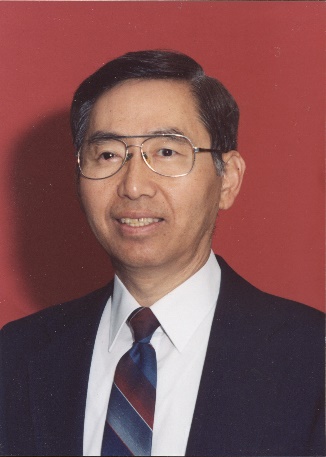 Curriculum Vitae - opens new window - University of UtahH. Y. SOHN	Distinguished Professor, Department of Materials Science & Engineering, University of Utah, 135 S 1460 E RM 412, Salt Lake City, Utah 84112–0114TEL: (801) 581-5491; FAX: (801) 581-4937; h.y.sohn@utah.edu; http://www.metallurgy.utah.edu/Adjunct Distinguished Professor, Department of Chemical Engineering, University of UtahHonorary Professor of Metallurgy, Department of Metallurgy, Kunming University of Science and Technology, Kunming, Yunnan, ChinaHonorary Professor, Anhui University of Technology, Maanshan, Anhui, ChinaAdvisor, LS-MnM (formerly LS-Nikko Copper Inc.), Ulsan, KoreaAdvisor, Korea Institute of Geoscience and Mineral Resources (KIGAM)DEGREES	Ph.D.	Ch.E.	University of California, Berkeley, 1970M.Sc.	Ch.E.	University of New Brunswick, 1966B.S.	Ch.E.	Seoul National University, 1962POSITIONS HELD	Distinguished Professor of Metallurgical Engineering, Department of Metallurgical Engineering (2014 – present), University of UtahMember, Advisory Board, International Academy of Science, Engineering, and Technology (International ASET Inc.), 2015 – present	Advisor, Korea Institute of Geoscience and Mineral Resources (KIGAM), Daejeon, Korea, 2010 	Advisor, LS-Nikko Copper Inc., Ulsan, Korea, 2005 – present	Honorary Professor, Anhui University of Technology, Maanshan, Anhui, China, 1998 – presentVisiting Professor, Royal Institute of Technology, Stockholm, Sweden, 1996; offered a graduate course on “Heterogeneous Kinetics”Honorary Professor of Metallurgy, Department of Metallurgy, Kunming University of Science and Technology, Kunming, Yunnan, China, April 1989 – presentDirector, State Center of Excellence for Advanced Pyrometallurgical Technology, University of Utah, 1988 – 1993Visiting Professor of Chemical Engineering, Department of Chemical Engineering, Chunnam National University, Kwangju, Korea (1987); offered a graduate course on “Fluid–Solid Reaction Engineering”Adjunct Professor, Department of Chemical Engineering, University of Utah (1987 – present)Visiting Professor of Metallurgical Engineering, Kennecott Copper Corporation, Salt Lake City, Utah (1981)Visiting Professor of Chemical Engineering, Department of Chemical Engineering, Korea Advanced Institute of Science, Seoul, Korea (Fall, 1980); offered a graduate course on “Gas–Solid Reactions”Professor of Metallurgical Engineering, Department of Metallurgical Engineering (1980 – 2014), and Adjunct Professor of Fuels Engineering, Department of Fuels Engineering (1980 – 1993), University of UtahVisiting Professor of Chemical Engineering, Korea Institute of Science and Technology, Seoul, Korea (Summer, 1978)Associate Professor of Metallurgy and Metallurgical Engineering, Department of Metallurgy and Metallurgical Engineering (1977 – 1980), and Adjunct Associate Professor of Fuels Engineering, Department of Mining and Fuels Engineering (1978 – 1980), University of UtahAssociated Western Universities–ERDA Fellow at Laramie Energy Research Center, Laramie, Wyoming (Summer, 1976)Summer Professor, Earth Science Division, Lawrence Livermore National Laboratory, Livermore, California (1975, 1976, 1977)Assistant Professor of Metallurgical Engineering, Department of Mining, Metallurgical and Fuels Engineering, University of Utah (1974 – 1977)Research Engineer, Engineering Technology Laboratory, E.I. du Pont de Nemours and Co., Wilmington, Delaware (1973 – 1974)Postdoctoral Associate and Part–Time Lecturer, State University of New York at Buffalo, Buffalo, New York (1971 – 1973)Teaching Associate/Research Assistant, University of California, Berkeley, California (1966 – 1970)Teaching Associate/Research Assistant, University of New Brunswick, Fredericton, New Brunswick, Canada (1964–1966)Engineer, Canada Starch Co., Cardinal, Ontario, Canada (1966)Research Engineer, Cheil Sugar Co., Pusan, Korea (1961 – 1964)	Professional Organizations● The 2023 NASA Big Idea Challenge Artemis Award, awarded to Utah Student Team led by Professor H. Y. Sohn.● Best Paper Award, 2nd Int. Conf. on Mining, Material and Metallurgical Eng. (MMME’15), 2015, Barcelona, Spain.● Distinguished Professor, 2014, University of Utah.● Educator Award, The Minerals, Metals and Materials Society (TMS) of AIME, 2014.● Distinguished Scholarly and Creative Research Award, 2012, University of Utah.●	Billiton Gold Medal, 2012, The Institute of Materials, Minerals and Mining, U.K.● TMS 2009 Fellow Award, in recognition of outstanding contribution to the practice of metallurgical/materials science and technology, The Minerals, Metals and Materials Society (TMS) of AIME. ● Honored with “Sohn International Symposium on Advanced Processing of Metals and Materials: Principles, Technologies and Industrial Practice,” TMS, San Diego, California, August 27-31, 2006.● AIME James Douglas Gold Medal Award, 2001 (for leadership and outstanding contributions in research and education of nonferrous extractive metallurgy and for work related to the modeling of gas-solid reactors and the development of novel solvent extraction systems), American Institute of Mining, Metallurgical, and Petroleum Engineers (AIME). ● Fellow Award, KAST (Korean Academy of Science and Technology), March 1998 (elected member, March 1997; Fellow Emeritus, Nov. 2011).● TMS Champion H. Mathewson Gold Medal Award, 1993 (for the most notable contribution to Metallurgical Science in the 3–year period), The Minerals, Metals and Materials Society (TMS) of AIME.● TMS Extractive Metallurgy Lecturer Award, 1990 (in recognition as an outstanding scientific leader in the field of nonferrous extraction and processing metallurgy), The Minerals, Metals and Materials Society (TMS) of AIME.● TMS 2007 Extraction and Processing Science Award, The Minerals, Metals and Materials Society (TMS) of AIME, for paper entitled “The Influence of Chemical Equilibrium on Fluid-Solid Reaction Rates and the Falsification of Activation Energy,” Metall. Mater. Trans. B, 35B, 121-131 (2004). [The first 4-time winner of the TMS Science Award.]● TMS 1999 Extraction and Processing Science Award, The Minerals, Metals and Materials Society (TMS) of AIME, for papers coauthored with S. PalDey entitled “Synthesis of Ultrafine Particles of Intermetallic Compounds by the Vapor–Phase Magnesium Reduction of Chloride Mixtures: Part I.  Titanium Aluminides” and “Part II.  Nickel Aluminides,” Metallurgical and Materials Transactions B, vol. 29B, 457–464; 465–469 (1998).  ● TMS 1994 Extraction and Processing Science Award, The Minerals, Metals and Materials Society (TMS) of AIME, for papers coauthored with B. C. Paul and M. K. McCarter entitled “Model for Ferric Sulfate Leaching of Copper Ores Containing a Variety of Sulfide Minerals: Part I. Modeling Uniform Size Ore Fragments” and “Part II. Process Modeling of In Situ Operations,” Metallurgical Transactions B, vol. 23B, 537–548; 549–555 (1992).● TMS 1990 Extractive Metallurgy Science Award, The Minerals, Metals and Materials Society (TMS) of AIME, for a paper coauthored with Y. B. Hahn entitled “The Trajectories and Distribution of Particles in a Turbulent Axisymmetric Gas Jet Injected into a Flash Furnace Shaft,” Metallurgical Transactions B, vol. 19B, 871–884 (1988).Private and Government Foundations● Camille and Henry Dreyfus Foundation Teacher–Scholar Award (1977)● Fulbright Distinguished Lecturer: Lima, Cuzco, and Arequipa, Peru, November 14–25, 1983● Japan Society for the Promotion of Science Fellowship for Research and Lecture in Japan, 1990● Appointed Advisor, LS-Nikko Co., Korea, 2005● Appointed Advisor, Korea Institute of Geoscience and Mineral Resources (KIGAM), Daejeon, Korea, 2010 ● Fossil Energy Lecturer, U.S. Department of Energy, 1978–81● Alcoa Foundation Science Support Grant, 1982University of Utah● Distinguished Professor, 2014, University of Utah.● Distinguished Scholarly and Creative Research Award, 2012, University of Utah.● Outstanding Teacher Award for 1985–86, College of Mines and Mineral Industries● Finalist for Distinguished Teaching Award, University of Utah, 1985 ● Outstanding Faculty Teaching Award, Department of Metallurgical Engineering, 2015–2016● Outstanding Faculty Teaching Award, Department of Metallurgical Engineering, 2009–2010● Outstanding Faculty Teaching Award, Department of Metallurgical Engineering, 2005–2006● Outstanding Faculty Teaching Award, Department of Metallurgical Engineering, 2003–2004● Outstanding Faculty Teaching Award, Department of Metallurgical Engineering, 2002–2003● Outstanding Professor Teaching Award, Department of Metallurgy and Metallurgical Engineering, 1985–1986Plenary and Keynote Lectures● Plenary Lecturer, 1984 International Congress on Applied Mineralogy in the Mineral Industry, February 22–25, 1984, Los Angeles, California● Keynote Lecturer, Rare Metals '90, November 14–16, 1990, Kitakyushu, Japan● Plenary Lecturer, The Fourth National Congress of Nonferrous Extractive Metallurgy, Guaymas, Sonora, Mexico, May 27–29, 1992.● Plenary Lecturer, NATO Advanced Research Workshop on Flash Reaction Processes, May 6–9, 1994, Istanbul, Turkey.● Plenary Lecturer, the 8th National Congress of Metallurgy and the 3rd Congress of the Latin American Association of Metallurgy and Materials, August 8–12, 1994, Antofagasta, Chile.● Keynote Lecturer, FOMINOR (Foro Minero del Norte) '95, Antofagasta, Chile, Nov. 29–Dec. 1, 1995.● Keynote Lecturer, the 3rd International Colloquium on Process Simulation, June 12–14, 1996, Espoo, Finland.● Plenary Speaker, International Symposium on Sulfide Smelting '98, 127th TMS Annual Meeting, San Antonio, Texas, February 15–19, 1998.● Keynote Lecturer, The Third International Conference on Hydrometallurgy, Kunming, China, November 3–5, 1998.● Keynote Lecturer, XI Congreso Argentino de Fisicoquímica and I Congreso de Fisicoquímica del Mercosur, Santa Fe, Argentina, April 19-23, 1999.● Keynote Lecturer, The 9th International Congress of Extractive Metallurgy, Hermosillo, Sonora, Mexico, May 26-29, 1999.● Keynote Lecturer, MINPREX 2000: International Congress on Mineral Processing and Extractive Metallurgy, Melbourne, Australia,, September 9-10, 2000.● Plenary Speaker, PMP 2000: Second International Conference on Processing Materials for Properties, MMIJ (Japan) and TMS (U.S.), San Francisco, California, November 5-8, 2000.● Plenary Speaker, Third International Symposium on Sulfide Smelting-Sulfide Smelting ’02, 131st TMS Annual Meeting, Seattle, Washington, February 17-21, 2002.● Keynote Lecturer, Yazawa International Symposium on Metallurgical and Materials Processing: Principles and Technologies, San Diego, California, March 2-6, 2003.●	Invited Lecturer, ’06 International Conference on Agglomeration of Iron Ores, Changsha, Hunan, China, November 3-6, 2006.● Keynote Lecturer, The 4th International Congress on the Science and Technology of Ironmaking (ICSTI ’06), Osaka, Japan, November, 26 to 30, 2006.● Congressional Briefing, “Novel Ironmaking Technology with Low Energy Requirement and CO2 Emission,” 3rd Annual AISI Environmental Briefing on Capitol Hill, April 21, 2008.● Plenary Lecturer, International Conference on the Advances in Theory of Ironmaking and Steelmaking (ATIS), Indian Institute of Science, Bangalore, India, December 9 - 11, 2009.●	Invited Speaker, International Symposium on Ironmaking for Sustainable Development  2010 (ISISD 2010), Osaka, Japan, January 28 – 29, 2010.● Keynote Lecture, 1st International Symposium on High-Temperature Metallurgical Processing (1st ISHTMP), 139th TMS Annual Meeting, Seattle, Washington, February 14-18, 2010.● Keynote Lecture, The 6th International Congress on the Science and Technology of Ironmaking (ICSTI ’12), Oct. 14 – 18, 2012, Rio de Janeiro, Brazil.●	Keynote Speaker, David Robertson Symposium on Celebrating the Megascale, 143rd TMS Annual Meeting, San Diego, California, 2014.● Keynote Speaker, Energy Technology 2014 Carbon Dioxide Management and Other Technologies, 143rd Annual TMS Meeting, San Diego, California, 2014.● Invited Presentation and Panel Member, H2@Scale Workshop, organized by Fuel Cell Technologies Office, Energy Efficiency and Renewable Energy, U.S. DOE, held at National Renewable Energy Lab, Golden, CO, November 16-17, 2016.Others● AMAX Lecturer, University of Nevada, Reno, 1983.● Honored by “International Symposium on Metals and Materials Processing (ISOMMP 2001)” held in Honor of H. Y. Sohn on the Occasion of his 60th Birthday, organized by P.C. Chaubal, Y.-B. Hahn, and K.-I. Rhee, Salt Lake City, Utah, August 15-17, 2001.Listed in:— Who's Who in the World— Five Thousand Personalities of the WorldThe Most Admired Men and WomenWho's Who in America— Men of Achievement— Outstanding People of the 20th CenturyTwo Thousand Outstanding Intellectuals of the 21st Century (also of the 20th Century)Great Lives of the 21st CenturyDistinguished & Admirable Achievers— Two Thousand Notable Americans; Directory of Distinguished Americans— American Men and Women of Science— Who's Who in Science and Engineering; Who's Who in Technology; Who's Who in Engineering; Who's Who in Technology Today— Who's Who in Frontiers of Science and TechnologyTwo Thousand Scientists of the 20th Century; Two Thousand Outstanding Scholars of the 20th Century— Personalities of America; Who's Who in American Education — The International Directory of Distinguished Leadership; Who's Who in Emerging Leaders in America— International Book of Honor; Dictionary of International Biography (International Man of the Year 1999-2000)Who's Who in the West; Who's Who in Community; Who’s Who in Finance and BusinessWho's Who among Asian Americans; Asian/American Who’s Who; Asia/Pacific Who’s Who; Asian Admirable AchieversPUBLICATIONS	See attached list. (5 monographs, 20 edited books, 36 book chapters, some 600 papers, 4 patents, 37 technical reports, some 240 invited lectures, some 250 abstracts and presentations.) 	See http://libra.msra.cn/Detail?entitytype=4&searchtype=1&id=6930 for Metall. Mater. Trans. B publication list.MEDIA OUTREACH		  Steel's contribution to a low carbon future and climate resilient societies. 08/2015. worldsteel.org/publications/position-papers/Steel-s-contribution-to-a-low-carbon-future.html  US Congressional Briefing: AISI 2008 Environmental Briefing Summary - YouTube https://www.google.com/url?sa=t&rct=j&q=&esrc=s&source=web&cd=&cad=rja&uact=8&ved=2ahUKEwj79dbslIX3AhW0DkQIHeIMB4wQFnoECBUQAQ&url=https%3A%2F%2Fwww.youtube.com%2Fwatch%3Fv%3DszZ1JTajBKc&usg=AOvVaw1xGok6bj7nPjGPvk3jVNZY  US Congressional Briefing: AISI 2008 Environmental Briefing - YouTube https://www.google.com/url?sa=t&rct=j&q=&esrc=s&source=web&cd=&cad=rja&uact=8&ved=2ahUKEwj79dbslIX3AhW0DkQIHeIMB4wQFnoECAIQAQ&url=https%3A%2F%2Fwww.youtube.com%2Fwatch%3Fv%3D9G1cnR_9Fl8&usg=AOvVaw2qs4uRjsKCVPYrH1VJo0OJe   Metal Bulletin Magazine June 2015 MetalBulletin-Magazine-Article-with-Cover.pdf   U.S. Department of Energy 5/28/2015 energy.gov/sites/prod/files/2015/06/f22/R8-AMO%20Peer%20Review%20May%2028-29%202015%20_EE0005751%20Flash%20Ironmaking.pdf   U.S. Department of Energy 03/2015. energy.gov/sites/prod/files/2015/03/f20/flash_ironmaking_process_factsheet.pdf   Mobarakeh Steel Newsletter 2/2015 https://en.msc.ir/my_doc/msc/magazines/newsletter/2.pdf   American Metal Market Breaking the mold 10/31/2014  www.amm.com/Article/3408253/Breaking-the-mold.html   Exploring the chemistry of slag from flash ironmaking. 10/16/2014. materialsviews.com/exploring-chemistry-slag-flash-ironmaking    Reducing the energy consumption of ironmaking. 10/14/2014. materialsviews.com/reducing-energy-consumption-ironmaking/    U.S. Department of Energy 5/6-7/2014 http://energy.gov/sites/prod/files/2014/06/f16/3-AISI_AMO_RD_Project_Peer_Review_2014.pdf   The Business Journal 04/07/2014. archive.businessjournaldaily.com/company-news/no-blast-furnaces-steel-industry-still-strong-2014-4-7   AISI Profile 2014 p. 14 https://www.steel.org/~/media/Files/AISI/Reports/AISI_Profile_14_FINAL.pdf   Architect The AIA Magazine, Feb. 2014, p. 54.  Gulf News 2/25/2014 gulfnews.com/gn-focus/steel/latest-trends-in-the-steel-industry-1.1294557   MIND & MATTER: University of Utah Researchers Develop Greener Ironmaking. 12/26/2013. architectmagazine.com/technology/university-of-utah-researchers-develop-greener-ironmaking_o   More ecofriendly ironmaking. 12/09/2013. materialsviews.com/more-ecofriendly-ironmaking/   BlueGreen Alliance: Testimony to U. S. House of Representatives 5/21/2013 http://docs.house.gov/meetings/IF/IF17/20130321/100543/HHRG-113-IF17-Wstate-LopesY-20130321.pdf   Advances in Ecology Environment and Conservation Research and Application https://books.google.com/books?id=mkK9M9BB1SAC&pg=PA388&lpg=PA388&dq=flash+ironmaking+utah&source=bl&ots=wDwUlprZZ3&sig=rXUlJNRxJyAUhwuMGxo9KBCW0mA&hl=en&sa=X&ved=0ahUKEwjbiqm9jsvKAhUD0WMKHdBTDvY4HhDoAQgrMAM#v=onepage&q=flash%20ironmaking%20utah&f=false   Conserving Energy in Manufacturing 2/25/13 file:///Z:/0-1%20AISI-DOE%20New%20Project%202012/Public%20Relations/Conserving%20Energy%20in%20Manufacturing%20%20University%20of%20Utah%20News.htm  Innovative Process and Materials Technologies  http://energy.gov/eere/amo/innovative-process-and-materials-technologies-0  Institute for Industrial Productivity 10/2012 http://www.iipnetwork.org/IronSteelReport.pdf  Foundry Insight 7/2012 pyrotek-inc.com/documents/insight_newsletter/Foundry_Insight_2012-7.pdf   Green Car Congress 6/12/2012 http://www.greencarcongress.com/2012/06/doe-20120612.html   Reliable Plant . 08/2008. reliableplant.com/Read/20164/us-steelmakers-leading-green,-industrial-renaissance   Steel Works . 08/2008. steel.org/sustainability/energy-reduction/co2-breakthrough-program.aspx   Steel Framing Alliance 5/7/2008 www.steelframing.org/Framework2008/Framework-05-08/FrameworkOnlineMay_08_industrywatch_2.htm   Final Report DOE/AISI Suspension Hydrogen Reduction of Iron Ore Concentrate 3/2008 http://www.osti.gov/scitech/servlets/purl/929441    The New Steel 1/8/2008 miningusa.com/sme/dc/meetings/Jan18PPT.pdf   Suspension Hydrogen Reduction of Iron Oxide Concentrate 2006 http://steeltrp.com/trpgreenbook2006/9953factsheet.pdf 	Novel Flash Ironmaking, Chemical Synthesis of Inorganic Nanomaterials, Metallurgical Process Engineering including CFD Modeling, Nonferrous metal production (especially coppermaking at high temperatures), Fluid–Solid Reaction Engineering, Synthesis and Processing of Ceramic and Intermetallic Compounds, Hydrogen Storage Materials Development, Solvent Extraction, Combustion of Solids and Liquids, Roasting for selective formation and recovery of desired minerals and phases, Impurity behavior and removal/recovery during smelting and/or refining, Reactor and process design and/or optimization of pyro/hydrometallurgical processes (using various modeling techniques such as flowsheet modeling and Computational Fluid Dynamics), Measurements and analyses of fluid-particle reaction kinetics	Suspension Hydrogen Reduction of Iron Oxide Concentrate for Novel Ironmaking ProcessIn-Process Separation of Zinc from Steelmaking Off-Gas	Computational Fluid Dynamic Modeling of Flame Synthesis of Nanosized Powders	Chemical Vapor Synthesis of Nanosized/Nanostructured Intermetallic and   Ceramic Compounds	Analytical Investigation of Fluid–Solid Reactions	Lawrence Livermore National Laboratory (Earth Sciences Division), 1975–89 (Oil shale processing; Gas-solid reactions)Ford, Bacon & Davis, Inc. 1976 (Metal oxide reduction in a shaft kiln)Kennecott Copper Corporation, 1976– (Various aspects of coppermaking including minor-element behavior; Flash converting process; Improvement of Particle Feeding into Flash Furnaces; Fluidized-bed roasting process; Waste Heat Boiler Accretion)American Chemet Corporation, 1980–81 (Heat transfer problems)Cabot Corporation, 1984–86 (Metallurgical reactor design)Kerr McGee Corporation, 1986–88 (Chemical reactor design/analysis; Gas-solid reactions)Resource Recovery and Conservation Company (R2C2), 1987–88 (Mathematical analysis of pollution abatement in minerals industry)Utah Power and Light Company, 1987–88 (Evaluation of fly ash as a resource for metal values)E. I. du Pont de Nemours and Co., Wilmington, DE, 1987–93 (Novel reactor design and process development)Jones, Day, Reavis & Pogue (Law Firm), Washington, DC, 1990 (Technical assistance in conjunction with a law suit involving clean-up of mineral tailings)Newmont Metallurgical Services, 1990–93 (Oxidation of refractory gold ores)Gypsum Resources Development Inc., 1991 (Evaluation of new limestone development)ICF Inc., Washington, DC, 1991 (Mineral waste treatment)Nippon Mining and Metals Co., Tokyo, Japan, 1991–93 (Particle Dispersion Phenomena in a Turbulent Gas Jet)Outokumpu Co., Pori, Finland, 1992–97 (Nickel Extraction Processes; Copper Flash Converting)Morton Automotive Safety Product, 1992–94 (Characterization of Automobile Airbag Gas Generant Residues)Horsehead Research and Development Co., Monaca, Pennsylvania, 1993 (Flash reaction process in a flame reactor)BHP Minerals, 1995 (Flash Roasting of Copper Concentrates)ASARCO, 1997 (Solvent Extraction Process)H. C. Starck, Inc., 1997–98 (Tantalum powder production)Idaho National Engineering and Environmental Laboratory (INEEL) – Lockheed Martin Idaho Technologies Company (LMITCO), 1999 (Radioactive Waste Calcination Process)Covol Technologies, Inc., 2000 (Evaluation of Processes for Treating Steel Plant Wastes)REI (Reaction Engineering International), 2001 (Treatment of a Sludge Waste from PC Board Fabrication and Recovery of Metal Values)Chrysalis Technologies Inc., 2000–2002 (Production of Nano-Sized Metallic and Intermetallic Powders)Anderson Engineering Co., 2003 (Environmental Aspects of the Tooele Smelter Operations and Carr Fork Project of International Smelting and Refining Company)Barlow Lyde & Gilbert, London, U.K., 2004-2005 (Technical assistance in conjunction with a law suit involving smelter and acid plant)LS-Nikko Copper Inc., Ulsan, Korea, 2005 – presentChina Yunnan Metallurgical Group (CYMG), Kunming, Yunnan, China, 2007 – 2008PPP Equipment Corp., Burbank, California, 2009 – 2011 (Polysilicon production technology)Mannheimer Swartling, Hong Kong, 2014-15 (Expert Witness in conjunction with an arbitration involving smelter and smelting technology)Aurubis AG, Hamburg, Germany, 2017-	The Minerals, Metals and Materials Society (TMS) (Fellow) of American Institute of Mining, Metallurgical and Petroleum Engineers; Korean Academy of Science and Technology (Fellow); Korean Scientists and Engineers Association; Formerly - Association for Iron & Steel Technology (AIST); Society of Mining Engineers; American Institute of Chemical Engineers; American Ceramic Society; American Chemical Society; Korean Institute of Chemical Engineers; North American Thermal Analysis Society; Sigma Xi; California Catalysis Society; Philadelphia Catalysis Society	The Minerals. Metals and Materials Society of AIME (TMS–AIME)Director: Board of Directors, 1983–84Fellows Award Committee, 2009-2013Metallurgical and Materials Transactions B Review Committee (formerly Publication Committee), 1976–93Metallurgical and Materials Transactions Board of Review, 1976–93Vice Chairman: Extractive and Process Metallurgy, Program Committee, 1982–1985AIME Rossiter W. Raymond Memorial Award and Alfred Noble Nominating Committee, 1985–87; 2007-09President's Ad Hoc Committee on Programming Activities, 1982Ad Hoc Committee on Programming Review and Awards, 1983–84Member: Strategic Management Team (Education of Future Professionals), 1992–93Book Review and Publishing Committee, 1985–88Member: Extraction and Processing Division Council, 1995 – 1999 Chairman: EPD Judging Committee for TMS Presidential Scholarship, 1995Chairman: Judging Committee for EPD Scholarships, 1995–99Chairman: Student Affairs Committee, 1992–1994; Vice Chairman, 1990–92; EPD representative, 1995–99; member, 1987 (Featured in JOM, March 1997)Process Fundamentals Committee (formerly Physical Chemistry of Extractive Metallurgy Committee), 1975–  (Chairman, 1979–80)Pyrometallurgy Committee, 1989–Continuing Education Committee, 1989–90Reactive Metals Committee, 1990–International Activities Committee, 1991–93Process Technology & Modeling Committee, 1995 – 1999  Membership Development Committee, 1992–94Member: The First EPD Scholar Selection Committee, 1992Member: JOM Advisory Board on Pyrometallurgy, 1993–96Member, Energy Committee, 2014-	                    ——————————————————————Contributor to the Journal of Metals Annual Review of Extractive and Process Metallurgy (Topic: Development in Physical Chemistry and Basic Principles), 1976–1998Local Sections and Student Chapters Speaker, 1983Evaluator of 1985 TMS–AIME Graduate and Undergraduate Paper ContestJudge, TMS/ASM Chapter of Excellence Contest, 1993Featured in “A Professional in Portrait,” JOM September 1994 issue.	                    ———————————————————————● Symposium Co–Chairman (with O. N. Carlson and J. T. Smith): Extractive Metallurgy of Refractory Metals (5 sessions), AIME Annual Meeting, Chicago, Illinois, February 24–26, 1981.● General Meeting Chairman: 1983 TMS–AIME Extractive and Process Metallurgy First Fall Meeting and International Sulfide Smelting Symposium (13 sessions), San Francisco, California, November 6–9, 1983.● Symposium Co–Chairman (with P. R. Taylor and N. Jarrett): 1985 TMS–AIME Extractive and Process Metallurgy Fall Meeting and International Symposium on Recycle and Secondary Metals (11 sessions), Fort Lauderdale, Florida, December 1–4, 1985.● Symposium Chairman (with E. S. Geskin): International Symposium on Metallurgical Processes for the Year 2000 and Beyond (11 sessions), Las Vegas, Nevada, February 27–March 1, 1989.● General Meeting Chairman: 1994 TMS Extractive and Process Metallurgy Fall Meeting and 2nd International Symposium on Metallurgical Processes for the Year 2000 and Beyond, San Diego, September 20–23, 1994.● Program Chairman: The Julian Szekely Memorial Symposium on Materials Processing, The 1997 TMS Fall Extraction and Processing Conference, Cambridge, Massachusetts, October 5–8, 1997.● General Meeting Chairman (with W. D. Cho): International Symposium on Value–Addition Metallurgy, San Antonio, Texas, February 15–19, 1998.●	Organizing Committee: International Symposium on Computational Modeling of Materials, Minerals, and Metals Processing – Seattle, Washington,  February 17-21, 2002.● Symposium Co–Chairman (with R. L. Stephens): Third International Sulfide Smelting Symposium: Sulfide Smelting ’02, Seattle, Washington, February 17-21, 2002. ● Short Course Instructor: H.Y. Sohn, K. Itagaki, and F. Kongoli, “Sulfide Smelting: Principles, Technologies, and Environmental Considerations,” in Conjunction with 132nd TMS Annual Meeting, San Diego, California, March 1-2, 2003.● Symposium Chairman (H. Y. Sohn, K. Itagaki, C. Yamauchi and F. Kongoli): Yazawa International Symposium on Metallurgical and Materials Processing: Principles and Technologies (30 sessions), 132nd TMS Annual Meeting, San Diego, California, March 2-6, 2003.●	Co-organizer (with J.-Y. Hwang and Others), 6th International Symposium on High Temperature Metallurgical Processing, 144th TMS Annual Meeting, Orlando, Florida, March 15-19, 2015.American Institute of Chemical Engineers (AIChE)Member: AIChE Journal Review Board, 1977Symposium Chairman: Extraction and Processing of Energy and Metal Minerals (3 sessions), AIChE Meeting, Houston, Texas, April 7–8, 1981.Symposium Chairman: Metals and Minerals Processing (3 sessions), AIChE Meeting, Denver, Colorado, August 28–31, 1983.Symposium Chairman: Recovery of Metal Values from Industrial Wastes (2 sessions), AIChE Meeting, Denver, Colorado, August 28–31, 1983.Society of Mining Engineers of AIME (SME–AIME)Founding Chairman: Pyrometallurgical Processing Committee, 1987–89.Member: General Committee, Mineral and Metallurgical Processing Division, 1987–89.Member: Program Committee, Mineral and Metallurgical Processing Division, 1987–89.Other SocietiesPresident: Intermountain States Chapter, The Korean Scientists and Engineers Association in America, 1975Member: Editorial Board, Korean Journal of Chemical Engineering, 1983 – 1987Evaluator for Student Paper Prize, Rocky Mountain Fuel Society, 1984.National Research Council Review Panelist, 1989Fellow: Korean Academy of Science and Technology (1997-)Distinguished Member: Technical Program Committee, International Conference on Nanotechnology and PM2: Scientific Challenges & Commercial Opportunities, Metal Powder Industries Federation, September 17 – 18, 2003.	Journal EditorialMetallurgical Transaction B Board of Review, 1976–93Editorial Board, Korean J. of Chemical Engineering, 1983 – 1987.Associate Editor: In Situ, 1986–present; Member of Editorial Board, In Situ, 1984–86International Advisory Board, Metals and Materials International, 1995-2007.Editorial Advisor, Recent Research Developments in Materials and Metallurgical Sciences, 1996–International Editorial Board, Journal of Mining and Metallurgy, 1997-International Editorial Board, High Temperature Materials and Processes, 2002-International Editorial Board, The Chinese Journal of Nonferrous Metals, 2002-International Editorial Board, Transactions of Nonferrous Metals Society of China, 2002-Editorial Board, Metals, 2020-Co-Editor-in-Chief, Treatise on Process Metallurgy, 2nd ed., Elsevier, 2020-Panel/GroupMember: U.S. Department of Energy Oil Shale Mathematical Modeling Group, 1977–81Member: U.S. Department of Energy Review Panel for Energy Research Manpower Development Programs at Educational Institutions, 1979–81.Sole External Reviewer of Metallurgical Engineering Program of the University of Nevada–Reno, December 1983Panelist: 1987 TMS Extractive and Process Metallurgy Fall Meeting, “The Mathematical Modeling of Metals Processing Operations,” Nov. 29–Dec. 2, 1987, Palm Springs, CaliforniaReview Panelist for National Research Council on Fellowship and Assistantship Program, 1989Review Panelist: National Science Foundation Graduate Research Fellowship Program, 2001- 2003Review Panelist: National Science Foundation Small Business Programs,  Advanced Materials, Manufacturing, and Chemical Processes (SBIR/STTR), Powder Material Processing proposals review, 2004Invited Lecture/Participation (Plenary & Keynote Lecture are listed above:  Other Invited Talks at conferences are listed separately below.)● Invited Participant at the Darken Conference sponsored by U.S. Steel Corp., honoring Dr. Lawrence S. Darken, Monroeville, Pennsylvania, August 23–25, 1976.● Invited Speaker at the 4th International Conference, “Physical Chemistry and Steelmaking 1978,” Versailles, France, October 23 – 25, 1978.● Invited Instructor of a graduate short course on “Gas–Solid Reactions,” Department of Chemical Engineering, Korea Advanced Institute of Science, Seoul, Korea, 1980. ● Speaker on Oil Shale Resources on an Instructional TV Program “Utah Geography,” 1982.● Lecturer at various universities and research organizations invited by Chinese Government, 1982.● Invited Speaker at the Japan–U.S. Seminar on Advances in the Science of Iron- and Steelmaking, Kyoto, Japan, May 16–20, 1983.● Invited Lecturer, The Second National Symposium of Metallurgical Engineering, Lima, Peru, November 14–19, 1983.● Invited Instructor of a graduate short course on “Fluid–Solid Reaction Engineering,” Department of Chemical Engineering, Chunnam National University, Kwangju, Korea, 1987. ● Organization of American States Lecturer: Universidad Central de Venezuela, Caracas, Venezuela, March 14–25, 1988; offered a course on “Direct Reduction of Iron Ore:  Process Principles and Practice”.● Lecturer at various universities and research organizations invited by Chinese Government, 1989.● Delivered a series of lectures at CSIRO and Monash University in Melbourne, Australia and the University of Auckland, Auckland, New Zealand, May 9–18, 1989.● Japan Society for the Promotion of Science (Japanese Government) Fellow for research and lecture in Japan, 1990.● Invited Speaker on Mineral Industry Waste Treatment at an EPA-sponsored Workshop, Washington, D.C., December 5, 1991.● Invited lecturer at various industrial, academic and government organizations in Chile, 1994 and 1995.● Invited Instructor of a graduate short course on “Heterogeneous Kinetics”, Royal Institute of Technology, Stockholm, Sweden, 1996. ● Invited lecturer and adviser at RESCWE (Research Center for Advanced Waste and Emission Management) of Nagoya University for lecturing and research discussion (including visits to Kyoto Univ., Chiba Inst. of Tech. and Tohoku Univ.), May 2000 and May 2001.● Invited Speaker at the Szekely/Muchi Symposium on Materials Processing, Nagoya, Japan, June 2001.● Invited Instructor of a short course “The Principles and Practice of High-Temperature Chemical Metallurgy,” under the auspices of Andes Foundation at the University of Concepcion, Concepcion, Chile, September 9 – 12, 2002.● School of Metallurgical Science and Engineering, Central South University, Changsha, Hunan, China, November 6, 2006.● Invited lecturer at Nagoya University and Kyoto University, November 2006.● Invited lecturer at Central Metallurgical R&D Inst., Cairo, Egypt, March 19-23, 2007.● Invited Instructor of a short course “Metallurgical Process Principles and Practices – Silicon production and processing, Titanium extraction, Thermodynamic principles of high-temperature extraction processes, Sulfide smelting and converting, Basic principles of heterogeneous reaction rate analysis,” China Yunnan Metallurgical Group (CYMG), Kunming, Yunnan, China, May 9 – 11, 2007.● Invited Speaker, Workshop on Carbon Management in Manufacturing Industries, GCEP, Stanford University, Stanford, California, April 15-16, 2008.●	Invited Speaker, 3rd Annual AISI Environmental Briefing on Capitol Hill, April 21, 2008.●	Invited Speaker, 2008 AISI General Meeting, Scottsdale, Arizona, May 4-6, 2008.●	Invited Speaker, International Iron and Steel Inst. (IISI) CO2 Breakthrough Programme Meeting, Oita, Japan, September 4-5, 2008.●	Hungarian Academy of Sciences - Institute of Isotopes, Budapest, Hungary, March 19, 2009.●	Vienna University of Technology, Institute of Chemical Engineering, Vienna, Austria, March 23, 2009.●	Technical University Košice, Košice, Slovakia, March 26, 2009.●	Invited Speaker, Asia-Pacific Partnership Meetings in conjunction with AISTech 2009, May 4 – 7, 2009.●	School of Metallurgical Science and Engineering and School of Mineral Processing and Extractive Metallurgy, Central South University, Changsha, Hunan, China, October 13, 2009.●  School of Materials Science & Engineering, Shanghai Jiao Tong University, Shanghai, China, October 19, 2009.● Invited Speaker, “Bridging Different Disciplines in Process Metallurgy and Materials Synthesis,” Symposium on the Production and Application of Nonferrous Metals, The Korean Institute of Metals and Materials, Seoul, Korea, August 9, 2011.●  Invited Speaker, RIST, Korea, August 16, 2011.●  Invited Speaker, GIFT-POSTECH, Pohang, Korea, August 17, 2011.●  Invited Speaker, LS-Nikko Co., Ulsan, Korea, August 18, 2011.● Invited Speaker, International Symposium on EAF Dust Treatment in conjunction with Iron Steel Inst. Japan (ISIJ) 2012 Annual Meeting, Yokohama, Japan, March 20, 2012.●  Invited Speaker, 3 talks, First International Metallurgy Meeting, Lima, Peru, October 26-27, 2012.●  Invited Speaker, “Novel Flash Ironmaking Technology,” Matoba Memorial Kawatabi Seminar (Japanese equivalent to Gordon Conferences), Sendai, Japan, August 22-23, 2013.Conference/Short Course Organization (excluding those through professional societies separately listed above) ● Short Course Director (with M. E. Wadsworth), Rate Processes of Extractive Metallurgy, Short Course held at the University of Utah, December 18–20, 1975.● Organizer, Heterogeneous Reactions, 1978 Engineering Foundation Conference on Particle Science and Engineering in the Process Industries, Asilomar Conference Grounds, Pacific Grove, California, June 18–23, 1978.● Conference Co–Chairman (with D. G. C. Robertson): 1986 Center for Pyrometallurgy Conference on Gas–Solid Reactions in Pyrometallurgy (4 sessions), West Lafayette, Indiana, April 24–25, 1986.● Conference Co–Chairman (with D. G. C. Robertson and N. J. Themelis): Center for Pyrometallurgy Conference on Flash Reaction Processes (4 sessions) Salt Lake City, Utah June 15–17 1988.● Member, Organizing Committee, St. Petersburg International Symposium on Complex Ore Utilization, May 10–20, 1994.● Co–Organizer, NATO Advanced Research Workshop on Flash Reaction Processes, Istanbul, Turkey, May 6–9, 1994.● International Advisory Panel, The Third International Conference on Hydrometallurgy (ICHM '98), Kunming, China, November 3–5, 1998.● Short Course Instructor: “Environmentally Driven New Technologies: Primary Copper Industry,” in conjunction with Global Symposium on Recycling, Waste Treatment and Clean Technology, TMS Fall 1999 Extraction and Process Metallurgy Meeting, San Sebastian, Spain, September 5–9, 1999.● External Member of Organizing Committee (Australasian Institute of Mining and Metallurgy), MINPREX 2000: International Congress on Mineral Processing and Extractive Metallurgy, Melbourne, Australia, September 11–13, 2000.● Short Course Instructor: H.Y. Sohn and N.J. Themelis, “Sulphide Smelting: Principles, Practice, New Technologies and Environmental Considerations,” in Conjunction with MINPREX 2000: International Congress on Mineral Processing and Extractive Metallurgy, Melbourne, Australia,, September 9-10, 2000.● Advisory Board: Conference on Processing of Complex Mineral Resources, Almaty, Kazakhstan, October 11-13, 2000.● Conference Co–Chairman (with S. Asai), Szekely/Muchi Symposium on Materials Processing, Nagoya, Japan, June 2001.● International Advisory Board, International Conference on Advances in Materials and Materials Processing (ICAMMP), Kharagpur, India, February 1-3, 2002.● Short Course Instructor: H.Y. Sohn, K. Itagaki, and F. Kongoli, “Sulfide Smelting: Principles, Technologies, and Environmental Considerations,” in Conjunction with 132nd TMS Annual Meeting, San Diego, California, March 1-2, 2003.● Program Committee: 2003 International Conference on Nanotechnology & PM2: Scientific Challenges & Commercial Opportunities, Providence, Rhode Island, September 17-18, 2003.● International Advisory Board, Fourth International Congress on the Science and Technology of Ironmaking (ICSTI ’06), Osaka, Japan, November 26-30, 2006.●  Symposium Advisory Committee, Advanced Materials Technology (AMT) Symposium for Automotive, Aerospace, Energy, and Ship Building Applications, Teaneck, New Jersey, August 10-13, 2006.●  Advisory Committee, ’06 International Conference on Agglomeration of Iron Ores, Changsha, Hunan, China, November 3-6, 2006.●  Advisory Committee, Molten 2008 (The 8th International Conference on Molten, Slags, Fluxes and Salts), Santiago, Chile, Oct. 19-22, 2008.●  International Committee, International Conference on the Advances in Theory of Ironmaking and Steelmaking (ATIS-2009), Indian Institute of Science, Bangalore, India, 9-11 December, 2009. ● International Advisory Committee, International Conference on Advances in Materials and Materials Processing (ICAMMP), Kharagpur, India, December 2010.● International Advisory Board, 6th International Congress on Science and Technology of Ironmaking - ICSTI 12, Rio de Janeiro, Brazil, October 2012.● Short Course Instructor: “Copper Smelting and Converting: Principles and Practice,” in conjunction with First Metallurgical Meeting, Lima, Peru, October 24, 2012.● Short Course Instructor: “Ironmaking Technologies: Issues and New Development,” in conjunction with First Metallurgical Meeting, Lima, Peru, October 24, 2012.● Scientific Committee, 1st International Conference on Mining, Material and Metallurgical Engineering (MMME'14), Prague, Czech Republic, August 2014.● International Advisory Board, 2nd International Conference on Advanced Basic & Applied Sciences (ABAS), Ain Sokhna, Egypt, April 2 – 4, 2014.● Scientific Committee, 2nd International Conference on Mining, Material and Metallurgical Engineering (MMME'15), Barcelona, Spain, July 20-21, 2015.● International Advisory Committee, 10th International Conference on Molten Slags, Fluxes, and Salts, Seattle, Washington, May 22–25, 2016.● Scientific Committee, 3rd International Conference on Mining, Material and Metallurgical Engineering (MMME'16), Budapest, Hungary, August 2016.● Scientific Committee, 4th International Conference on Mining, Material and Metallurgical Engineering (MMME'17), Rome, Italy, June 9 – 10, 2017.● Scientific Committee, 5th International Conference on Mining, Material and Metallurgical Engineering (MMME'18), Madrid, Spain, August 16 - 18, 2018.● Scientific Committee, 6th International Conference on Mining, Material and Metallurgical Engineering (MMME'19), Lisbon, Portugal, August 15 - 17, 2019.● Co-Chair, Poveromo International Symposium on Sustainable Iron and Steel Making, Phuket, Thailand, November 29 - December 3, 2020.● Scientific Committee, International Conference on Mining, Material and Metallurgical Engineering (MMME'20-'22), 2019 – 2022. International Dissertation/Thesis Examination● External Examiner of Ph.D. Dissertation, Department of Metallurgical Engineering, Sambalpur University, Sambalpur, India, 1985.● Ph.D. Dissertation (Mansoor M. Hussain, Kinetics and Simulation of Lead Blast Furnace), Department of Chemical Engineering, University of New Brunswick, Canada, 1986–87.● Ph.D. Dissertation (V. Manuel Zamalloa, Smelting Mechanisms of Roasted Ni–Cu Concentrates), Department of Metallurgy and Materials Science, University of Toronto, Toronto, Ontario, Canada, 1995.● M.S. Thesis (Donald N. Collins, Reactions in the Shaft of the Olympic Dam Flash Furnace), Department of Chemical Engineering, University of Melbourne, Australia, 1995.● Ph.D. Dissertation (Anthony C. Chamberlain, The Effect of Stoichiometry on the Thermal Behaviour of Synthetic Iron–Nickel Sulfides), School of Applied Chemistry, Curtin Univ. of Tech., Perth, Australia, 1997.● Ph.D. Dissertation (Mark Dell'Amico, A Study of Reactions between Pyrrhotites and Sulphur Dioxide and Its Implications for the Recovery of Sulphur from Flue Gases), Department of Chemical Engineering, University of Melbourne, Australia, 1997.● Ph.D. Dissertation (Christopher J. Crowe, Gaseous Reduction of Nickel Calcines in H2 and CO between 400°C and 850°C), Department of Metallurgy and Materials Science, University of Toronto, Toronto, Ontario, Canada, 1998.● M.S. (Metallurgy) Thesis (Alistair Stewart Burrows, Copper Loss in the Rotary Holding Furnace), School of Science, University of Ballarat, Ballarat, Victoria, Australia, 1999.● Master of Engineering Dissertation (Johannes Theodorus Ferreira Le Roux, Fluidised-Bed Chlorination of Titania Slag), Faculty of Engineering, Built Environment & Information Technology, University of Pretoria, Pretoria, Republic of South Africa, 2001.● Ph.D. Dissertation (Liming Lu, Coal/Char Structure and Its Influence on Char/Gas Reactions during Pulverized Coal Injection in Blast Furnace), School of Materials Science and Engineering, University of New South Wales, Sydney, Australia, 2001.● Ph.D. Dissertation (David Debrincat, Dispersion of Solid Charge in a Flash Furnace), Department of Chemical Engineering, University of Melbourne, Melbourne, Australia, 2002. ● Invited Opponent of Ph.D. Dissertation Defense (Ricardo Morales, Hydrogen Reduction Route towards the Production of Nano-Grained Alloys – Synthesis and Characterization of Fe2Mo Powder), Department of Materials Science and Engineering, Royal Institute of Technology, Stockholm, Sweden, 2002.●	M.S. (Metallurgy) Dissertation (Peter Ndula Bungu, Fluidized-Bed Chlorination of Oxidized Titania Slag), Faculty of Engineering, Built Environment & Information Technology, University of Pretoria, Pretoria, Republic of South Africa, 2004.●	M.S. (Chemistry) Thesis (Ahmed Sobhy Abdel-Fattah Sayed Ahmed, Upgrading of Egyptian Celestite Ores for Different Industrial Applications), Chemistry Department, Faculty of Science, Cairo University, 2008.●	Ph.D. Dissertation (Harjinder Singh, Synthesis and Characterization of Nano Tungsten Carbide from Ores), School of Physics and Materials Science Thapar University, Patiala, India, 2013.●	M.S. (Chemistry) Thesis (Ahmed Hamdy Mohammed El Menshawy, Desulfurization of El Maghara Coal by Advanced Techniqiques), Chemistry Department, Faculty of Science, Cairo University, 2015.●	Ph.D. Dissertation (Kali Charan Sabat, Production of Metals and Alloys from Their Oxides Through Low Temperature Hydrogen Plasma Reduction), School of Mechanical Engineering, KIIT University, Bhubaneswar, India, 2015.●	Ph.D. Dissertation (Sigit Prabowo, Reduction of New Zealand Titanomagnetite Ironsand by Hydrogen Gas in a Fluidised Bed System), jointly Victoria University of Wellington, Wellington, New Zealand and University of Wollongong, NSW, Australia, 2020.Other ActivitiesPrincipal Host of Chinese Scholar (Li Zhenjia) under the Distinguished Scholar Exchange Program sponsored by National Academy of Sciences, 1982.Featured Interviewee in “Mineral Processing in the Early 21st Century,” Outokumpu News, No. 1/95, pp. 4–8, June 1995.		Featured in “Steel’s Green Future,” Metal Bulletin Monthly, p.34, January 2009. Advisor, LS-Nikko Copper Inc., Ulsan, Korea, 2005 – present	Advisor, Korea Institute of Geoscience and Mineral Resources (KIGAM), Daejeon, Korea, 2010 – presentOfficial Nominator, VinFuture Prize, Jan. 2024-. https://vinfutureprize.org/ COURSES	Met.E. 366/166: Introduction to Extractive MetallurgyTAUGHT		Ch.E./F.E./Met. E. 311: Fundamentals of Process EngineeringMet.E. 3220/320: Material and Energy BalancesMet.E. 562: Metallurgical ThermodynamicsMet.E. 5710/6710: High-Temperature Chemical ProcessingMet.E. 5750/6750 (575): Rate ProcessesMet.E. 6250 (625): Fundamentals of Engineering AnalysisMet.E. 6350 (645): Transport Phenomena (formerly Transport Phenomena in Process Metallurgy I)Met.E. 7460 (646): Advanced Fluid–Solid Reaction Engineering (formerly Transport Phenomena in Process Metallurgy II)Met.E. 6800: Graduate SeminarFaculty Advisor for Juniors and Seniors 1979–97	University Graduate Council, 2013-2016.                                    University Promotion and Tenure Advisory Committee, 1993, 1994–97.University Principal Investigators' Monthly Meeting Participant (advisory to Vice President for Research), 1980–82, 1986–92.University Research Committee, 1990–93 (Member, Faculty Fellow Award Subcommittee; Member, Graduate Research Fellowship Subcommittee).University Faculty Hearing Committee, 2001–2004.                                    University Academic Freedom and Tenure Committee, 2000–02.University Discrimination Complaints Hearing Panel, 1997–00.University Academic Evaluation and Standards Committee, 1986–88.University Patent Review Committee, 1981–84.Member, Task Force on Academic Organization, University of Utah, 1993.University International Exchange Committee, 2008–12University Credits and Admissions Committee, 1979–81.University Campus Recreation Committee, 2006–09.Lead the University Team to establish a sisterhood relationship with Ajou University, Korea, 1997.Established student-exchange program between the University of Utah and the Royal Institute of Technology, Stockholm, Sweden, 1995.The Garr Cutler Energy Award Committee, University of Utah, 1992–93.University Ad Hoc Committee to Investigate Claims to the Invention of the Artificial Heart, September 1983–March 1984.University Graduate Studies Committee of the Process Engineering and Materials Division, 1975–80.College of Health Academic Appeals and Misconduct Committee, 2005–08.College of Mines and Earth Sciences College Council, 1977–79; 1981–83; 1990–92 (Scholarship/Proselyting Committee); 2006–08; 2020–.College of Mines and Earth Sciences Faculty Relations Committee, 1978–80; 1982–84; Chair, 1986–88; 1989–91 (Chair, 1990–91); Chair, 1997–99; 2002–04; 2006–08 (Chair, 2007-08); 2012–14; 2016–present.Chairman, College of Mines and Mineral Industries Curriculum Committee, 1979–80, 1982–83; member 1982–87.College of Mines and Earth Sciences Teaching Award Committee, 1982–83; Chairman, 1987–88; 1995–96; 2004–06.College of Mines and Earth Sciences Loan Committee, 2008–10 College of Mines and Earth Sciences Centennial Committee, 1990–91 (Moderator: Session on College Accomplishments, 10/91).Lead the initiative on behalf of the University of Utah for Cultural, Educational and Scientific Cooperation between the Department of Metallurgical Engineering and the Institute for Advanced Materials Processing, Tohoku University, Sendai, Japan, 1999.Chair and External Member, Tenured Faculty Evaluation Committee, Department of Mining Engineering, 1999.External Member, Retention, Promotion and Tenure Committee, Department of Mining Engineering, 1999–00; 2001–02.Chair, Retention, Promotion and Tenure Committee, Department of Metallurgical Engineering, 1999–2015.Director, Graduate Studies, Department of Metallurgical Engineering, 1997–2018.Faculty Advisor, Undergraduate Studies, Department of Metallurgical Engineering, 1979–97.	President (1984) and Vice President (1980), Korean–American Society of Utah. Director, Korean–American Society of Utah, 1981–85. Principal, Korean–American Community School of Utah, 1980–82. Director, Korean–American Community School of Utah, 1979. Advisor, Korean Student Association, University of Utah, 1983–87; 1989–90; 1999-2009. Director, Asian Association of Utah, Board of Directors, 1984–85. Member, Utah State Governor's Advisory Council, 1985–89; Vice–Chairman, 1988–89. President, The Seoul National University Alumni Association of Utah, 1996–97. Vice President, The Korean–American University Professors Association in the U.S., 1997–98.GRANTS AND CONTRACTSA. Federal AgenciesNational Aeronautics and Space Administration (NASA), Big Idea Challenge 2023 “Production of Steel from Lunar Regolith through Carbonyl Iron Refining (CIR),” $176,310.17, March 2023 – May 2024.U.S. Department of Energy, Cooperative Agreement DE-EE0005751, with cost share by American Iron & Steel Institute and the University of Utah, “A Novel Flash Ironmaking Process,” $10,600,000, June 2012 - August 2018.NSF/U.S.-Egypt Joint Science and Technology Board, Grant No. IIA-1445577, “Plasma-Assisted Chemical Vapor Synthesis versus Conventional Synthesis Methods of Advanced Ceramic Nanopowders” (with Prof. M. H. Khedr of Beni-Suef University), $201,011 ($112,211 to the University of Utah), October 1 , 2014 - September 30, 2017.U.S. Department of Energy, Cooperative Agreement No. DE-FC36-04GO14041, “Development of bulk, Nanocrystalline Cemented Tungsten Carbide for Industrial Applications” (with Z. Fang, University of Utah), $1,962, 814 (DOE $1,262,814; University of Utah $95,000; Industry $605,000), April 1, 2004 – September 30, 2008.U.S. Department of Energy, Cooperative Agreement No. DE-FC36-05GO15069, “Chemical Vapor Synthesis of Nanocrystalline Binary and Complex Metal Hydrides for Reversible Hydrogen Storage” (with Z. Fang, University of Utah), $1,399,844 (DOE $795,438; University of Utah $165,000), March 1, 2005 - February 26, 2010.U.S. Department of Energy, Contract DE-FC36-971D13554, with cost share by American Iron & Steel Institute, “Suspension Hydrogen Reduction of Iron Oxide Concentrate,” $489,051, February 23, 2005 - December 31, 2007.U.S. Department of Energy, Contract No. DE–AS03–78 ET 13095 (Formerly ET–77–S–03–1760, originally ERDA Contract No. EF77–S04–3909), “An Investigation of Factors Affecting the In–Situ Retorting of Oil Shale,” $239,180, March 1, 1977 – September 30, 1980.National Science Foundation, Grant No. CPE–8204280, “A Fundamental Study of Flash Smelting Processes,” $213,485, April 15, 1982 – December 31, 1985.U.S. Bureau of Mines through the Generic Mineral Technology Center for Pyrometallurgy, Grant No. MU–USDI–G1125129–Utah Project No. 4951, “Experimental Investigation and Mathematical Modeling of Flash Reaction Processes,” $190,670, October 1, 1985 – March 31, 1990.U.S. Bureau of Mines through the Generic Mineral Technology Center for Pyrometallurgy, Grant No. MU–USDI–G1125129–4953, “Pyrometallurgical Production of Intermetallic Compounds by Vapor–Phase Coreduction of Metal Chlorides,” $210,096, October 1, 1990 – September 30, 1993.U.S. Bureau of Mines through the Generic Mineral Technology Center for Pyrometallurgy, Grant No. MU–USDI–G1125129–4954, “Measurement of Drop Size Distribution in Liquid–Liquid Emulsions Formed by High Velocity Gas Injection,” $215,937, October 1, 1990 – September 30, 1993.U.S. Department of Energy, Cooperative Agreement No. DE-FG26-05NT42529, “Novel Nanocrystalline Intermetallic Coatings for Metal Alloys in Coal-Fired Environments” (with Z. Fang, University of Utah), $226,903, September 1, 2005 - August 31, 2008.National Science Foundation, Grant No. IIP-0832700 “Collaborative Research Center for Fundamental Studies of Advanced Sustainable Iron and Steel,” $112,000, October 1, 2008 – September 30, 2010. http://www.nsf.gov/awardsearch/showAward.do?AwardNumber=0832700.___________National Science Foundation, Grant ENG75–13085, “Treatment of Sulfide Ores with Steam to Produce Metal Oxides without Emitting Sulfur–Containing Pollutants,” $61,200, October 1, 1975 – March 31, 1978.Laramie Energy Research Center, PL64101, “Shale Oil From Oil Shale,” $9,880, August 1976 – February 1977.National Science Foundation, International Travel Grant No. DMR7806912, to deliver an invited talk at the 4th International Conference, “Physical Chemistry and Steelmaking 1978,” Versailles, France, October 23 – 25, 1978, $975.U.S. Department of Energy, Laramie Energy Technology Center, Contract No. DE–AC–20–79LC10077, “The Relationship between the Optical Activity and the Degree of Degradation of Shale Oil,” $59,721, March 15, 1979 – October 15, 1981.U.S. Department of Interior, Grant No. G5195049, “The Use of Coal Wastes for the Production of Alumina,” $29,825, September 30, 1979 – March 29, 1981.U.S. Department of Interior, Grant No. G5195047, “Modeling of Solution Mining Systems for Deep Mineral Resources Recovery” (with M.E. Wadsworth), $71,138, September 30, 1979 – March 29, 1981.Utah Consortium for Energy Research and Education (U.S. Department of Energy Discretionary Funds for Exploratory Research, Award No. 29270, “The Hybrid Retorting of Oil Shale and Coal To Produce Liquid Fuels,” $9,920, April 1, 1981.U.S. Department of Interior, Grant No. G1105089, “The Use of Coal Wastes for the Production of Alumina,” $57,753, September 30, 1980 – March 29, 1982.U.S. Department of Interior, Grant No. G1105088, “Modeling of Solution Mining Systems for Deep Mineral Resources Recovery” (with M.E. Wadsworth), $66,415, September 30, 1980 – March 29, 1982.U.S. Department of Interior, Grant No. G1115493, “The Use of Coal Wastes for the Production of Alumina,” $33,036, September 30, 1981 – September 29, 1983.U.S. Department of Interior, Grant No. G1115494, “Modeling of Solution Mining Systems for Deep Mineral Resources Recovery” (with M. E. Wadsworth), $53,390, September 30, 1981 – September 29, 1982.National Science Foundation Grant No. CPE–8019689, “Thermodynamics of Ternary Alloys and Mattes Relevant to New Copper Smelting” (Substituting for M. Nagamori), $108,044, February 15, 1981 – July 31, 1983.National Science Foundation, Grant No. INT 82–11631, “Chlorination of Titanium Minerals and Fractional Condensation,” $10,600, March 1, 1984 – February 28, 1986.Fulbright Commission Distinguished Lecturer Grant for travel to Lima, Cuzco, and Arequipa, Peru, November 14 – 25, 1983.U.S. Department of Energy, Battelle Pacific Northwest National Laboratory, Innovative Concepts Program, No. 316725–A–U4, “Titanium and Titanium Aluminide Powders by the Flash Reduction of Titanium Chloride Vapor or Titanium Chloride/Aluminum Chloride Vapor Mixture,” $21,939, August 6, 1997 – February 15, 1998. NSF/U.S.-Egypt Joint Science and Technology Board, Grant No. ENV7-004-006, “A New Process for Converting SO2 to Sulfur without Generating Secondary Pollutants through Reactions with CaS/CaSO4 Pellets” (with Yasser M. Z. Ahmed, Central Metallurgical R&D Inst.), $59,982, September 1, 2003 - September 1, 2006.U.S. Civilian Research and Development Foundation, Project No. 12674, Award #AE2-2526-KA-03, “New Technology for Treatment of Molybdenum Sulfide Concentrates” (with Navro LLC of Armenia), $80,000, 2003 - 2006.NSF/U.S.-Egypt Joint Science and Technology Board, Grant No. MAN9-006-003/OISE 0512520, “Metallic Iron Whiskers Growth During the Reduction of Iron Oxide” (with Dr. Mahmoud I. Nasr, Central Metallurgical R&D Inst.), $57,000, September 1, 2005 - August 31, 2008.National Science Foundation, Grant No. IIP-0733890, “Collaborative Research Center for Fundamental Studies of Advanced Sustainable Iron and Steel,” $10,000, September 1, 2007 – August 31, 2008.NSF/U.S.-Egypt Joint Science and Technology Board, Grant No. OISE 0913513/MAN10011354-F1, “Preparation of High-Aspect Ratio Wollastonite Using Recycled Material,” $50,000, July 1, 2009 – June 30, 2012.B.  Industry/Private FoundationsArceloMittal $460,000, “Formation Mechanism and Kinetics of Zinc Ferrite (ZnFe2O4) in EAF Offgas,” December 2019 – October 2023.Reaction Engineering International (REI), “Rare Earth Elements,” $99,500, March 1, 2016 – Aug. 31, 2017.ArceloMittal $330,000, “Aerosol dynamics of zinc fume in steelmaking off-gas cleaning systems,” June 2010 – May 2014.American Iron & Steel Institute, “Gas-Solid Suspension Ironmaking Technology,” $4,200,000 ($2,493,078 to U. of Utah plus $2,300,000 for bench reactor directly paid for by AISI), January 1, 2008 – December 31, 2011. Chrysalis Technologies Inc., “Chemical Vapor Synthesis of Intermetallic Compounds,” $1,127,882, July 1, 2001-June 30, 2003.BP Minerals America/State of Utah, “Center of Excellence for Advanced Pyrometallurgical Technology,” $1,661,475 including matching funds ($350,480 State funds), July 1, 1988–June 30, 1990.American Iron & Steel Institute / U.S. Department of Energy, Contract DE-FC 36-971D13554, “Suspension Hydrogen Reduction of Iron Oxide Concentrate,” $489,051, February 23, 2005 - December 31, 2007.LS-Nikko, unrestricted grant, “Cold Model Tests for Improved Design of Mitsubishi Furnace Lances,” $320,000, February 2007 – August 2009.ArcelorMittal Co., “Aerosol dynamics of zinc fume in steelmaking off-gas cleaning systems,” $365,000, May 2010 – April 2015.IBM Contract, Agreement No. F472U, “Removal of Carbonaceous Residue in Greensheet Processing for Multilayer Ceramic Module,” $202,771, July 15, 1986–November 14, 1989.IBM University Agreement No. 02624, “Mass Transfer Rate Enhancement by Pressure Cycling Generated with Acoustic Waves,” $261,939, June 1, 1991–May 31, 1994.___________The Camille and Henry Dreyfus Foundation, Teacher–Scholar Grant, $35,000, 1977–82.General Motors Corporation, PO–185283, “Engineering Analysis of Cupola Iron Melting Process,” $3,000, April–June 1978.Chevron Research Grant (through the University of Utah), “A Cooperative Research Effort to Investigate Thermally Controlled Oil Shale Retorting Processes” (with H.R. Jacobs and A.L. Tyler), $25,065, October 29, 1981–December 31, 1982.ALCOA Foundation Science Support Grant, $7,500, 1982.E. I. du Pont de Nemours & Co., unrestricted grant, “Morphological Changes during the Chlorination of Titaniferous Minerals,” $10,000, January 1989.Western Zirconium/State of Utah, “A Study of Fluid–Bed Chlorination of Zirconium Sand” (with A. L. Tyler and D. A. Dahlstrom), $64,268, January 1–December 31, 1989.E. I. du Pont de Nemours & Co., unrestricted grant, “Chlorination of Titaniferous Minerals,” $21,000, January 1990.E. I. du Pont de Nemours & Co., unrestricted grant, “Chlorination of Titaniferous Minerals,” $22,000, January 1991.E. I. du Pont de Nemours & Co., unrestricted grant, “Chlorination of Titaniferous Minerals,” $12,000, February 1992.Nippon Mining and Metals Co., Tokyo, Japan, “Particle Dispersion in a Turbulent Gas Jet,” support for graduate student and equipment, June 26, 1991–June 25, 1993.Outokumpu Oy, Pori, Finland, “FIash Smelting of Nickel Concentrates,” support for research associate, July 7, 1992–September 30, 1994.Outokumpu Oy, Pori, Finland, “Bath Smelting of Nickel Concentrates,” support for research associate, July 7, 1992–September 30, 1994.Outokumpu Oy, Pori, Finland, “Flash Converting of Solid Copper Matte,” support for research associate, August 1, 1994–July 31, 1997.Chrysalis Technologies Inc., “Chemical Vapor Synthesis of Intermetallic Compounds - Supplemental,” $108,500, November, 2001.Kennecott Utah Copper Company, “FCF Boiler Accretion Buildup Investigation,” $25,000, January 18 – December 31, 2002.China Yunnan Metallurgical Group, unrestricted grant, “Polysilicon Production,” $21,750, October 2007 – May 2008.C. State Government/University of UtahUniversity of Utah, Development Fund, current fund ~$900,000, 1977 – no ending date.BP Minerals America/State of Utah, “Center of Excellence for Advanced Pyrometallurgical Technology,” $1,661,475 including matching funds ($350,480 State funds), July 1, 1988–June 30, 1990.University of Utah, “PCT Equipment Purchase,” (with Z. Fang), $150,000, 2007.___________University of Utah, Research Committee Grant, “Analytical Investigation of Gas–Solid Reactions,” $2,421, 1974–1977.The State of Utah, Mineral Leasing Fund, “Kinetics of Roasting and Hydrogen Reduction of Sulfide Copper Minerals in the Presence of Lime,” $8,000, 1975–1977.The State of Utah, Mineral Leasing Fund, “Direct Reduction of Iron Ore with Natural or Synthetic Natural Gas,” $8,000, 1976–1977.University of Utah, Institutional Funds, “Thermogravimetric Analysis Equipment,” $14,400, 1976–1977.University of Utah, Research Committee Grant, “Formation of Nickel Carbonyl from Nickel Sulfide,” $3,120, November 1978–August 1980.The State of Utah, Mineral Leasing Fund, “Direct Reduction of Sulfide Copper Minerals by Carbon Monoxide and Reformed Natural Gas,” $8,000, 1979–81.The State of Utah Mineral Leasing Fund, “The Production of High–Purity Copper by the Gaseous Reduction of Copper Sulfate,” $7,500, 1980–82.University of Utah, Research Committee Grant, “The Effect of Reduced Retorting Pressure on the Properties and Yield of Oil from Oil Shale,” $5,000, November 5, 1981–December 31, 1982.The State of Utah, Mineral Leasing Fund, “The Use of Small Additions of Coal to Increase the Oil Recovery from Oil Shale,” $5,250, October 1981–October 1982.The State of Utah, Mineral Leasing Fund, Student Support, $3,000, 1981–1982.University of Utah, Institutional Funds, “Data Acquisition and Processing System,” $18,900, 1982.University of Utah, Research Committee Grant, “An Innovative Approach to Increasing the Rates of Gas–Solid Reactions by Pressure Cycling,” $5,000, December 1982–December 1984.The State of Utah, Mineral Leasing Fund, “Reduced Pressure Retorting of Oil Shale: Its Effect on Yield and Oil Properties,” $10,210, December 1982–September 1983.The State of Utah, Mineral Leasing Fund, “The Ignition of Oil Shale Beds with Hot Air,” $2,000, November 1983–February 1984.The State of Utah, Mineral Leasing Fund, “The Effect of Pressure Pulsation on the Gasification and Combustion of Carbonaceous Materials,” $8,500, November 1983–October 1984.University of Utah Computer Center, Student Research Fund, “Direct Reduction of Iron Oxides under Variable Pressure —M. Aboukheshem,” $5,000, May 1984, $5,000, 1985.University of Utah Computer Center, Student Research Fund, “Mathematical Modeling of Flash Smelting Processes—Y. B. Hahn,” $5,000, June 1984; $5,000, 1985; $5,000, 1986.University of Utah Computer Center, Student Research Fund, “Mathematical Modeling of Hybrid Retorting of Oil Shale with Coal—P. C. Chaubal,” $5,000, July 1984; $5,000, 1985.The State of Utah Mineral Leasing Fund, “Volatilization of Minor Elements during the Flash Smelting of Chalcopyrite,” $7,500, October 1, 1984–September 30, 1985.The State of Utah Mineral Leasing Fund, “Distribution and Transport of Solid Particles in a Particle–Laden Gas Jet,” $7,000, October 1, 1985–September 30, 1986.The State of Utah Mineral Leasing Fund, “Combustion of Pulverized Coal Mixed with Pulverized Oil Shale,” $3,000, October 1, 1986–September 30, 1987.University of Utah, Research Committee Grant, “Combustion Synthesis of Intermetallic Compounds,” $5,000, May 11, 1987–December 31, 1990.The State of Utah Mineral Leasing Fund, “Self–Propagating High–Temperature Synthesis of Ceramic Materials,” $14,000, October 1, 1987–September 30, 1988.The State of Utah Mineral Leasing Fund, “Synthetic Rutile from Low–Grade Ilmenite Ore by the Carbothermal Reduction and Separation of Iron,” $7,500, October 1, 1988–September 30, 1989.Western Zirconium/State of Utah, “A Study of Fluid–Bed Chlorination of Zirconium Sand” (with A. L. Tyler and D. A. Dahlstrom), $64,268, January 1–December 31, 1989.National Cold Fusion Institute, “Alternative Materials for Cathode in an Electrochemical Cell for Cold Fusion,” $26,238, January 1–December 31, 1990.The State of Utah Mineral Leasing Fund, “Physical Modeling of Bottom Oxygen Injection in Copper Smelting,” $9,654, November 20, 1989–June 30, 1990.The State of Utah Mineral Leasing Fund, “Flow Characteristics in a Gas–Stirred Channel Reactor,” $13,500, July 1, 1990–June 30, 1991.University of Utah, Research Committee Grant, “A Novel Process for Producing Selected Intermetallic Compounds,” $5,000, June 20, 1991–June 30, 1993.The State of Utah Mineral Leasing Fund, “Synthesis of Intermetallic Compounds from Molten Chlorides,” $7,092, July 1, 1991–June 30, 1992.The State of Utah Mineral Leasing Fund, “Novel Continuous Solvent Extraction Equipment for Metal Extraction and Treatment of Liquid Wastes from Mineral Industry,” $8,780, July 1, 1992–June 30, 1993.The State of Utah Mineral Leasing Fund, “Evaluation of Calcined Calcium Magnesium Acetate (CMA) as an Absorbent for SO2 Gas,” $7,802, July 1, 1993–June 30, 1994.The State of Utah Mineral Leasing Fund, “Flash Smelting of Sulfide Concentrates,” $2,200, July 1, 1993–June 30, 1994.University of Utah Research Committee Grant, “A Novel Solvent Extraction Process Suitable for Treating Hazardous Liquid Wastes,” $5,000, June 1, 1993–June 30, 1995.The State of Utah Mineral Leasing Fund, “The Ignition and Combustion Characteristics of Cu–Fe–S Particles under Flash–Converting Conditions,” $8,366, July 1, 1994–June 30, 1995.The State of Utah Mineral Leasing Fund, “Utilization of Copper Cementation Waste Solution for the Production of Magnetic Recording Particulate Media,” $8,087, July 1, 1995–June 30, 1996.The State of Utah Mineral Leasing Fund, “Conversion of Sulfur Dioxide to Elemental Sulfur,” $5,035, July 1, 1996–June 30, 1997.University of Utah Research Committee Grant, “Solid–Waste–Free Reaction Cycle for Converting Sulfur Dioxide to Elemental Sulfur,” $6,000, December 1, 1997–November 30, 1999.University of Utah Funding Incentive Seed Grant Committee, “Chemical Vapor Synthesis of Nano-Sized Composite Powders for Hydrogen Storage,” $28,000, Nov. 1, 2003–Oct. 31, 2005.University of Utah Research Incentive Seed Grant, “A Green Process for Recycling Lithium-Ion Batteries,” (Co-PI with Y. R. Smith) $27,500, March 1, 2021-Feb. 28, 2022.D. Foreign Governments & SourcesKorea Institute of Geoscience and Mineral Resources (KIGAM), “Scale-Up Process Simulation of Silica Nanopowder Production from Waste Silicon Sludge,” $200,000, May 1, 2006 – April 31, 2010.Research Institute of Industrial Science and Technology (RIST), Pohang, Korea, “Fundamental Study for the Development of a New Ferro-Manganese Making Process Using Low-Grade Manganese Ores,” $172,932, June 1, 2009 – May 31, 2012.___________The United Nations Industrial Development Organization (UNIDO), Fellow Research Support through the Carl Duisberg Society, Inc., $9,000, February 22, 1984–February 23, 1985.People's Committee for Students of the Socialist People's Libyan Arab Jamahiriya, Student Support, “Iron Oxide Reduction,” $10,000, July 2, 1985–June 30, 1989.Japan Society for the Promotion of Science Fellowship Grant, Japanese Government, 1990.Aero Technical Research Institute, “Failure Analysis of Aircraft Structural Materials,” $4,500, November 2001 – March 2002. Korea Institute of Geoscience and Mineral Resources (KIGAM), “Mathematical Modeling of Flame Reaction Process for the Synthesis of Silicon Compounds from Waste Silicon Sludge,” $90,277, June 3, 2004 – June 2, 2006.Pai Chai University, Korea, “Plasma-Assisted Chemical Vapor Synthesis of Advanced Ceramic Nanopowders,” $33,000, August 2008 – August 2010.Research Institute of Industrial Science and Technology (RIST), Pohang, Korea, “Study on the Selective Reduction of Fe-Mn Oxide Materials,” $50,000, November 2008 – August 2009.Research Institute of Industrial Science and Technology (RIST), Pohang, Korea, “Advanced research on the purification of molybdenum,” $50,000, November 2008 – October 2009.Pohang Steel Company (POSCO), Pohang, Korea, “Operational Optimization in the Fluidized-Bed Reduction of Magnetite Ore,” $60,000, Feb. 1 – Nov. 15, 2009.Research Institute of Industrial Science and Technology (RIST), Pohang, Korea, “Removal of Phosphorus by the Formation of High Volatile Compounds in the Smelting of Mn Ores,” $70,000, Dec. 1, 2009 – Sept. 30, 2010.Pohang Steel Company (POSCO), Pohang, Korea, “Characterization of magnetite ore for better use in the FINEX process,” $85,000, Feb. 1 – Nov. 30, 2010. Research Institute of Industrial Science and Technology (RIST), Pohang, Korea, “Thermodynamic Investigation on the Refining of Mg Crown,” $70,000, Feb. 1 – Nov. 30, 2010.Pohang Steel Company (POSCO), Pohang, Korea, “Study on the sulfur and nitrogen control under mass scrap melting in converter,” $62,000, May 1, 2010 – February 28, 2011.Research Institute of Industrial Science and Technology (RIST), Pohang, Korea, “Evaluation of the Process for the Vanadium Recovery from Black Shale,” $82,608, Feb. 1 – Nov. 30, 2011.Research Institute of Industrial Science and Technology (RIST), Pohang, Korea, “Development of Technologies for the Effective Separation between Distillation and Melting Processes of Mg Crown,” $87,000, Feb. 1 – Nov. 30, 2011.LIST OF PUBLICATIONSbyH. Y. SOHNBooksH. Y. Sohn, Flash Ironmaking, Taylor & Francis, NY, 270 pp., 2023.H. Y. Sohn, Fluid–Solid Reactions, Elsevier, Cambridge, MA 02139, 536 pp., 2020. https://www.elsevier.com/books/fluid-solid-reactions/sohn/978-0-12-816466-2 J. Szekely, J. W. Evans, and H. Y. Sohn, Gas–Solid Reactions, Academic Press, New York, 400 pp., 1976; translated in Chinese, D. Hu, translator, Chinese Building Industry Publishing House, Beijing, China, 1986.H. Y. Sohn and M. E. Wadsworth, Rate Processes of Extractive Metallurgy, Plenum, New York, 472 pp., 1979; translated in Chinese, Ti Ou Ye Jin Su Lu Guo Cheng, Yejin Gongye Publ. House, Beijing, China, 1984; translated in Spanish, Cinetica de los Procesos de la Metalurgia Extractiva, Editorial Trillas, Mexico City, Mexico, 1986. H. Y. Sohn, Chemical Vapor Synthesis of Inorganic Nanopowders, Nova Science Publishers, Hauppauge, NY 11788, 2011.S. Seetharaman, A. McLean, R. Guthrie, S. Sridhar, and H. Y. Sohn, Co-Editors-in-Chief, Treatise on Process Metallurgy, 2nd ed., Elsevier, Oxford, UK and Waltham, MA, USA.H. Y. Sohn, Volume 3 Chapter 2. Non-Ferrous Process Principles and Production Technologies, Monograph within a super treatise titled Treatise on Process Metallurgy, 2nd ed., S. Seetharaman et al. eds., Elsevier, Oxford, UK and Waltham, MA, USA.H. Y. Sohn, Volume 4 Chapter 2. Modelling of Industrial Processes, Monograph within a super treatise titled Treatise on Process Metallurgy, 2nd ed., S. Seetharaman et al. eds., Elsevier, Oxford, UK and Waltham, MA, USA.H. Y. Sohn, Chapter 2 Non-Ferrous Process Principles and Production Technologies, Volume 3 Industrial Processes Part A, pp. 533-1097, Monograph within a super treatise titled Treatise on Process Metallurgy, 1st ed., S. Seetharaman et al. eds., Elsevier, Oxford, UK and Waltham, MA, USA, 2014.H. Y. Sohn, O. N. Carlson, and J. T. Smith, Extractive Metallurgy of Refractory Metals, edited book, Proceedings of a symposium at the 110th AIME Annual Meeting, Chicago, Illinois, February 22–26, 1981, TMS–AIME, Warrendale, Pennsylvania, 475 pp., 1980.H. Y. Sohn, S. D. Hill, J. M. Wie, and K. V. S. Sastry, eds., Processing of Energy and Metallic Minerals, AIChE Symposium Series, Vol. 78, No. 216, American Institute of Chemical Engineers (New York), 150 pp., 1982.H. Y. Sohn, D. B. George, and A. D. Zunkel, Advances in Sulfide Smelting: Vol. 1 Basic Principles, edited book, Proceedings of the 1983 International Sulfide Smelting Symposium and the 1983 Fall Extractive and Process Metallurgy Meeting of TMS–AIME, held in San Francisco, California, November 6–9, 1983, TMS–AIME, Warrendale, Pennsylvania, 1983.H. Y. Sohn, D. B. George, and A. D. Zunkel, Advances in Sulfide Smelting: Vol. 2 Technology and Practice, edited book, Proceedings of the 1983 International Sulfide Smelting Symposium and the 1983 Fall Extractive and Process Metallurgy Meeting of TMS–AIME, held in San Francisco, California, November 6–9, 1983, TMS–AIME, Warrendale, Pennsylvania, 1983.P. R. Taylor, H. Y. Sohn, and N. Jarrett, Recycle and Secondary Recovery of Metals, edited book, Proceedings of the 1985 International Symposium on Recycle and Secondary Recovery of Metals and the 1985 Fall Extractive and Process Metallurgy Meeting of TMS–AIME, held in Fort Lauderdale, Florida, December 1–4, 1985, TMS–AIME, Warrendale, Pennsylvania, 1985.D. G. C. Robertson and H. Y. Sohn, Gas–Solid Reactions in Pyrometallurgy, edited book, Proceedings of the 1986 Center for Pyrometallurgy Conference, West Lafayette, Indiana, April 24–25, 1986, published by The Center for Pyrometallurgy, University of Missouri–Rolla, Rolla, Missouri, 1986.D. G. C. Robertson, H. Y. Sohn, and N. J. Themelis, Flash Reaction Processes, edited book, Proceedings of the 1988 Center for Pyrometallurgy Conference, Salt Lake City, Utah, June 15–17, 1988, published by The Center for Pyrometallurgy, University of Missouri–Rolla, Rolla, Missouri, 1988.H. Y. Sohn and E. S. Geskin, Metallurgical Processes for the Year 2000 and Beyond, edited book, Proceedings of the 1989 International Symposium on Metallurgical Processes for the Year 2000 and Beyond, in conjunction with the 118th TMS Annual Meeting, Las Vegas, Nevada, February 27–March 2, 1989, TMS–AIME, Warrendale, Pennsylvania, 1988.H. Y. Sohn, Metallurgical Processes for the Early Twenty–First Century: Vol. I. Basic Principles, edited book, Proceedings of the Second International Symposium on Metallurgical Processes for the Year 2000 and Beyond and the 1994 TMS Fall Extraction and Process Metallurgy Meeting, San Diego, California, September 20–23, 1994, TMS–AIME, Warrendale, Pennsylvania, 1994.H. Y. Sohn, Metallurgical Processes for the Early Twenty–First Century: Vol. II. Technology and Practice, edited book, Proceedings of the Second International Symposium on Metallurgical Processes for the Year 2000 and Beyond and the 1994 TMS Fall Extraction and Process Metallurgy Meeting, San Diego, California, September 20–23, 1994, TMS–AIME, Warrendale, Pennsylvania, 1994.H. Y. Sohn, J. W. Evans, and D. Apelian, Proceedings of the Julian Szekely Memorial Symposium on Materials Processing, edited book, Proceedings of the title symposium and the 1997 TMS Fall Extraction and Processing Conference, Cambridge, Massachusetts, October 5–8, 1997, TMS, Warrendale, Pennsylvania, 1997.W. D. Cho and H. Y. Sohn, Value–Addition Metallurgy, edited book, Proceedings of the International Symposium on Value–Addition Metallurgy, in conjunction with the 127th TMS Annual Meeting, San Antonio, Texas, February 15–19, 1998, TMS, Warrendale, Pennsylvania, 1998.R. L. Stephens and H. Y. Sohn, Sulfide Smelting 2002, edited book, Proceedings of the Third International Sulfide Smelting Symposium: “Sulfide Smelting ‘02”, in conjunction with the 131st TMS Annual Meeting, Seattle, Washington, February 17–21, 2002, TMS, Warrendale, Pennsylvania, 2002. F. Kongoli, K. Itagaki, C. Yamauchi, and H. Y. Sohn, Metallurgical and Materials Processing: Principles and Technologies, Vol. 1: Materials Processing Fundamentals and New Technologies, edited book, Proceedings of the Yazawa International Symposium on Metallurgical and Materials Processing: Principles and Technologies, in conjunction with the 132nd TMS Annual Meeting, San Diego, California, March 2–6, 2003, TMS, Warrendale, Pennsylvania, 2003.F. Kongoli, K. Itagaki, C. Yamauchi, and H. Y. Sohn, Metallurgical and Materials Processing: Principles and Technologies, Vol. 2: High-Temperature Metal Production, edited book, Proceedings of the Yazawa International Symposium on Metallurgical and Materials Processing: Principles and Technologies, in conjunction with the 132nd TMS Annual Meeting, San Diego, California, March 2–6, 2003, TMS, Warrendale, Pennsylvania, 2003.F. Kongoli, K. Itagaki, C. Yamauchi, and H. Y. Sohn, Metallurgical and Materials Processing: Principles and Technologies, Vol. 3: Aqueous and Electrochemical Processing, edited book, Proceedings of the Yazawa International Symposium on Metallurgical and Materials Processing: Principles and Technologies, in conjunction with the 132nd TMS Annual Meeting, San Diego, California, March 2–6, 2003, TMS, Warrendale, Pennsylvania, 2003.T. Jiang, J.-Y. Hwang, G. Alvear, O. Yucel, X. Mao, H. Y. Sohn, N. Ma, P. J. Mackey, and T. P. Battle, High-Temperature Metallurgical Processing, Proceedings of the 6th International Symposium, in conjunction with the 144th TMS Annual Meeting, Orlando, Florida, March 15-19, TMS, Warrendale, Pennsylvania, 2015.Book ChaptersH. Y. Sohn, “Fundamentals of Kinetics of Heterogeneous Reaction Systems in Extractive Metallurgy,” Chapter 1, Rate Processes of Extractive Metallurgy, ed. by H. Y. Sohn and M. E. Wadsworth (Proceedings of a short course held at the University of Utah, December 18–20, 1975), Plenum, pp. 1–51, 1979.H. Y. Sohn and E. T. Turkdogan, “Calcination,” Sec. 4.3, Rate Processes of Extractive Metallurgy, ed. by H. Y. Sohn and M. E. Wadsworth (Proceedings of a short course held at the University of Utah, December 18–20, 1975), Plenum, pp. 321–29, 1979. H. Y. Sohn, “Gas–Solid Reactions in Extractive Metallurgy,” in Metallurgical Treatises, edited by J. K. Tien and J. F. Elliott, TMS–AIME, pp. 23–39, 1981.W. J. Schlitt and H. Y. Sohn, “Hydrometallurgy,” in Encyclopedia of Materials Science and Engineering, ed. by M. B. Bever, Vol. 3 F–I, pp. 2245–50, Pergamon Press/MIT Press, 1986.H. Y. Sohn and P. C. Chaubal, “Heat and Mass Transfer in Fluid–Solid Reactions and Reactors,” in Advances in Transport Processes in Metallurgical Systems, Chapter 1, ed. by Y. Sahai and G. R. St. Pierre, Elsevier, Amsterdam, The Netherlands, pp. 1–52, 1992.H. Y. Sohn, “Nonferrous Metals: Production and History,” in Encyclopedia of Materials: Science and Technology, Elsevier Science, pp. 6191-6197, 2001.H. Y. Sohn, “Hydrometallurgical Principles,” in Encyclopedia of Materials: Science and Technology, Elsevier Science, pp. 3976-3982, 2001.H. Y. Sohn and S. Sridhar, “Descriptions of High-Temperature Metallurgical Processes,” Chapter 1, Fundamentals of Metallurgy, ed. by S. Seetharaman, Woodhead Publishing, Cambridge, UK, pp. 3-37, 2005. S. Sridhar and H. Y. Sohn, “The Kinetics of Metallurgical Reactions,” Chapter 7, Fundamentals of Metallurgy, ed. by S. Seetharaman, Woodhead Publishing, Cambridge, UK, pp. 270-349, 2005.H. Y. Sohn and T. Ryu, “Chemical Vapor Synthesis (CVS) of Inorganic Nanopowders,” Chapter 5, Nanopowders and Nanocoatings: Production, Properties and Applications, ed. by V. F. Cotler, Nova Science Publishers, Hauppauge, NY 11788, pp. 147-178, 2010. https://www.novapublishers.com/catalog/product_info.php?products_id=10391 H. Y. Sohn, M. Olivas-Martinez and S. E. Perez-Fontes, “Mathematical Modeling of Nanopowder Production by Vapor-Phase Processes,” Chapter 3, Mathematical Modelling, ed. by C. R. Brennan, Nova Science Publishers, Hauppauge, NY 11788, pp.179-208, 2013; ebook, 2011.H. Y. Sohn and M. E. Choi, “Steel Industry and Carbon Dioxide Emissions - A Novel Ironmaking Process with Greatly Reduced Carbon Footprint,” Carbon Dioxide Emissions: New Research, ed. by M. Carpenter and E. J. Shelton, Nova Science Publishers, Inc., Hauppauge, NY 11788, 2012. https://www.novapublishers.com/catalog/product_info.php?products_id=30398H. Y. Sohn, “Principles of Copper Production,” Treatise on Process Metallurgy, Volume 3 Industrial Processes Part A, Section 2.1.1, pp. 534-591, Elsevier, Oxford, UK and Waltham, MA, USA, 2014.H. Y. Sohn, “Industrial Technologies for Copper Production,” Treatise on Process Metallurgy, Volume 3 Industrial Processes Part A, Section 2.1.2, pp. 591-600, Elsevier, Oxford, UK and Waltham, MA, USA, 2014.H. Y. Sohn and M. Olivas-Martinez, “Lead Production,” Treatise on Process Metallurgy, Volume 3 Industrial Processes Part A, Section 2.3.1, pp. 671-693, Elsevier, Oxford, UK and Waltham, MA, USA, 2014.H. Y. Sohn and M. Olivas-Martinez, “Zinc Production,” Chapter 2.3.2 Treatise on Process Metallurgy, Volume 3 Industrial Processes Part A, Section 2.3.2, pp. 693-700, Elsevier, Oxford, UK and Waltham, MA, USA, 2014.H. Y. Sohn, “General Approach to Process Modeling,” Treatise on Process Metallurgy, Volume 3 Industrial Processes Part A, Section 2.4.1. pp. 707-709, Elsevier, Oxford, UK and Waltham, MA, USA, 2014.H. Y. Sohn, “Thermodynamic Equilibrium Process Modeling,” Treatise on Process Metallurgy, Volume 3 Industrial Processes Part A, Section 2.4.2. pp. 709-758, Elsevier, Oxford, UK and Waltham, MA, USA, 2014.H. Y. Sohn, “Reaction Engineering Models,” Treatise on Process Metallurgy, Volume 3 Industrial Processes Part A, Section 2.4.3. pp. 758-810, Elsevier, Oxford, UK and Waltham, MA, USA, 2014.H. Y. Sohn, “Computational Fluid Dynamics Modeling,” Treatise on Process Metallurgy, Volume 3 Industrial Processes Part A, Section 2.4.4. pp. 810-838, Elsevier, Oxford, UK and Waltham, MA, USA, 2014.H. Y. Sohn, “From Nonferrous Flash Smelting to Flash Ironmaking: Development of an ironmaking technology with greatly reduced CO2 emissions and energy consumption,” Treatise on Process Metallurgy, Volume 3 Industrial Processes Part B, Section 4.5.2.2, pp. 1596-1691, Elsevier, Oxford, UK and Waltham, MA, USA, 2014.H. Y. Sohn, “A Novel Flash Ironmaking Technology Based on Naturally Occurring Magnetite Mineral,” Chapter 1, Magnetite: Synthesis, Uses and Biological Occurrences, pp. 1-31, ed. by J. Ward, ISBN: 978-1-63321-602-0, Nova Science Publishers, Inc., Hauppauge, NY, 2014. Hardcover: https://www.novapublishers.com/catalog/product_info.php?products_id=50804
E-book: https://www.novapublishers.com/catalog/product_info.php?products_id=50817H. Y. Sohn and Y. Mohassab, “Greenhouse Gas Emissions and Energy Consumption of Ironmaking Processes,” in Ironmaking and Steelmaking Processes. Greenhouse Emissions, Control, and Reduction, Chapter 25, ed.by P. Cavaliere, Springer, New York, pp. 427-455, 2016.H. Y. Sohn, “Nonferrous Metals: Production and History,” in Reference Module in Materials Science and Materials Engineering, ed. by S. Hashmi, Elsevier, Oxford, UK and Waltham, MA, USA, pp. 1-7, 2016; revised and updated, 2017. H. Y. Sohn, “Hydrometallurgical Principles,” in Reference Module in Materials Science and Materials Engineering, ed. by S. Hashmi, Elsevier, Oxford, UK and Waltham, MA, USA, pp. 1-7, 2016; H. Y. Sohn (with contribution by Y. Smith), revised and updated, 2017. H. Y. Sohn, Mohamed Elzohiery and De-Qiu Fan, “Development of Flash Ironmaking Technology,” Chapter 2 in Advances in Engineering Research, vol. 26, V. M. Petrova, ed., ISBN: 987-1-715-5 (eBook); ISSN:2163-3932, Nova Science Publishers, Hauppauge, New York, 2019, pp. 23-106.H. Y. Sohn, “Hydrogen-Based Flash Ironmaking Technology (HyFIT): A Novel Green Ironmaking Technology with Low Energy Consumption,” in Encyclopedia of Nuclear Energy, vol. 3, ed. E. Greenspan, Elsevier, pp. 122–130, 2021.   https://dx.doi.org/10.1016/B978-0-12-819725-7.00160-4H. Y. Sohn, “CFD-Based Design of Novel Green Flash Ironmaking Reactors,” in Computational Fluid Dynamics: Advances in Research and Applications, J. S. Hutchinson (Ed.), Nova Science Publishers, Hauppauge, New York, 2021,  pp. 55-96.ArticlesH. Y. Sohn and C. Moreland, “The Effect of Particle Size Distribution on Packing Density,” Can. J. Chem. Eng., 46, 162–67 (1968).H. Y. Sohn, R. P. Merrill, and E. E. Petersen, “Effectiveness Factor for Surface Diffusion and Reactions on Catalyst Surface,” Chem. Eng. Sci., 25, 399–406 (1970).Sir Frederick Warner, J. Szekely, and H. Y. Sohn, “On the Underground Gasification of Coal,” The Chemical Engineer, No. 256, pp. 437–38, December 1971.H. Y. Sohn and J. Szekely, “A Structural Model for Gas–Solid Reactions with a Moving Boundary—III. A Generalized Dimensionless Representation of the Irreversible Reaction between a Porous Solid and a Reactant Gas,” Chem. Eng. Sci., 27, 763–78 (1972).H. Y. Sohn and J. Szekely, “On the Oxidation of Cyanides in the Stack Region of the Blast Furnace,” Metall. Trans., 3, 2183–85 (1972); also in The Steel Industry and the Environment, Proc. 2nd C. C. Furnas Memorial Conference, edited by J. Szekely, pp. 249–64, Marcel–Dekker, 1973.H. Y. Sohn and J. Szekely, “The Effect of Reaction Order in Non–Catalytic Gas–Solid Reactions,” Can. J. Chem. Eng., 50, 674–76 (1972).H. Y. Sohn and J. Szekely, “A Structural Model for Gas–Solid Reactions with a Moving Boundary—IV. Langmuir–Hinshelwood Kinetics,” Chem. Eng. Sci., 28, 1169–77 (1973).J. Szekely and H. Y. Sohn, “The Effect of Structure on the Reaction between a Porous Solid and a Gas,” Trans. Inst. Mining Metall. (Sec. C: Mineral Processing and Extractive Metallurgy), 82, C92–100 (1973).J. Szekely, C. I. Lin, and H. Y. Sohn, “A Structural Model for Gas–Solid Reactions with a Moving Boundary—V. An Experimental Study of the Reduction of Porous Nickel–Oxide Pellets with Hydrogen,” Chem. Eng. Sci., 28, 1975–89 (1973).H. Y. Sohn and J. Szekely, “Reactions between Solids Through Gaseous Intermediates—I. Reactions Controlled by Chemical Kinetics,” Chem. Eng. Sci., 28, 1789–801 (1973).H. Y. Sohn, “On the Maximum Temperature Rise in Gas–Solid Reactions,” AIChEJ., 19, 191–93 (1973); Errata, 20, 416 (1974).H. Y. Sohn and J. Szekely, “The Effect of Intragrain Diffusion on the Reaction between a Porous Solid and a Gas,” Chem. Eng. Sci., 29, 630–34 (1974).H. Y. Sohn, “A Unified Theory of Ammonium Perchlorate Deflagration and the Low–Pressure Deflagration Limit,” Combustion Science and Technology, 10, 137–54 (1975).H. Y. Sohn, “Annual Review of Extractive and Process Metallurgy: Physical Chemistry,” J. Metals, 28 (3), 29–33 (1976).H. Y. Sohn, “Discussion of 'A Simple Kinetic Model for Sulfuric Acid Leaching of Copper from Chrysocholla,'” Metall. Trans. B, 7B, 297–98 (1976).H. Y. Sohn, “Kinetics of Non–Catalytic Fluid–Solid Reactions in Chemical and Extractive Metallurgical Processes: Part I—Reaction of A Single Nonporous Particle,” J. Korean Inst. Chem. Engrs. (Hwahak Konghak), 14, 3–15 (1976).H. Y. Sohn, “__: Part II—Reaction of a Single Porous Particle,” ibid., 14, 65–76 (1976).H. Y. Sohn, “__: Part III—Reactions between Two Solids Proceeding Through Gaseous Intermediates,” ibid., 14, 135–42 (1976).H. Y. Sohn, “__:  Part IV — Design and Analysis of Multiparticle Systems,” ibid., 14, 203–13 (1976).H. Y. Sohn and K. Rajamani, “Successive Gas–Solid Reactions in a Porous Pellet: Application to the Reaction of Metal Sulfides in the Presence of Lime,” Chem. Eng. Sci., 32, 1093–101 (1977).H. Y. Sohn, “Annual Review of Extractive and Process Metallurgy: Physical Chemistry,” J. Metals, 29 (3), 31–35 (1977).H. Y. Sohn, “The Limiting Sherwood and Nusselt Numbers in Sphere Packed Beds,” Letters Heat Mass Transfer, 4, 403–15 (1977).H. Y. Sohn, “The Law of Additive Reaction Times in Fluid–Solid Reactions,” Metall. Trans. B, 9B, 89–96 (1978).H. Y. Sohn, “Annual Review of Extractive and Process Metallurgy: Physical Chemistry,” J. Metals, 30 (4), 25–30 (1978).S.–M. Shih and H. Y. Sohn, “A Mathematical Model for the Retorting of a Large Block of Oil Shale: Effect of the Internal Temperature Gradient,” Fuel, 57, 622–30 (1978).H. Y. Sohn, “Discussion of 'The Importance of Convective Mass Transfer in the Reduction of Hematite,'” Metall. Trans. B, 9B, 723–25 (1978).H. Y. Sohn, “Mathematical Models of Iron Ore Reduction,” in Physical Chemistry and Steelmaking, Proceedings of the International Conference on the Physical Chemistry of Steelmaking, Versailles, France, October 23–25, 1978, vol. 3, pp. 3.8–3.11, 1978.R. Padilla and H. Y. Sohn, “Reduction of Stannic Oxide with Carbon,” Metall. Trans. B, 10B, 109–15 (1979).H. Y. Sohn, “The Production of Liquid Fuels and Chemical Feedstock from Oil Shale,” Energy (Korea), 2 (2), 44–60 (1979).H. Y. Sohn, “The Production of Liquid Fuels from Tar Sands,” Energy (Korea), 2 (2), 61–68 (1979).H. Y. Sohn, “Annual Review of Extractive and Process Metallurgy: Developments in Physical Chemistry and Basic Principles of Extractive Metallurgy in 1978,” J. Metals, 31 (5), 10–11, 29–32 (1979).H. Y. Sohn, “Discussion of 'The Law of Additive Reaction Times in Fluid–Solid Reactions',” Metall. Trans. B, 10B, 296–97 (1979).H. Y. Sohn, “Closed–Form Solution for the Adiabatic Laminar–Flame Theory Applied to Monopropellant Burning Rate,” Chem. Eng. Commun., 3, 135–46 (1979).H. Y. Sohn, “Ignition of Ammonium Perchlorate,” Chem. Eng. Commun., 3, 501–14 (1979).H. Y. Sohn and R. P. Goel, “Principles of Roasting,” Minerals Sci. Eng., 11 (3), 137–53 (1979).H. Y. Sohn, “The Oil Shale Retorting Processes,” in Health Implications of New Energy Technologies, edited by W. N. Rom and V. E. Archer, Ann Arbor Science Publishers, pp. 415–25, 1980.H. Y. Sohn and R. L. Braun, “Simultaneous Fluid–Solid Reactions in Porous Solids: Reactions between One Solid and Two Fluid Reactants,” Chem. Eng. Sci., 35, 1625–35 (1980).H. Y. Sohn and H.–J. Sohn, “The Effect of Bulk Flow Due to Volume Change in the Gas Phase on Gas–Solid Reactions: Initially Nonporous Solids,” Ind. Eng. Chem. Process Des. Dev., 19 (2), 237–42 (1980).H. Y. Sohn, “The Effect of Strand Size on the Low–Pressure Deflagration Limit of a Composite Propellant,” Chem. Eng. Commun., 4, 307–12 (1980).H. Y. Sohn “Annual Review of Extractive and Process Metallurgy: Developments in Physical Chemistry and Basic Principles of Extractive Metallurgy in 1979,” J. Metals, 32 (4), 16–19 (1980).S.–M. Shih and H. Y. Sohn, “Nonisothermal Determination of the Intrinsic Kinetics of Oil Generation from Oil Shale,” Ind. Eng. Chem. Process Des. Dev., 19 (3), 420–26 (1980).H. Y. Sohn and S. K. Kim, “Intrinsic Kinetics of the Reaction between Oxygen and Carbonaceous Residue in Retorted Oil Shale,” Ind. Eng. Chem. Process Des. Dev., 19 (4), 550–55 (1980).H. Y. Sohn, J. A. Herbst, M. P. Nackowski, and W. G. Pariseau, “Review of Proceedings of the Eleventh Commonwealth Mining and Metallurgical Congress, Hong Kong, 1978,” Int. J. Mineral Processing, 7 (3), 275–77 (1980).D. Kim and H. Y. Sohn, “Treatment of Sulfide Ores with Steam to Produce Metal Oxides without Emitting Sulfur–Containing Pollutants,” in Proc. Fourth MMIJ/AIME Joint Meeting, Tokyo, Japan, Nov. 4–8, 1980, Technical Session E–2, Control and Utilization of Pollutants, pp. 1–15.M. Shamsuddin and H. Y. Sohn, “Extractive Metallurgy of Tungsten,” in Extractive Metallurgy of Refractory Metals, edited by H. Y. Sohn, O. N. Carlson, and J. T. Smith, TMS–AIME, pp. 205–30, 1980.H. Y. Sohn and S.–M. Shih, “An Approximate Solution for the Retorting of a Large Block of Oil Shale with an Internal Temperature Gradient,” Fuel, 60, 276–79 (1981).R. L. Braun, R. G. Mallon, and H. Y. Sohn, “Analysis of Multiple Gas–Solid Reactions during the Gasification of Char in Oil Shale Blocks,” in 14th Oil Shale Symposium Proceedings, Colorado School of Mines Press, pp. 289–300, 1981.H. Y. Sohn, “Annual Review of Extractive and Process Metallurgy: Developments in Physical Chemistry and Basic Principles of Extractive Metallurgy in 1980,” J. Metals, 33 (4), 18–23 (1981).S. K. Kim and H. Y. Sohn, “The Oxidation of Carbonaceous Material Dispersed in a Porous Matrix of Inert Solid,” in Proceedings of Second World Congress of Chemical Engineering, Montreal, October 4–9, 1981, Vol. III, pp. 229–323, 1981.R. Padilla and H. Y. Sohn, “Extraction of Alumina from Coal Wastes by the Lime–Soda Sinter Process,” in Light Metals 1982, edited by J. E. Anderson, TMS–AIME, pp. 81–94, 1981.H. W. Gao, H. Y. Sohn, and M. E. Wadsworth, “A Mathematical Model for the In Situ Leaching of Primary Copper Ore,” in Interfacing Technologies in Solution Mining, Proceedings of the Second SME–SPE International Solution Mining Symposium, Denver, Colorado, November 18–20, 1981, edited by W. J. Schlitt and J. B. Hiskey, AIME, pp. 197–208, 1982.H. Y. Sohn, “Annual Review of Extractive and Process Metallurgy: Developments in Physical Chemistry and Basic Principles of Extractive and Process Metallurgy in 1981,” J. Metals, 34 (4), 44–50 (1982).H. Y. Sohn and O. Bascur, “Effect of Bulk Flow Due to Volume Change in Gas Phase on Gas–Solid Reactions: Initially Porous Solids,” Ind. Eng. Chem. Process Des. Dev., 21 (4), 658–63 (1982).N. Jacinto, M. Nagamori, and H. Y. Sohn, “Dry Method Preparation and Melting Point of Cu2SO4,” Metall. Trans. B, 13B, 515–17 (1982).H. Y. Sohn, “Review of 'Heat and Mass Transfer in Metallurgical Systems' by D. B. Spalding and N. H. Afgan,” J. Metals, 34 (9), 47 and 53 (1982).M. Shamsuddin and H. Y. Sohn, “A Review of Tungsten Extraction Processes,” J. Korean Inst. Chem. Engrs. (Hwahak Konghak), 20, 315–34 (1982).D. M. Dickson and H. Y. Sohn, “Alumina from Coal Wastes by Carbothermal Reduction in the Presence of Nitrogen,” in Light Metals 1983, edited by E. M. Adkins, TMS–AIME, pp. 3–14, 1982.R. Padilla and H. Y. Sohn, “Alumina from Coal Wastes by the Lime–Soda Sinter Process: Leaching and Desilication of the Sodium–Aluminate Solutions,” in Light Metals 1983, edited by E. M. Adkins, TMS–AIME, pp. 21–38, 1982.N. Jacinto, S. N. Sinha, M. Nagamori, and H. Y. Sohn, “An Equilibrium Study of the Hydrogen Reduction of Copper Sulfates,” Metall. Trans. B., 14B, 136–39 (1983).F. E. W. Duvall and H. Y. Sohn, “Kinetics of Hydrogen Reduction of Porous Copper Sulphate Pellets,” Trans. Inst. Mining Metall. (Sec. C: Mineral Processing and Extractive Metallurgy), 92, C166–68 (1983).K. Rajamani and H. Y. Sohn, “Kinetics and Sulfur Fixation in the Reduction or Oxidation of Metal Sulfides Mixed with Lime,” Metall. Trans. B., 14B, 175–80 (1983).H. Y. Sohn, “Annual Review of Extractive and Process Metallurgy: Developments in Physical Chemistry and Basic Principles of Extractive and Process Metallurgy in 1982,” J. Metals, 35 (4), 36–41 (1983).P. C. Chaubal and H. Y. Sohn, “Models for Iron–Oxide Reduction and Rate Enhancement by Pressure Cycling,” in Advances in the Science of Iron– and Steelmaking, Proceedings of Japan–United States Seminar, Kyoto, Japan, May 16–20, 1983, pp. 113–24.H. Y. Sohn, “Review of 'Heat and Mass Transfer in Metallurgical Systems' by D. B. Spalding and N. H. Afgan,” J. Am. Chem. Soc., 105, 308 (1983).N. Jacinto, H. Y. Sohn, and M. Nagamori, “Predominance Area Diagrams of the System Co–S–O between 583 and 1148 K,” Metall. Trans. B, 14B, 506–09 (1983).N. Jacinto, M. Nagamori, and H. Y. Sohn, “Predominance Area Diagrams of the System Ni–S–O,” Trans. Inst. Mining Metall. (Sec. C: Mineral Processing and Extractive Metallurgy), 92, C225–28 (1983).S. N. Sinha, H. Y. Sohn, and M. Nagamori, “Activities of PbS and AgS0.5 in High–Grade Copper Mattes,” in Advances in Sulfide Smelting, Vol. I Basic Principles, H. Y. Sohn, D. B. George, and A. D. Zunkel, eds., TMS–AIME, Warrendale, Pennsylvania, pp. 171–96, 1983.M. C. Bronson and H. Y. Sohn, “The Carbothermal Reduction of Nickel Sulfide in the Presence of Lime,” Metall. Trans. B, 14B, 605–15 (1983).F. E. W. Duvall, H. Y. Sohn, C. H. Pitt, and M. C. Bronson, “Physical Behavior of Oil Shale at Various Temperatures and Compressive Loads: 1. Free Thermal Expansion,” Fuel, 62, 1455–61 (1983).H. W. Gao, H. Y. Sohn, and M. E. Wadsworth, “A Mathematical Model for the Solution Mining of Primary Copper Ore:  Part I. Leaching by Oxygen–Saturated Solution Containing No Gas Bubbles,” Metall. Trans. B, 14B, 541–51 (1983).H. W. Gao, H. Y. Sohn, and M. E. Wadsworth, “A Mathematical Model for the Solution Mining of Primary Copper Ore: Part II. Leaching by Solution Containing Oxygen Bubbles,” Metall. Trans. B, 14B, 553–58 (1983).H. Y. Sohn, “Kinetics of Fluid–Solid Reactions in Extractive Metallurgy,” in Proceedings of the Second National Symposium of Metallurgical Engineering, Lima, Peru, November 14–19, 1983, vol. 2, pp. 10–27, 1983.H. Y. Sohn and D. Kim, “A Novel Process for Transforming Selected Metal Sulfides to Oxides without Emitting Sulfur–Containing Gaseous Pollutants,” J. Metals, 36 (1), 67–73 (1984).H. Y. Sohn and R. L. Braun, “Simultaneous Fluid–Solid Reactions in Porous Solids—II. Reactions between One Fluid and Two Solid Reactants,” Chem. Eng. Sci., 39, 21–30 (1984).C. H. Sun–Chang, S.–X. Lu, and H. Y. Sohn, “Hybrid Retorting of Oil Shale and Coal,” in Collected Papers on Oil Shale Research, East China Petroleum Institute, January, 1984, pp. 149–56.H. Y. Sohn, “Annual Review of Extractive and Process Metallurgy: Developments in Physical Chemistry and Basic Principles of Extractive and Process Metallurgy in 1983,” J. Metals, 36 (4), 48–54 (1984).H. Y. Sohn and P. C. Chaubal, “Rate Enhancement of the Gaseous Reduction of Iron Oxide Pellets by Pressure Cycling,” Trans. Iron Steel Inst. Japan, 24, 387–95 (1984).S. K. Kim and H. Y. Sohn, “Nonisothermal Analysis of the Oxidation Kinetics of Oil Shale Carbonaceous Residue,” Chem. Eng. Commun., 27, 255–62 (1984).H. Y. Sohn and R. L. Braun, “The Effect of Internally Generated Bulk Flow on the Rates of Gas–Solid Reactions:  Part I.  Development of an Approximate Solution,” Ind. Eng. Chem. Process Des. Dev., 23, 685–91 (1984).H. Y. Sohn and R. L. Braun, “The Effect of Internally Generated Bulk Flow on the Rates of Gas–Solid Reactions:  Part II. Multiple Gas–Solid Reactions during the Gasification of Char in an Oil Shale Block,” Ind. Eng. Chem. Process Des. Dev., 23, 691–96 (1984).H. Y. Sohn and D. Kim, “The Law of Additive Reaction Times Applied to the Hydrogen Reduction of Porous Nickel–Oxide Pellets,” Metall. Trans. B, 15B, 403–06 (1984).H. Y. Sohn, P. C. Chaubal, S. N. Sinha, D. B. George, and A. D. Zunkel, “Symposium Discussion: 1983 International Sulfide Smelting Symposium (The First TMS–AIME Fall Extractive and Process Metallurgy Meeting),” J. Metals, 36 (8), 67–79 (1984).H. S. Yang and H. Y. Sohn, “Kinetics of Oil Generation from Oil Shale from Liaoning Province of China,” Fuel, 63 (11), 1511–14 (1984).S. N. Sinha, H. Y. Sohn, and M. Nagamori, “Distribution of Lead between Copper and Matte and the Activity of PbS in Copper–Saturated Matte,” Metall. Trans. B, 15B, 441–49 (1984).S. N. Sinha, H. Y. Sohn, and M. Nagamori, “Activity of SnS in Copper–Saturated Matte,” Metall. Trans. B, 15B, 595–98 (1984).P. C. Chaubal, M. Nagamori, and H. Y. Sohn, “Volatilization and Slagging of Lead in Copper Matte Converting: Computer Simulation,” Can. Metall. Quart., 23 (4), 405–11 (1984).H. Y. Sohn and P. C. Chaubal, “Phase Changes during Gas–Solid Reactions Involving Minerals,” Plenary Lecture in Proceedings of the Second International Congress on Applied Mineralogy in the Mineral Industry, Los Angeles, California, February 22–25, 1984, edited by W. C. Park, D. M. Hausen, and R. D. Hagni, TMS–AIME, Warrendale, Pennsylvania, pp. 643–65, 1985.S. N. Sinha, H. Y. Sohn, and M. Nagamori, “Distribution of Gold and Silver between Copper and Matte,” Metall. Trans. B, 16B, 53–59 (1985).S. Won and H. Y. Sohn, “Kinetics of the Reaction between Hydrogen Sulfide and Lime Particles,” Metall. Trans. B, 16B, 163–68 (1985).P. C. Chaubal and H. Y. Sohn, “Kinetics and Thermodynamics of Chalcopyrite Oxidation,” in Physical Chemistry of Extractive Metallurgy (Proceedings of the Herbert H. Kellogg Symposium on the Physical Chemistry of Attractive Metallurgy), V. Kudryk and Y. K. Rao, eds., TMS–AIME, Warrendale, Pennsylvania, pp. 63–78, 1985.R. Padilla and H. Y. Sohn, “Kinetics of Sodium Aluminate Formation in the Production of Alumina from Coal Wastes by the Lime–Soda Sinter Process,” in Light Metals 1985, edited by H. O. Bohner, TMS–AIME, pp. 47–60, 1985.F. E. W. Duvall, H. Y. Sohn, and C. H. Pitt, “Physical Behavior of Oil Shale at Various Temperatures and Compressive Loads: Part II. Thermal Expansion Under Various Loads,” Fuel, 64, 184–88 (1985).H. Y. Sohn, “Annual Review of Extractive and Process Metallurgy: Developments in Physical Chemistry and Basic Principles of Extractive and Process Metallurgy in 1984,” J. Metals, 37 (4), 51–57 (1985).I. C. Lee, M. D. Lee, and H. Y. Sohn, “A DTA Study of Some Oxidation Characteristics of Colorado Oil Shale,” Thermochim. Acta, 84, 371–75 (1985).H. Y. Sohn and H. S. Yang, “The Effect of Reduced Pressure on Oil Shale Retorting: I. Kinetics of Oil Generation,” Ind. Eng. Chem. Process Des. Dev., 24, 265–70 (1985).H. S. Yang and H. Y. Sohn, “The Effect of Reduced Pressure on Oil Shale Retorting: II. Oil Yield,” Ind. Eng. Chem. Process Des. Dev., 24, 271–73 (1985).H. S. Yang and H. Y. Sohn, “A Mathematical Analysis of the Effect of Retorting Pressure on Oil Yield and Rate of Oil Generation from Oil Shale,” Ind. Eng. Chem. Process Des. Dev., 24, 274–80 (1985).H. S. Yang and H. Y. Sohn, “Characterization of Shale Oil Produced Under Various Reduced Pressures,” Ind. Eng. Chem. Process Des. Dev., 24, 280–86 (1985).S. K. Kim and H. Y. Sohn, “The Effect of Raw Oil Shale Grade on the Kinetics of Oxidation of Carbonaceous Residue in Retorted Shale,” Ind. Eng. Chem. Process Des. Dev., 24, 506–07 (1985).H. Y. Sohn and S. K. Kim, “The Oxidation of Carbonaceous Residue Dispersed in Porous Retorted Oil Shale,” AIChE J., 31 (5), 860–62 (1985).F. E. W. Duvall, H. Y. Sohn, and C. H. Pitt, “Physical Behavior of Oil Shale at Various Temperatures and Compressive Loads: Part III. Structural Failure Under Loads,” Fuel, 64, 938–40 (1985).R. Padilla and H. Y. Sohn, “Sintering Kinetics and Alumina Yield in Lime–Soda Sinter Process for Alumina from Coal Wastes,” Metall. Trans. B, 16B, 385–95 (1985).H. Y. Sohn and S. K. Kim, “Intrinsic Kinetics of the Hydrogen Reduction of Copper Sulfate: Determination by a Nonisothermal Technique,” Metall. Trans. B, 16B, 397–401 (1985).H. Y. Sohn and S. Won, “Successive Gas–Solid Reaction Model for the Hydrogen Reduction of Cuprous Sulfide in the Presence of Lime,” Metall. Trans. B, 16B, 645–61 (1985).S. Won and H. Y. Sohn, “Hydrogen Reduction of Cu2S in the Presence of Lime,” Trans. Inst. Mining Metall., 94, C140–45 (1985).H. Y. Sohn and J. A. Herbst, “Metallurgy and Metallurgical Engineering at the University of Utah,” J. Metals, 37 (11), 33–34 (1985).H. Y. Sohn, S. H. Johnson, and A. C. Hindmarsh, “Application of the Method of Lines to the Analysis of Single Fluid–Solid Reactions in Porous Solids,” Chem. Eng. Sci., 40, 2185–90 (1985).I. C. Lee and H. Y. Sohn, “Experimental Investigation and Mathematical Modeling of the Ignition of an Oil Shale Bed with Hot Air,” Ind. Eng. Chem. Process Des. Dev., 24, 753–61 (1985).R. Padilla and H. Y. Sohn, “Sodium Aluminate Leaching and Desilication in Lime–Soda Sinter Process for Alumina from Coal Wastes,” Metall. Trans. B, 16B, 707–13 (1985).H. Y. Sohn and S. Won, “Intrinsic Kinetics of the Hydrogen Reduction of Cu2S,” Metall. Trans. B, 16B, 831–39 (1985).I. C. Lee and H. Y. Sohn, “Intrinsic Kinetics of Low–Temperature Oxidation of Oil Shale Kerogen,” Fuel, 65, 129–32 (1986).P. C. Chaubal and H. Y. Sohn, “Intrinsic Kinetics of the Oxidation of Chalcopyrite Particles under Isothermal and Non–Isothermal Conditions,” Metall. Trans. B, 17B, 51–60 (1986).H. Y. Sohn and C. H. Sun–Chang, “Enhancement of Oil Recovery in the Combustion Retorting of Oil Shale by the Addition of Coal,” Fuel Processing Technol., 13, 53–64 (1986).H. Y. Sohn and P. C. Chaubal, “Approximate Closed–Form Solutions to Various Model Equations for Fluid–Solid Reactions,” AIChE J., 32 (9), 1574–78 (1986).H. Y. Sohn and D. D. Harbuck, “Alumina from Coal Wastes through the Formation of Aluminum Nitride by Carbotherrnal Reduction under Nitrogen,” Ind. Eng. Chem. Product Res. Dev., 25, 367–72 (1986).H. Y. Sohn and Y.–N. Xia, “Effect of Nonuniform Distribution of Solid Reactant on Fluid–Solid Reactions. 1. Initially Nonporous Solids,” Ind. Eng. Chem. Process Des. Dev., 25 (2), 386–94 (1986).P. C. Chaubal and H. Y. Sohn, “The Combustion of Chalcopyrite Particles under Flash–Smelting Conditions,” in Gas–Solid Reactions in Pyrometallurgy, Proceedings of 1986 Center for Pyrometallurgy Conference, West Lafayette, Indiana, April 24–25, 1986, edited by D. G. C. Robertson and H. Y. Sohn, The Center for Pyrometallurgy, University of Missouri–Rolla, Rolla, Missouri, pp. 17–38, 1986.H. Y. Sohn, “Annual Review of Extractive Metallurgy: Developments in Physical Chemistry and Basic Principles,” J. Metals, 38 (4), 43–48 (1986).H. K. Lin, H. Y. Sohn, and M. E. Wadsworth, “The Kinetics of Leaching of Chalcopyrite and Pyrite Grains in Primary Copper Ore by Dissolved Oxygen,” in Hydrometallurgical Reactor Design and Kinetics, R. G. Bautista, R. J. Wesley, and G. W. Warren, eds., TMS–AIME, Warrendale, Pennsylvania, pp. 149–68, 1986.H. K. Lin and H. Y. Sohn, “Pressure Leaching of Copper from Primary Chalcopyrite Ore under Simulated Solution–Mining Conditions,” in Hydrometallurgical Reactor Design and Kinetics, R. G. Bautista, R. J. Wesley, and G. W. Warren, eds., TMS–AIME, Warrendale, Pennsylvania, pp. 169–86, 1986.Y. B. Hahn and H. Y. Sohn, “Prediction of the Behavior of a Particle–Laden Gas Jet as Related to the Flash–Smelting Process,” in Proceedings of The Reinhardt Schuhmann International Symposium on Innovative Technology and Reactor Design in Extraction Metallurgy, D. R. Gaskell, J. P. Hager, J. E. Hoffman, and P. J. Mackey, eds., TMS–AIME Warrendale, Pennsylvania, pp. 469–99, 1986.D. G. C. Robertson and H. Y. Sohn, “Conference Review: Gas–Solid Reactions in Pyrometallurgy,” J. Metals, 38 (9), 33 (1986).H. Y. Sohn and R. Padilla, “Diffusion–Controlled Kinetics of the Two–Stage Oxidation of Carbon Dispersed in Coal Wastes,” in Proceedings of World Congress III of Chemical Engineering, Vol. IV, The Society of Chemical Engineers, Japan, pp. 72–75, 1986.H. Y. Sohn and Y. N. Xia, “Effect of Nonuniform Distribution of Solid Reactant on Fluid–Solid Reactions. 2. Porous Solids,” Ind. Eng. Chem. Res., 26, 246–54 (1987).H. Y. Sohn, “Annual Review of Extractive Metallurgy: Developments in Physical Chemistry and Basic Principles,” J. Metals, 39 (4), 28–34 (1987).H. Y. Sohn and D. Kim, “Intrinsic Kinetics of the Reaction between Zinc Sulfide and Water Vapor,” Metall. Trans. B, 18B, 451–57 (1987).D. Kim and H. Y. Sohn, “Intrinsic Kinetics of the Reaction of Molybdenum Disulfide and Chalcopyrite with Water Vapor,” Reactivity of Solids, 3, 273–78 (1987).H. Y. Sohn, “The Advances and Promises of Chemical Reaction Engineering,” in Twenty–Five Years of Korean Institute of Chemical Engineers, Korean Institute of Chemical Engineers, Seoul, Korea, pp. 70–73, 1987.Y. B. Hahn and H. Y. Sohn, “Computation of the Flow Field in a Recirculating Turbulent Gas Jet,” Chem. Eng. Commun., 61, 39–57 (1987).H. K. Lin and H. Y. Sohn, “Mixed–Control Kinetics of Oxygen Leaching of Chalcopyrite and Pyrite from Porous Primary Ore Fragments,” Metall. Trans. B, 18B, 497–504 (1987).Y. B. Hahn and H. Y. Sohn, “Mathematical Modeling of the Combined Turbulent Transport Phenomena, Chemical Reactions, and Thermal Radiation in a Flash–Furnace Shaft,” in Mathematical Modeling of Materials Processing Operations, J. Szekely et al., eds., TMS–AIME, Warrendale, Pennsylvania, pp. 799–834, 1987.H. Y. Sohn and D. Kim, “Kinetics of Zinc Oxide Formation from Zinc Sulfide by Reaction with Lime in the Presence of Water Vapor,” Metall. Trans. B, 18B, 727–32 (1987).R. D. Hagni, C. B. Vierrether, and H. Y. Sohn, “Reflected Light Microscopy of Pyrometallurgical Products from a Simulated Commercial Flash Smelter,” in Process Mineralogy VII, H. Vassiliou, D. M. Hausen, and D. J. T. Carson, eds., TMS–AIME, Warrendale, Pennsylvania, pp. 329–345, 1987.H. Y. Sohn, “Annual Review of Extractive Metallurgy: Developments in Physical Chemistry and Basic Principles,” J. Metals, 40 (4), 38–44 (1988).H. Y. Sohn and D. W. Rodolff, “Pyrometallurgical Processing—Annual Review,” Mining Engineering, 40, 352–354 (1988).H. Y. Sohn, K. W. Seo, P. C. Chaubal, and Y. B. Hahn, “Laboratory Studies on the Flash Smelting of Copper Concentrate,” in Flash Reaction Processes, Proceedings of the 1988 Center for Pyrometallurgy Conference, Salt Lake City, Utah, June 15–17, 1988, edited by D. G. C. Robertson, H. Y. Sohn, and N. J. Themelis, published by the Center for Pyrometallurgy, University of Missouri–Rolla, Rolla, Missouri, pp. 145–166, 1988.Y. B. Hahn and H. Y. Sohn, “Radiative Heat Transfer in a Flash–Smelting Furnace,” in Flash Reaction Processes, Proceedings of the 1988 Center for Pyrometallurgy Conference, Salt Lake City, Utah, June 15–17, 1988, edited by D. G. C. Robertson, H. Y. Sohn, and N. J. Themelis, Center for Pyrometallurgy, University of Missouri–Rolla, Rolla, Missouri, pp. 287–317, 1988.Y. B. Hahn and H. Y. Sohn, “The Trajectories and Distribution of Particles in a Turbulent Axisymmetric Gas Jet Injected into the Flash Furnace Shaft,” Metall. Trans. B, 19B, 871–884 (1988).H. Y. Sohn and D. Kim, “Kinetics of Oxidation of MoS2 by CaO in the Presence of Water Vapor,” Metall. Trans. B, 19B, 973–975 (1988).R. D. Hagni, C. B. Vierrether, and H. Y. Sohn, “Process Mineralogy of Suspended Particles from a Simulated Commercial Flash Smelter,” Metall. Trans. B, 19B, 719–729 (1988).B. C. Paul, H. Y. Sohn, and M. K. McCarter, “Model for Bacterial Leaching of Copper Ores Containing a Variety of Sulfides,” in Metallurgical Processes for the Year 2000 and Beyond, H. Y. Sohn and E. S. Geskin, eds., TMS–AIME, Warrendale, Pennsylvania, pp. 451–464, 1988.H. Y. Sohn and D. R. Wall, “Application of the Law of Additive Reaction Times to the Regeneration of Coked Catalyst Pellets,” Chem. Eng. Sci., 44, 442–444 (1989).P. C. Chaubal, H. Y. Sohn, D. B. George, and L. K. Bailey, “Mathematical Modeling of Minor Element Behavior during Flash Smelting of Copper Concentrates and Flash Converting of Copper Mattes,” Metall. Trans. B, 20B, 39–51 (1989).H. Y. Sohn and H. D. Baek, “The Mixed–Control Kinetics of Ferric Chloride Leaching of Galena,” Metall. Trans. B, 20B, 107–110 (1989).C. W. Won, H. D. Baek, and H. Y. Sohn, “Distribution of Zinc between Copper and High Grade Matte,” J. Korean Inst. Metals, 27 (1), 92–98 (1989).H. Y. Sohn, “Annual Review of Extractive Metallurgy: Developments in Physical Chemistry and Basic Principles,” JOM, 41 (4), 59–64 (1989).D. W. Rodolff and H. Y. Sohn, “Pyrometallurgical Processing: Annual Review,” Mining Engineering, 41, 350–352 (1989).S. Soepriyanto, F. A. Olson, and H. Y. Sohn, “The Selective Oxidation of Mixed Metal Sulfides with Lime in the Presence of Steam without Emitting Sulfur–Containing Pollutants,” Metall. Trans. B, 20B, 237–242 (1989).H. Y. Sohn, K. W. Seo, and Y. B. Hahn, “The Combustion of Copper Sulfide Concentrate Particles in a Turbulent Gas Jet,” J. Korean Inst. Chem. Engrs. (Hwahak Konghak), 27, 531–547 (1989).C. T. Lee and H. Y. Sohn, “Recovery of Synthetic Rutile and Iron Oxide from Ilmenite Ore by Sulfation with Ammonium Sulfate,” Ind. Eng. Chem. Res., 28, 1802–1808 (1989).H. Y. Sohn, K. Y. Park, K. I. Rhee, H. S. Yang, and H. Yu, “TiO2 Production by the Chloride Process,” Chemical Industry and Technology (Korea), 7 (3), 336–346 (1989).H. Y. Sohn and K. W. Seo, “Flash Combustion of Sulfide Mineral Particles in a Turbulent Gas Jet,” in Multiphase Transport and Particulate Phenomena, Vol. 3, edited by T. N. Veziroglu, Proceedings of the 5th Miami International Symposium on Multi–Phase Transport and Particulate Phenomena, December 12–14, 1988, Miami Beach, Florida, Hemisphere Publishing Corp., New York, pp. 501–542, 1990.K. I. Rhee and H. Y. Sohn, “The Selective Chlorination of Iron from Ilmenite Ore by CO–Cl2 Mixtures: Part I. Intrinsic Kinetics,” Metall. Trans. B, 21B, 321–330 (1990).K. I. Rhee and H. Y. Sohn, “The Selective Chlorination of Iron from Ilmenite Ore by CO–Cl2 Mixtures: Part II. Mathematical Modeling of Fluidized–Bed Process,” Metall. Trans. B, 21B, 331–340 (1990).K. I. Rhee and H. Y. Sohn, “The Selective Carbochlorination of Iron from Titaniferous Magnetite Ore in a Fluidized Bed,” Metall. Trans. B, 21B, 341–347 (1990).H. Y. Sohn and E. S. Geskin, “Conference Review: Metallurgical Processes for the Year 2000 and Beyond,” JOM, 42 (4), 32–34 (1990).C. T. Lee, H. Y. Sohn, and Y. H. Ryoo, “Titanium Production Technology,” Chemical Industry and Technology (Korea), 8 (3), 261–273 (1990).H. Y. Sohn and H. K. Lin, “Oxygen Pressure Leaching of Copper from Primary Chalcopyrite Ore Containing Pyrite under Simulated Solution–Mining Conditions,” Minerals and Metallurgical Processing, 7, 163–168 (1990).D. R. Wall and H. Y. Sohn, “Removal of Carbonaceous Residue with Wet Hydrogen in Greensheet Processing for Multilayer Ceramic Module: I. Residue Formation and Intrinsic Chemical Kinetics,” J. Amer. Ceram. Soc., 73, 2944–2952 (1990).H. Y. Sohn and D. R. Wall, “Removal of Carbonaceous Residue with Wet Hydrogen in Greensheet Processing for Multilayer Ceramic Module: II. Reaction in Large Modules Influenced by Pore Diffusion and Mass Transfer,” J. Amer. Ceram. Soc., 73, 2953–2961 (1990).Y. B. Hahn and H. Y. Sohn, “Mathematical Modeling of Sulfide Flash Smelting Process: Part I. Model Development and Verification with Laboratory and Pilot–Plant Measurements for Chalcopyrite Concentrate Smelting,” Metall. Trans. B, 21B, 945–958 (1990).Y. B. Hahn and H. Y. Sohn, “Mathematical Modeling of Sulfide Flash Smelting Process: Part II. Quantitative Analysis of Radiative Heat Transfer,” Metall. Trans. B, 21B, 959–966 (1990).H. Y. Sohn, H. Yu, J. S. Kim, and K. I. Rhee, “Production of Ultrapure Tungsten,” in Rare Metals '90, edited by Z. Kouzuka, T. Oki, K. Morinaga, and Y. Ueda, Proceedings of International Symposium on Processing of Rare Metals, November 14–16, 1990, published by the Organizing Committee, pp. 133–136, 1990.H. Yu, J. S. Kim, K.–I. Rhee, J.–C. Lee, and H. Y. Sohn, “Production of Ultrapure Tungsten by Solvent Extraction and Electron–Beam Zone Refining,” in Refractory Metals Extraction, Processing and Applications, edited by K. C. Liddell, D. R. Sadoway, and R. G. Bautista, TMS–AIME, pp. 117–128, 1990.H. G. Kim and H. Y. Sohn, “Prediction of Minor–Element Behavior in Copper Smelting and Converting with Submerged Oxygen Injection,” in EPD Congress '91, edited by D. R. Gaskell, TMS–AIME, pp. 437–467, 1991H. Y. Sohn, “1991 Review of Extractive Metallurgy: Developments in Physical Chemistry and Basic Principles,” JOM, 43 (4), 36–42 (1991).B. S. Chun, C. W. Won, and H. Y. Sohn, “Chemical Vapor Deposition Kinetics of Tungsten from WCl6 onto Nickel Plate at Elevated Temperatures,” Metall. Trans. B, 22B, 560–563 (1991).K. W. Seo and H. Y. Sohn, “Mathematical Modeling of Sulfide Flash Smelting Process: Part III. Volatilization of Minor Elements,” Metall. Trans. B, 22B, 791–799 (1991).H. Y. Sohn, “The 1990 Extractive Metallurgy Lecture of TMS–AIME:  The Coming-of–Age of Process Engineering in Extractive Metallurgy,” Metall. Trans. B, 22B, 737–754 (1991).H. G. Kim and H. Y. Sohn, “Computer Analysis of Minor Element Behavior in Copper Smelting and Converting Under High Oxygen Enrichment, and in Converting with Calcium Ferrite Slag,” in Pyrometallurgy of Copper, edited by C. Diaz, C. Landolt, A. Luraschi, and C. J. Newman, Pergamon Press, New York, pp. 617–636, 1991.H. G. Kim and H. Y. Sohn, “Minor Element Behavior in the Cleaning of Copper Converter Slag under Reducing Conditions,” in EPD Congress 1992, edited by J. P. Hager, TMS, pp. 1031–1046, 1991.H. Y. Sohn, H. G. Kim, and K. W. Seo, “Minor Element Behavior in Coppermaking,” in Proceedings of EMC '91: Non-Ferrous Metallurgy - Present and Future, First European Metals Conf., September 15–20, pp. 205-217, 1991. https://link.springer.com/chapter/10.1007/978-94-011-3684-6_21H. Y. Sohn, “1992 Review of Extractive Metallurgy: Developments in Physical Chemistry and Basic Principles,” JOM, 44 (4), 50–55 (1992).K. W. Seo and H. Y. Sohn, “Development of Simulator for the Prediction of Gas Mixing and the Behavior of Solid Particles in Turbulent Gas Jets,” Hwahak Konghak (Korea), 30, 147–155 (1992).H. Y. Sohn and M. B. Aboukheshem, “Gas–Solid Reaction–Rate Enhancement by Pressure Cycling,” Metall. Trans. B, 23B, 285–294 (1992).B. C. Paul, H. Y. Sohn, and M. K. McCarter, “Model for Ferric Sulfate Leaching of Copper Ores Containing a Variety of Sulfide Minerals: Part I. Modeling Uniform Size Ore Fragments,” Metall. Trans. B, 23B, 537–548 (1992).B. C. Paul, H. Y. Sohn, and M. K. McCarter, “Model for Ferric Sulfate Leaching of Copper Ores Containing a Variety of Sulfide Minerals: Part II. Process Modeling of In–Situ Operations,” Metall. Trans. B, 23B, 549–555 (1992).H. Y. Sohn, “Development and Production of Metallic Materials in the Year 2000,” Central Economy Daily (Korea), 1992.H. Y. Sohn, D. G. C. Robertson, A. K. Agrawal, and K. M. Iyer, “Fluid Flow and Mixing in Two–Phase Channel Reactors with Bottom Gas Injection,” in Savard/Lee International Symposium on Bath Smelting, ed. by J. K. Brimacombe, P. J. Mackey, G. J. W. Kor, C. Bickert, and M. G. Ranade, TMS, Warrendale, Pennsylvania, pp. 377–412, 1992.C. W. Won, Y. Kang, B. S. Chun, and H. Y. Sohn, “Recovery of Copper from –Etchant Solutions,” in EPD Congress 1993, edited by J. P. Hager, TMS, Warrendale, Pennsylvania, pp. 169–183, 1992.K. M. Iyer and H. Y. Sohn, “Residence Time Distribution Analysis for a Pyrometallurgical Channel Reactor with a Combination of Ideal Reactors,” in EPD Congress 1993, edited by J. P. Hager, TMS, Warrendale, Pennsylvania, pp. 797–822, 1992.L. Zhou, H. Y. Sohn, G. K. Whiting, and K. J. Leary, “Microstructural Changes in Several Titaniferous Materials during Chlorination Reaction,” in Light Metals 1993, edited by S. K. Das, TMS, Warrendale, Pennsylvania, pp. 1089–1103, 1992.H. Yu, J. S. Kim, K.–I. Rhee, J.–C. Lee, and H. Y. Sohn, “Production of Ultrapure Tungsten by Solvent Extraction with D2EHPA/TOPO Mixture and Electron–Beam Zone Refining,” Int. J. Refractory Metals and Hard Materials, 11, 317–324 (1992).H. Y. Sohn and P. C. Chaubal, “The Ignition and Combustion of Sulfide Mineral Particles under Flash–Smelting Conditions,” in Extractive Metallurgy of Copper, Nickel and Cobalt, Vol. I. Fundamentals Aspects, edited by R. G. Reddy and R. N. Weizenbach, TMS, Warrendale, Pennsylvania, pp. 537–565, 1993.K. M. Iyer and H. Y. Sohn, “Mass Transfer Analysis for Pyrometallurgical Channel Reactors with High–Strength Bottom Gas Injection,” in Extractive Metallurgy of Copper, Nickel and Cobalt, Vol. 1. Fundamental Aspects, edited by R. G. Reddy and R. N. Weizenbach, TMS, Warrendale, Pennsylvania, pp. 223–243, 1993.E. G. Eddings and H. Y. Sohn, “Simplified Treatment of the Rates of Gas–Solid Reactions Involving Multicomponent Diffusion,” Ind. Eng. Chem. Res., 32, 42–48 (1993).C. W. Won, Y. Kang, H. Y. Sohn, and B. S. Chun, “Recovery of Copper from –Etchant Solution by Electrowinning and Cementation,” Metall. Trans. B, 24B, 192–197 (1993).H. Y. Sohn and W. D. Cho, “1993 Review of Extraction and Processing: Developments in Physical Chemistry and Basic Principles,” JOM, 45 (4), 40–44 (1993).H. Y. Sohn and P. C. Chaubal, “The Ignition and Combustion of Chalcopyrite Concentrate Particles under Suspension–Smelting Conditions,” Metall. Trans. B, 24B, 975–985 (1993).C. W. Won, B. S. Chun, and H. Y. Sohn, “Preparation of Ultrafine Tungsten Carbide Powder by CVD Method from WCl6–C2H2–H2 Mixtures,” J. Materials Research, 8, 2702–2708 (1993).H. G. Kim and H. Y. Sohn, “Effects of Slag Composition on the Copper Solubility in Slag and the Behavior of Minor Elements,” in First International Conference on Processing Materials for Properties, ed. by H. Henein and T. Oki, TMS, Warrendale, Pennsylvania, pp. 365–368, 1993.Jung–Won Lee, C.–W. Won, B. S. Chun, and H. Y. Sohn, “Dip Coating of Alumina Films by the Sol–Gel Method,” J. Materials Research, 8, 3151–3157 (1993).B. S. Kang, C. W. Won, B. S. Chun, and H. Y. Sohn, “Preparation of Ni–Coated Alumina Composite Powder by Hydrometallurgical Reduction Process,” in Control of Interfaces in Metal and Ceramic Composites, edited by R. Y. Lin and S. G. Fishman, TMS, Warrendale, Pennsylvania, pp. 303–315, 1993.B. C. Paul, H. Y. Sohn, and M. K. McCarter, “Prediction of Copper Recovery Rates from Sulfide Porphyry Ore Bodies: A Key to Design and Economics of In Situ Mining Systems,” in In–Situ Recovery of Minerals — II (Santa Barbara, California, October 25–30, 1992), Engineering Foundation, New York, pp. 103–121, 1994.H. Y. Sohn and X. Wang, “Self–Propagating High–Temperature Synthesis (SHS) of Intermetallic Compounds Titanium and Nickel Aluminides,” Materials and Manufacturing Processes, 2, 75–87 (1994).J. J. Talja and H. Y. Sohn, “Oxidation and Ignition Characteristics of Nickel Concentrates,” in EPD Congress 1994, edited by G. W. Warren, TMS, Warrendale, Pennsylvania, pp. 739–752, 1994.Y. Yasuda and H. Y. Sohn, “Particle Dispersion Phenomena in a Turbulent Gas Jet of the Flash Smelting Process,” in EPD Congress 1994, edited by G. W. Warren, TMS, Warrendale, Pennsylvania, pp. 753–777, 1994.L. Zhou and H. Y. Sohn, “Mathematical Modeling of Fluidized Bed Chlorination of Rutile,” in Light Metals 1994, edited by U. Mannweiler, TMS, Warrendale, Pennsylvania, pp. 1141–1152, 1994.K. M. Iyer and H. Y. Sohn, “Physical and Mathematical Modeling of Pyrometallurgical Channel Reactors with Bottom Gas Injection: Residence Time Distribution Analysis and Ideal–Reactor–Network Model,” Metall. Mater. Trans. B, 25B, 207–219 (1994).H. Y. Sohn and W. D. Cho, “1994 Review of Extraction and Processing: Developments in Physical Chemistry and Basic Principles,” JOM, 46 (4), 43–50 (1994).H. Y. Sohn, “Beyond the Peirce–Smith Converter: Recent Advances in Sulfide Smelting Processes,” JOM, 46 (8), 50 (1994).A. Zaidi and H. Y. Sohn, “Measurement of Drop–Size Distribution in Liquid–Liquid Emulsions Formed by High–Velocity Bottom Gas Injection,” in Metallurgical Processes for the Early Twenty–First Century, Vol. 1. Basic Principles, edited by H. Y. Sohn, TMS, Warrendale, Pennsylvania, pp. 645–668, 1994.S. G. Ko, C. W. Won, B. S. Chun, and H. Y. Sohn, “Preparation of Tungsten by Self–Propagating High–Temperature Synthesis (SHS) Process,” in Metallurgical Processes for the Early Twenty–First Century, Vol. 1. Basic Principles, edited by H. Y. Sohn, TMS, Warrendale, Pennsylvania, pp. 189–195, 1994.M. S. Lee, E. C. Lee, and H. Y. Sohn, “A New Thermodynamic Model of Solvent Extraction Equilibria Based on the K–Value Method,” in Metallurgical Processes for the Early Twenty–First Century, Vol. 1. Basic Principles, edited by H. Y. Sohn, TMS, Warrendale, Pennsylvania, pp. 931–953, 1994.X. Wang, H. Y. Sohn, and M. E. Schlesinger, “Determination of the Kinetics of TiAl3 Formation from Fine Ti and Al Particles Using Differential Scanning Calorimetry,” Materials Sci. Eng. A, A186, 151–155 (1994).K. M. Iyer and H. Y. Sohn, “Backmixing in Channel Reactors with High–Strength Bottom Gas Injection,” Metall. Mater. Trans. B, 25B, 619–623 (1994).H. Y. Sohn, “Experimental and Mathematical Investigation of the Flash Combustion of Copper Sulfide Particles in a Turbulent Gas Jet,” in Flash Reaction Processes, NATO Advanced Science Institutes Series, edited by T. W. Davies, Kluwer Academic Publishers, Dordrecht, The Netherlands, pp. 171–200, 1995, pp. 171–200.N. Chakraborti, H. Y. Sohn, D. H. Loveless, and K. M. Iyer, “Emulsions in Metallurgical and Chemical Processes,” Mineral Processing and Extractive Metallurgy Review, 12, 271–290 (1995).Dae Kyu Chang, C. W. Won, B. S. Chun, Gun Joo Shim, and H. Y. Sohn, “Purifying Effects and Product Microstructure in the Formation of TiC Powder by the Self–Propagating High–Temperature Synthesis,” Metall. Mater. Trans. B, 26B, 176–179 (1995). [See CORRECTION, Metall. Mater. Trans. B, 26B, 665 (1995).]M. K. Kojo and H. Y. Sohn, “The Characteristics of Interaction between Nickel Concentrate and Various FeO–Fe2O3–SiO2–MgO Slags,” in EPD Congress 1995, edited by G. W. Warren, TMS, Warrendale, Pennsylvania, pp. 259–268, 1995.M. S. Lee and H. Y. Sohn, “Dispersed–Phase Holdup in Liquid–Liquid Emulsions Generated by Bottom Gas Injection,” in EPD Congress 1995, edited by G. W. Warren, TMS, Warrendale, Pennsylvania, pp. 269–290, 1995.H. Y. Sohn and W. D. Cho, “1995 Review of Extraction and Processing: Developments in Physical Chemistry and Basic Principles,” JOM, 47 (4), 60–66 (1995).H. Y. Sohn, “1995 Review of Extraction and Processing: Metallurgical Processes for the Year 2000 and Beyond II:  Q&A,” JOM, 47 (4), 47–52 (1995).S. G. Ko, C. W. Won, B. S. Chun, and H. Y. Sohn, “Magnesium Reduction of WO3 in a Self–Propagating High–Temperature Synthesis (SHS) Process,” J. Mater. Res., 10 (4), 795–797 (1995).Y. Yasuda and H. Y. Sohn, “Experimental and Theoretical Study of Particle Dispersion Phenomena in a Turbulent Gas Jet of the Flash–Smelting Process by the Image Analysis Technique,” Metall. Mater. Trans. B, 26B, 637–646 (1995).A. Zaidi and H. Y. Sohn, “Measurement and Correlation of Drop–Size Distribution in Liquid–Liquid Emulsions Formed by High–Velocity Bottom Gas Injection,” ISIJ International, 35, 234–241 (1995).S. G. Ko, C. W. Won, B. S. Chun, and H. Y. Sohn, “The Self–Propagating High–Temperature Synthesis (SHS) of Ultrafine High–Purity TiC Powder from TiO2+Mg+C,” J. Materials Sci., 30, 2835–2837 (1995).B. S. Kang, C. W. Won, B. S. Chun, and H. Y. Sohn, “Preparation of Nickel–Coated Alumina Composite Powder by an Aqueous–Phase Reduction Process,” J. Materials Sci., 30, 3883–3887 (1995).M. Perez–Tello, H. Y. Sohn, and J. Lottiger, “Oxidation Characteristics of Solid Copper Matte Particles,” in Proceedings of Copper 95, vol.. IV–Pyrometallurgy of Copper, edited by W. J. Chen, C. Diaz, A. Luraschi, and P. J. Mackey, CIM, Montreal, Quebec, pp. 499–514, 1995.C.–W. Ahn, O.–C. Kwon, K. Cho, H. Y. Sohn, and H.–B. Lee, “Phase Characterization and Burning Rate in the Self–Propagating High–Temperature Synthesis of Titanium Borides,” J. Mater. Res., 10, 3179–3184 (1995).L. Zhou, H. Y. Sohn, G. K. Whiting, and K. J. Leary, “Microstructural Changes in Several Titaniferous Materials during Chlorination Reaction,” Ind. Eng. Chem. Res., 35, 954–962 (1996).H. Y. Sohn and W. D. Cho, “1996 Review of Extraction and Processing: Developments in Physical Chemistry and Basic Principles,” JOM, 48 (4), 56–61 (1996).H. Y. Sohn, “A Personal Tribute to Julian Szekely,” JOM, 48 (4), insert (1996).H. Y. Sohn and X. Wang, “Mathematical and Experimental Investigation of the Self–Propagating High–Temperature Synthesis (SHS) of TiAl3 and Ni3Al Intermetallic Compounds,” J. Mater. Sci., 31, 3281–3288 (1996).H. Y. Sohn, M. Perez–Tello, and K. M. Riihilahti, “Mathematical Modeling of the Flash Converting Process,” in Proceedings of the 3rd Colloquium on Process Simulation, edited by A. Jokilaakso, Helsinki University of Technology, Espoo, Finland, pp. 187–217, 1996.M. S. Lee and H. Y. Sohn, “Dispersed–Phase Holdup in Liquid–Liquid Emulsions Generated by High–Strength Bottom Gas Injection,” Metall. Mater. Trans. B, 27B, 213–219 (1996).H. Y. Sohn and D. Doungdeethaveeratana, “A Novel Solvent Extraction Process with Bottom Gas Injection for Liquid Waste Treatment,” in 2nd Int'l Symp. on Extraction and Processing for the Treatment and Minimization of Wastes, edited by V. Ramachandran and C. C. Nesbitt, TMS, Warrendale, Pennsylvania, pp. 613–625, 1996.L. Zhou and H. Y. Sohn, “Mathematical Modeling of Fluidized Bed Chlorination of Rutile,” AIChEJ., 42, 3102–3112 (1996).H. G. Kim and H. Y. Sohn, “Thermodynamic Modelling of Minor–Element Behavior in In–Bath Copper Smelting and Converting with Calcium Ferrite Slag,” Trans. Inst. Mining Metall. Sec. C, 105, C151–C163 (1996).M. S. Lee, E. C, Lee, and H. Y. Sohn, “Development and Verification of a New Thermodynamic Model for Solvent Extraction of Metal Ions Based on the K–Value Method,” J. Chem. Eng. Japan, 29, 781–793 (1996).H. G. Kim and H. Y. Sohn, “Minor–Element Behavior and Iron Partition during the Cleaning of Copper Converter Slag under Reducing Conditions,” Can. Metall. Quart., 36, 31–37 (1997).K. M. Riihilahti, H. Y. Sohn, A. Jokilaakso, and M. Perez–Tello, “Oxidation of Copper Matte Particles under Simulated Flash Converting Conditions,” in EPD Congress 1997, edited by B. Mishra, TMS, Warrendale, Pennsylvania, pp. 85–105, 1997.H. Y. Sohn, “R & D in the Metallurgical Industry toward the 21st Century,” JOM, 49 (4), 33–37 (1997).H. Y. Sohn and W. D. Cho, “1997 Review of Extraction and Processing: Developments in Physical Chemistry and Basic Principles,” JOM, 49 (4), 40–45 (1997).R. Padilla, M. C. Ruiz, and H. Y. Sohn, “Reduction of Molybdenite with Carbon in the Presence of Lime,” Metall. Mater. Trans. B, 28B, 265–274 (1997). http://www.springerlink.com/content/3712j24213158k66/fulltext.pdf I. Arvanitidis, D. Sichen, H. Y. Sohn, and S. Seetharaman, “The Intrinsic Thermal Decomposition Kinetics of SrCO3 by a Nonisothermal Technique,” Metall. Mater. Trans. B, 28B, 1063–1068 (1997). http://www.springerlink.com/content/461503037140ju61/fulltext.pdf X. Xiao, D. Sichen, H. Y. Sohn, and S. Seetharaman, “Determination of Kinetics Parameters Using Differential Thermal Analysis–Application to the Decomposition of CaCO3,” Metall. Mater. Trans. B, 28B, 1157–1164 (1997). http://www.springerlink.com/content/76l5654j00750228/fulltext.pdf H. Y. Sohn, “Developments in Gas–Solid Reaction Analysis,” in The Julian Szekely Memorial Symposium on Materials Processing, edited by H. Y. Sohn, J. W. Evans, and D. Apelian, TMS, Warrendale, Pennsylvania, pp. 35–65, 1997.I. Arvanitidis, D. Sichen, H. Y. Sohn, and S. Seetharaman, “The Intrinsic Thermal Decomposition Kinetics of Some Alkaline–Earth Carbonates,” in The Julian Szekely Memorial Symposium on Materials Processing, edited by H. Y. Sohn, J. W. Evans, and D. Apelian, TMS, Warrendale, Pennsylvania, pp. 133–151, 1997.H. Y. Sohn and S. PalDey, “Synthesis of Ultrafine Particles of Titanium Aluminides and Nickel Aluminides by Vapor–Phase Magnesium Reduction of Chloride Mixtures,” in Value–Addition Metallurgy, edited by W. D. Cho and H. Y. Sohn, TMS, Warrendale, Pennsylvania, pp. 3–23, 1998.S. PalDey and H. Y. Sohn, “Synthesis of Ultrafine Intermetallic Particles by the Vapor–Phase Coreduction of Metal Chlorides with Hydrogen,” in Value–Addition Metallurgy, edited by W. D. Cho and H. Y. Sohn, TMS, Warrendale, Pennsylvania, pp. 25–48, 1998.D. Doungdeethaveeratana and H. Y. Sohn, “The Extraction Kinetics in a New Solvent Extraction Process with Bottom Gas Injection without Mechanical Moving Parts,” in EPD Congress 1998, edited by B. Mishra, TMS, Warrendale, Pennsylvania, pp. 219–242, 1998.K. M. Riihilahti, H. Y. Sohn, M. Perez–Tello, and A. Jokilaakso, “The Oxidation Behavior of 58 and 72% Copper Mattes in a Simulated Flash Converting Furnace,” in Sulfide Smelting '98: Current and Future Practices, edited by J. A. Asteljoki and R. L. Stephens, TMS, Warrendale, Pennsylvania, pp. 261–273, 1998.H. Y. Sohn and V. Ramachandran, “Advances in Sulfide Smelting — Technology, R&D, and Education,” in Sulfide Smelting '98, Current and Future Practices, edited by J. A. Asteljoki and R. L. Stephens, TMS, Warrendale, Pennsylvania, pp. 3–37, 1998.D. H. Han and H. Y. Sohn, “The Enhanced SO2 Absorption Capacity and Kinetics due to the Formation of CaSO4•3MgSO4 Phase in the Sulfation of Calcined CMA (Calcium Magnesium Acetate),” in EPD Congress 1998, edited by B. Mishra, TMS, Warrendale, Pennsylvania, pp. 797–811, 1998.H. Y. Sohn and S. PalDey, “Synthesis of Ultrafine Particles of Intermetallic Compounds by the Vapor–Phase Magnesium Reduction of Chloride Mixtures: Part I. Titanium Aluminides,” Metall. Mater. Trans. B, 29B, 457–464 (1998). http://www.springerlink.com/content/q21120477x317006/fulltext.pdf H. Y. Sohn and S. PalDey, “Synthesis of Ultrafine Particles of Intermetallic Compounds by the Vapor–Phase Magnesium Reduction of Chloride Mixtures: Part II. Nickel Aluminides,” Metall. Mater. Trans. B, 29B, 465–469 (1998). http://www.springerlink.com/content/13412u8114002g15/fulltext.pdf H. Y. Sohn and W. D. Cho, “1998 Extraction and Processing Review: Developments in Physical Chemistry and Basic Principles,” JOM, 50 (4), 48–54 (1998).H. G. Kim and H. Y. Sohn, “Effects of CaO, Al2O3 and MgO Additions on the Copper Solubility, Ferric/Ferrous Ratio and Minor–Element Behavior of Iron–Silicate Slags,” Metall. Mater. Trans. B, 29B, 583–590 (1998). http://www.springerlink.com/content/q141716q01um3015/fulltext.pdf H. Y. Sohn and D. Doungdeethaveeratana, “A Novel Solvent Extraction Process with Bottom Gas Injection without Moving Parts,” Separation Purification Technol., 13, 227–235 (1998).H. Y. Sohn, “Whither Technological Innovation and Manpower Training in Primary Metals Industry?” JOM, 50 (7), 13 (1998).H. Y. Sohn and S. PalDey, “Synthesis of Ultrafine Particles and Thin Films of Ni4Mo by the Vapor–Phase Hydrogen Coreduction of the Constituent Metal Chlorides,” Mater. Sci. Eng. A, 247, 165–172 (1998).D. Doungdeethaveeratana and H. Y. Sohn, “The Kinetics of Extraction in a Novel Solvent Extraction Process with Bottom Gas Injection without Moving Parts,” Hydrometallurgy, 49, 229–254 (1998).H. Y. Sohn and S. PalDey, “Synthesis of Ultrafine Nickel Aluminide Particles by the Hydrogen Reduction of Vapor–Phase Mixtures of NiCl2 and AlCl3,” J. Mater. Res., 13, 3060-3069 (1998).H. G. Kim and H. Y. Sohn, “Minor–Element Behaviour in Copper Smelting and Converting with the Use of Tonnage Oxygen,” Trans. Inst. Mining Metall. Sec. C, 107, C43–C59 (1998).D. Doungdeethaveeratana and H. Y. Sohn, “Solvent Extraction Equilibria in the CuSO4–H2SO4–H2O–LIX 860–Kerosene System,” Minerals Eng., 11, 821–826 (1998).H. Y. Sohn, “Ti and TiAl Powders by the Flash Reduction of Chloride Vapors,” JOM, 50 (9), 50–51 (1998).H. Y. Sohn, “A New Continuous Solvent Extraction Process with Bottom Gas Injection without Mechanical Agitation,” in Proceedings of the Third International Conference on Hydrometallurgy, edited by Y. Xianwan, C. Qiyuan, and H. Aiping, International Academic Publishers, Beijing, China, pp. 12–22, 1998.H. Y. Sohn, “The Chemical Synthesis of Ultrafine Intermetallic Powders,” Korean Academy of Science and Technology Newsletter, pp. 6-7, September 1998.H. Y. Sohn, L. Zhou, and K. Cho, “Intrinsic Kinetics and Mechanism of Rutile Chlorination by CO + Cl2 Mixtures,” Ind. Eng. Chem. Research, 37, 3800–3805 (1998).H. Y. Sohn and L. Zhou, “The Kinetics of Carbochlorination of Titania Slag,” Can. J. Chem. Eng., 76, 1078–1082 (1998).H. Y. Sohn and L. Zhou, “The Chlorination Kinetics of Beneficiated Ilmenite Particles by CO+Cl2 Mixtures,” Chem. Eng. J., 72, 37–42 (1999).M. Pérez–Tello, H. Y. Sohn, P. J. Smith, and K. M. Riihilahti, “A 3–D Computer Model of Flash Converting Furnace Shaft,” in Fluid Flow Phenomena in Metals Processing, edited by N. El-Kaddah, D. G. C. Robertson, S. T. Johansen, and V. R. Voller, TMS, Warrendale, Pennsylvania, pp. 101–116, 1999.D. H. Han and H. Y. Sohn, “Simultaneous Sulfation of Calcium Oxide and Magnesium Oxide in Calcined Calcium Magnesium Acetate,” in EPD Congress 1999, edited by B. Mishra, TMS, Warrendale, Pennsylvania, pp. 5–9, 1999.B.–S. Kim and H. Y. Sohn, “The Reduction of Calcium Sulfate by Hydrogen to Produce Calcium Sulfide as a Reductant of Sulfur Dioxide to Elemental Sulfur,” in EPD Congress 1999, edited by B. Mishra, TMS, Warrendale, Pennsylvania, pp. 11–16, 1999.B.–S. Kim and H. Y. Sohn, “The Reduction of Sulfur Dioxide by Calcium Sulfide to Produce Elemental Sulfur,” in EPD Congress 1999, edited by B. Mishra, TMS, Warrendale, Pennsylvania, pp. 181–188, 1999.M. Perez–Tello, H. Y. Sohn, and R. K. Rajamani, “The Effect of Bulk Concentration Gradient on Fluid–Solid Reaction Rate,” Chem. Eng. Sci., 54, 803–806 (1999).M. Perez–Tello, H. Y. Sohn, and J. Löttiger, “Determination of the Oxidation Characteristics of Solid Copper Matte Particles by Differential Scanning Calorimetry and Thermogravimetric Analysis,” Minerals and Metallurgical Processing, 16 (2), 1-7 (1999).H. Y. Sohn, “A Novel Bottom-Gas-Injected Solvent Extraction Process without Mechanical Agitation,” in Advances in Extractive Metallurgy, Proceedings of the 9th International Congress of Extractive Metallurgy, May 1999, ed. by L. A. Almazán et al., University of Sonora-Hermosillo, Mexico, pp. 15-31, 1999.M. Perez-Tello, H. Y. Sohn, K. St. Marie, and A. Jokilaakso, “Fundamental Characterization of the Flash Converting Furnace Shaft: Part I. Experimental Investigation,” in Advances in Extractive Metallurgy, Proceedings of the 9th International Congress of Extractive Metallurgy, May 1999, ed. by L. A. Almazán et al., University of Sonora-Hermosillo, Mexico, pp. 195-214, 1999.M. Perez-Tello, H. Y. Sohn, and P. J. Smith, “----: Part II. Computer Modeling,” in Advances in Extractive Metallurgy, Proceedings of the 9th International Congress of Extractive Metallurgy, May 1999, ed. by L. A. Almazán et al., University of Sonora-Hermosillo, Mexico, pp. 215-229, 1999.R. R. Fernández, H. Y. Sohn, and K. M. LeVier, “Process for Treating Refractory Gold Ores by Roasting under Oxidizing Conditions,” Minerals and Metallurgical Processing, 17 (1), 1-15 (2000).H. Y. Sohn, “A Novel Solvent Extraction Process with Bottom Gas Injection in a Horizontal Contactor,” in Proceedings of MINPREX 2000, September 11-13, 2000, ed. by D. Swinbourne, Australasian Inst. Mining Metall., Carlton, Victoria, Australia, pp. 65-71, 2000.Y. S. Park, H. Y. Sohn, and D. P. Butt, “Thermal Removal of Gallium from Gallia-Doped Ceria,” J. Nuclear Mater., 280 (3), 285-294 (2000).M. Nagamori and H. Y. Sohn, “Dissolution of Lead and Bismuth in White Metal (CuS0.5) at Matte Smelting Temperatures,” Metall. Mater. Trans. B, 31B, 543–546 (2000). http://www.springerlink.com/content/7154586h850771p2/fulltext.pdf H. Y. Sohn, “Nonferrous Metals Production – Advances in Process Technology and Environmental Protection,” in Second International Conference on Processing Materials for Properties, ed. by B. Mishra and C. Yamauchi, TMS, Warrendale, Pennsylvania, pp. 3–12, 2000.M. Tanahashi, Ch. Yamauchi, and H. Y. Sohn, “Application of the SOHNEX Process to the Purification of Copper by the Use of Sodium Carbonate Slag,” in Proceedings of the 2001 Spring Meeting of MMIJ held at Tokyo, March 29~31, 2001, pp. 59-60 (Paper No. 1511).M. Perez-Tello, H. Y. Sohn, K. St. Marie, and A. Jokilaakso, “Experimental Investigation and 3-D Computational Fluid Dynamics Modeling of the Flash Converting Furnace Shaft: Part I. Experimental Observation of Copper Converting Reactions in Terms of Converting Rate, Converting Quality, Changes in Particle Size, Morphology, and Mineralogy,” Metall. Mater. Trans. B, 32B, 847-868 (2001). http://www.springerlink.com/content/j3h8x582876782u7/fulltext.pdf M. Perez-Tello, H. Y. Sohn, and P. J. Smith, “Experimental Investigation and 3-D Computational Fluid Dynamics Modeling of the Flash Converting Furnace Shaft: Part II.  Formulation of 3-D Computational Fluid Dynamics Model Incorporating the Particle Cloud Description,” Metall. Mater. Trans. B, 32B, 869-886 (2001). http://www.springerlink.com/content/t410n51752354780/fulltext.pdf H. Y. Sohn and B.-S. Kim, “A Novel Cyclic Process for Reducing Sulfur Dioxide to Elemental Sulfur Involving CaS and CaSO4 without Generating Pollutants,” in Material Processing Symposium, Proceedings of Muchi and Szekely Memorial Symposium, Nagoya University, Nagoya, Japan, June 14-15, 2001, pp. 107-112. H. Y. Sohn, “Remembrance of Two Pioneers in Materials Processing,” in Material Processing Symposium, Proceedings of Muchi and Szekely Memorial Symposium, Nagoya University, Nagoya, Japan, June 14-15, 2001, pp. 3-4, 2001.R. D. Hagni, H. Y. Sohn, and M. K. Kojo, “Reflected Light Microscopic Study of the Mineralogy and Textures of Experimental Nickel Concentrate Reactions with Slag,” Minerals and Metallurgical Processing, 19 (1), 31-36 (2002).    K. Itagaki, H. Y. Sohn, and M. Perez-Tello, “Basic Principles of Sulfide Smelting and Converting with Oxygen-Rich Gas,” Sulfide Smelting 2002, ed. by R. L. Stephens and H. Y. Sohn, TMS, Warrendale, Pennsylvania, pp. 15-40, 2002. H. Y. Sohn and B.-S. Kim, “A Novel Cyclic Process for Producing Elemental Sulfur from Sulfur Dioxide without Generating Secondary Pollutants,” in Sulfide Smelting 2002, ed. by R. L. Stephens and H. Y. Sohn, TMS, Warrendale, Pennsylvania, pp.125-132, 2002. H. Y. Sohn and B.-S. Kim, “A Novel Cyclic Reaction System Involving CaS and CaSO4 for Converting Sulfur Dioxide to Elemental Sulfur without Generating Secondary Pollutants: 1. Determination of Process Feasibility,” Ind. Eng. Chem. Res., 41, 3081-3086 (2002).H. Y. Sohn and B.-S. Kim, “A Novel Cyclic Reaction System Involving CaS and CaSO4 for Converting Sulfur Dioxide to Elemental Sulfur without Generating Secondary Pollutants: 2. Kinetics of the Reduction of Sulfur Dioxide by Calcium Sulfide Powder,” Ind. Eng. Chem. Res., 41, 3087-3091 (2002).B.-S. Kim and H. Y. Sohn, “A Novel Cyclic Reaction System Involving CaS and CaSO4 for Converting Sulfur Dioxide to Elemental Sulfur without Generating Secondary Pollutants: 3. Kinetics of the Hydrogen Reduction of Calcium Sulfate Powder to Calcium Sulfide,” Ind. Eng. Chem. Res., 41, 3092-3096 (2002). H. Y. Sohn and B.-S. Kim, “A New Process for Converting SO2 to Sulfur without Generating Secondary Pollutants through Reactions Involving CaS and CaSO4,” Environmental Sci. Technol., 36, 3020-3024 (2002). M. Perez-Tello, José A. Tirado-Ochoa, H. Y. Sohn, and Víctor M. Sánchez-Corrales, "Size Distribution Analysis for Copper Matte Particles Oxidized Under Flash Converting Conditions," JOM, 54 (10), 27-30 (2002).D. H. Han and H. Y. Sohn, “Calcined Calcium Magnesium Acetate as a Superior SO2 Sorbent: I. Thermal Decomposition,” AIChE J., 48, 2971-2977 (2002). www.sciencedirect.com/science/article/B6WR2-47F1WT4-R/1/53be44bf7eca1d6178d54a87ca061f64H. Y. Sohn and D. H. Han, “Ca-Mg Acetate as Dry SO2 Sorbent: II. Sulfation of CaO in Calcination Product,” AIChE J., 48, 2978-2984 (2002). www.sciencedirect.com/science/article/B6WR2-47F1WT4-S/1/fa5f24ac617a6939fecad0c8835a1e70H. Y. Sohn and D. H. Han, “Ca-Mg Acetate as Dry SO2 Sorbent: III. Sulfation of MgO+CaO,” AIChE J., 48, 2985-2991 (2002).www.sciencedirect.com/science/article/B6WR2-47F1WT4-T/1/f00d62e8eb7ca17444c5f45f0442f622B. G. Rhee and H. Y. Sohn, “Metal Alloy Coatings: Physical, Wear-Related, and Other Surface Characteristics,” High Temperature Materials and Processes, 21, 217-227 (2002).H. Y. Sohn and B.-S. Kim, “A Novel Cyclic Process Using CaSO4/CaS Pellets for Converting Sulfur Dioxide to Elemental Sulfur without Generating Secondary Pollutants: Part I. Feasibility and Kinetics of the Reduction of Sulfur Dioxide with Calcium Sulfide Pellets,” Metall. Mater. Trans. B, 33B, 711-716 (2002). http://www.springerlink.com/content/891640284g005147/fulltext.pdf B.-S. Kim and H. Y. Sohn, “A Novel Cyclic Process Using CaSO4/CaS Pellets for Converting Sulfur Dioxide to Elemental Sulfur without Generating Secondary Pollutants: Part II. Hydrogen Reduction of Calcium Sulfate Pellets to Calcium Sulfide,” Metall. Mater. Trans. B, 33B, 717-721 (2002).  http://www.springerlink.com/content/g3h8777k4657x4w2/fulltext.pdf  R. Padilla, E. Olivares, M.C. Ruiz and H. Y. Sohn, “Kinetics of the Sulfidation of Chalcopyrite with Gaseous Sulfur,” Metall. Mater. Trans. B, 34 B, 61-68 (2003). http://www.springerlink.com/content/0584742237457607/fulltext.pdf H. Y. Sohn, “Thermodynamics and Fluid-Solid Reaction Kinetics: Effects on the Rate and Activation Energy,” in Yazawa International Symposium on Metallurgical and Materials Processing: Principles and Technologies, Vol. 1: Materials Processing Fundamentals and New Technologies, edited by F. Kongoli, K. Itagaki, C. Yamauchi, and H. Y. Sohn, TMS, Warrendale, Pennsylvania, pp. 51-62, 2003.Hiroshi Hashimoto, M. Tanahashi, H. Y. Sohn, C. Yamauchi, and Kunihiko Takeda, “A Counter-Flow Batch Process for Refining Copper Using Sodium Carbonate Slag,” in Yazawa International Symposium on Metallurgical and Materials Processing: Principles and Technologies, Vol. 1: Materials Processing Fundamentals and New Technologies, edited by F. Kongoli, K. Itagaki, C. Yamauchi, and H. Y. Sohn, TMS, Warrendale, Pennsylvania, pp. 245-255, 2003.H. Y. Sohn, “Chemical Reaction Engineering in the Chemical Processing of Metals and Inorganic Materials: Part I. Advances in Fluid-Solid Reaction Analysis,” Korean J. Chem. Eng., 20, 185-199 (2003).H. Y. Sohn, “Chemical Reaction Engineering in the Chemical Processing of Metals and Inorganic Materials: Part II. Chemical Process Modeling and Simulation,” Korean J. Chem. Eng., 20, 415-428 (2003). Lan Hong, H. Y. Sohn, and Masamichi Sano, “Kinetics of Carbothermic Reduction of Magnesia and Zinc Oxide by Thermogravimetric Analysis Technique,” Scandinavian J. Metallurgy, 32, 171-176 (2003).H. Y. Sohn and S. PalDey, “Discussion of ‘Synthesis of Ultrafine Particles of Intermetallic Compounds by the Vapor-Phase Magnesium Reduction of Chloride Mixtures: Part I. Titanium Aluminides’,” Metall. Mater. Trans. B, 34B, 741 (2003). http://www.springerlink.com/content/t0676641400311m7/fulltext.pdf M. Tanahashi, Zhijian Su, Kunihiko Takeda, H. Y. Sohn, and C. Yamauchi, “The Rate of Antimony Elimination from Molten Copper by the Use of Na2CO3 Slag,” Metall. Mater. Trans. B, 34B, 869-879 (2003). http://www.springerlink.com/content/b1445k338305g2g4/fulltext.pdf H. Y. Sohn, “Thermodynamics of a New Cyclic Reaction System Involving BaS and BaSO4 for Converting Sulfur Dioxide to Elemental Sulfur,” Ind. Eng. Chem. Res., 42, 5946-5948 (2003).P. Fan, M. M. Mena, Z. Zak Fang, and H. Y. Sohn, “Chemical Vapor Synthesis of Nanocrystalline Composite and Alloy Powders,” in Nanotechnology & PM2: Scientific Challenges & Commercial Opportunities, compiled by D. Apelian and T. N. Tiegs, Metal Powder Industries Federation, Princeton, New Jersey, pp. 30-38, 2003. H. Y. Sohn, “The Influence of Chemical Equilibrium on Fluid-Solid Reaction Rates and the Falsification of Activation Energy,” Metall. Mater. Trans. B, 35B, 121-131 (2004). http://www.springerlink.com/content/6555471vv3718735/fulltext.pdf Gilsoo Han and H. Y. Sohn, “Interphase Mass Transfer with Bulk Flow Normal to the Phase Boundary,” Korean J. Chem. Eng., 21, 34-40 (2004).H. Y. Sohn, Z. Zhang, S. Deevi, and S. PalDey, “Chemical Vapor Synthesis of Ultrafine Fe-Co Powder,” High Temperature Materials and Processes, 23, 329-333 (2004). Ho-Sang Sohn, Yasuhiro Fukunaka, Toshio Oishi, Z. Asaki, and H. Y. Sohn, “Kinetics of As, Sb, Bi and Pb Volatilization from Industrial Copper Matte during Ar + O2 Bubbling,” Metall. Mater. Trans. B, 35B, 651-661 (2004). http://www.springerlink.com/content/q1764vr20575jm55/fulltext.pdf M. Tanahashi, Takeru Fujinaga, Zhijian Su, Kunihiko Takeda, H. Y. Sohn, and C. Yamauchi, “The Rate of Arsenic and Antimony Elimination from Molten Copper by the Use of Na2CO3 Slag,” J. Japan Inst. Metals, 68 (6), 381-389 (2004).H. Y. Sohn, “The Effects of Reactant Starvation and Mass Transfer in the Rate Measurement of Fluid-Solid Reactions with Small Equilibrium Constants,” Chem. Eng. Sci., 59, 4361-4368 (2004). http://www.sciencedirect.com/science?_ob=GatewayURL&_origin=CONTENTS&_method=citationSearch&_piikey=S0009250904004208&_version=1&md5=4bae9c44f18beb5d18b99f829cf46db8R. Padilla, M. Savic, and H.Y. Sohn, “Conversion de SO2 de los Gases de Fusion de Concentrdos de Cobre a Azufre Elemental,” III Congreso Internacional de Mineria, Metalurgia y Materiales y VIII Encuentro Minero de Tarapaca, Iquique, Chile, August 18 - 21, 2004.Joon-Soo Kim, Sung-Don Kim, Hyung-Kyu Park, and H. Y. Sohn, “Upgrading of TiO2 by Carbon Reduction of Ilmenite,” J. Korean Inst. Resources Recycling, 13 (5), 17-22 (2004).Byung-Su Kim, Jae-Chun Lee, Seung-Pil Seo, Young-Koo Park, and H. Y. Sohn, “A Process for Extracting Precious Metals from Spent Printed Circuit Boards and Automobile Catalysts,” JOM, 56 (12), 55–58 (2004).H. Y. Sohn, M. Savic, R. Padilla, and G. Han, “Process for Converting SO2 to Sulfur without Generating Pollutants through Reactions Involving BaS and BaSO4,” in EPD Congress 2005, edited by M.E. Schlesinger, TMS, Warrendale, Pennsylvania, pp. 319-327, 2005. Gilsoo Han and H. Y. Sohn, “Kinetics of the Hydrogen Reduction of Silica Incorporating the Effect of Gas-Volume Change upon Reaction,” J. Amer. Ceram. Soc., 88, 882-888 (2005).H. Y. Sohn, Seongwon Kang, and Jongshin Chang, “Feature Article: Sulfide Smelting Fundamentals, Technologies and Innovations,” Minerals and Metallurgical Processing, 22 (2), 65-76 (2005).Z. Fang, P. Maheshwari, X. Wang, H. Y. Sohn, A. Griffo, and R. Riley, “An Experimental Study of Sintering of Nanocrystalline WC-Co Powders,” Int. J. Refractory Metals and Hard Materials, 23, 249-257 (2005).P. Maheshwari, X. Wang, Z. Zak Fang, and H. Y. Sohn, ‘Effect of Particle Size on Sintering of WC-Co Powders,” Science and Technology of Powder Materials: Synthesis, Consolidation and Properties, edited by L. L. Shaw, E. A. Olevsky, F. D. Marquis, I. E. Anderson, J. H. Adair, and J. P. Singh, TMS, Warrendale, Pennsylvania, pp. 71-78, 2005.M. Tanahashi, T. Fujinaga, Z. Su, K. Takeda, H. Y. Sohn, and C. Yamauchi, “Effects of Coexisting Oxygen and Antimony in Molten Copper on Rate of Arsenic Elimination from the Copper Phase by the Use of Na2CO3 Slag,” Materials Transactions, 46 , 2180-2189 (2005).H. Y. Sohn, “Discussion of ‘The Influence of Chemical Equilibrium on Fluid-Solid Reaction Rates and the Falsification of Activation Energy’,” Metall. Mater. Trans. B, 36B (6), 897-901 (2005). http://www.springerlink.com/content/68011mq737k64058/fulltext.pdf X. Wang, Z. Zak Fang, and H. Y. Sohn, “A Study of Grain Growth during the Sintering of Monolithic Nanosized Tungsten Carbide,” TMS Letters, Proceedings of MS&T 2005, September 26-28, 2005, Pittsburgh, PA.H. Y. Sohn, “Overall Rate Analysis of the Gaseous Reduction of Stable Oxides Incorporating Chemical Kinetics, Mass Transfer and Chemical Equilibrium,” J. Amer. Ceram. Soc., 89 (3), 1006-1013 (2006).P. Maheshwari, Z. Z. Fang, and H. Y. Sohn, “Early-stage Densification and Grain Growth of Nanosized WC-Co Powders during Sintering,” Tungsten, Refractory & Hardmetals VI, Section 1: Refractory & Hardmetals, Proceedings of the Sixth International Conf. on Tungsten, Refractory & Hardmetals, Metal Powder Industries Federation in cooperation with the Refractory Metals Association and APMI International, Feb. 7–8, 2006, Orlando, FL, ed. by A. Bose and R. J. Dowding, http://www.mpif.org/Pubs/Tungsten06_toc.asp?linkid=87#toc, 2006.H. Y. Sohn, M. Savic, R. Padilla, and G. Han, “A Novel Reaction System Involving BaS and BaSO4 for Converting SO2 to Elemental Sulfur without Generating Pollutants: Part I. Feasibility and Kinetics of SO2 Reduction with BaS,” Chem. Eng. Sci., 61, 5082-87 (2006).H. Y. Sohn, M. Savic, R. Padilla, and G. Han, “A Novel Reaction System Involving BaS and BaSO4 for Converting SO2 to Elemental Sulfur without Generating Pollutants: Part II. Kinetics of the Hydrogen Reduction of BaSO4 to BaS,” Chem. Eng. Sci., 61, 5088-93 (2006).Jun Lu, Z. Z. Fang and H. Y. Sohn, “A New Li-Al-N-H System for Reversible Hydrogen Storage,” J. Phys. Chem. B, 110, 14236-39 (2006). B. Wan, Y. Ji, H. Y. Sohn, H. D. Jang, and T. A. Ring, “CFD Simulation of Flame Spray Process for Silica Nanopowder Synthesis from Tetraethylorthosilicate (TEOS),” Sohn International Symposium Advanced Processing of Metals and Materials Vol. 3 – Thermo and Physicochemical Principles: Special Materials and Aqueous and Electrochemical Processing, ed. by F. Kongoli and R.G. Reddy, TMS (The Minerals, Metals & Materials Society), pp. 183-194, 2006.Jin Won Choi, H. Y. Sohn, Young Joon Choi, Gilsoo Han, and Z. Z. Fang, “Chemical Vapor Synthesis and Characterization of Aluminum Nanopowder as a Precursor of Hydrogen Storage Materials,” Sohn International Symposium Advanced Processing of Metals and Materials, ed. by F. Kongoli and R.G. Reddy, TMS (The Minerals, Metals & Materials Society), accepted but missing, 2006.Moo Eob Choi, H. Y. Sohn, and Gilsoo Han, “The Kinetics of Hydrogen Reduction of Fine Iron Oxide Particles,” Sohn International Symposium Advanced Processing of Metals and Materials Vol. 2 – Thermo and Physicochemical Principles: Iron and Steel Making, ed. by F. Kongoli and R.G. Reddy, TMS (The Minerals, Metals & Materials Society), pp. 105-110, 2006.Kliment Y. Hakobyan, H. Y. Sohn, Andrey V. Tarasov, Pavel A. Kovgan,  Armen K. Hakobyan, Vladimir A. Briovkvine, Vladimir G. Leontiev, and Oleg I. Tsybine, “New Technology for the Treatment of Molybdenum Sulfide Concentrates,” Sohn International Symposium Advanced Processing of Metals and Materials Vol. 4 – New, Improved and Existing Technologies: Non-Ferrous Materials Extraction and Processing, ed. by F. Kongoli and R.G. Reddy, TMS (The Minerals, Metals & Materials Society), pp. 203-216, 2006.Edgar Blanco, H. Y. Sohn, Gilsoo Han, and Kliment Y. Hakobyan, “Oxidation of Molybdenite by Water Vapor,” Sohn International Symposium Advanced Processing of Metals and Materials Vol. 1 – Thermo and Physicochemical Principles: Non-Ferrous High-Temperature Processing, ed. by F. Kongoli and R.G. Reddy, TMS (The Minerals, Metals & Materials Society), pp. 167-172, 2006.Moo Eob Choi, H. Y. Sohn, Y. M. Z. Ahmed, F. M. Mohamed, Gilsoo Han, and M. E. H. Shalabi, “Effect of CaSO4 Pelletization Conditions on Pellet Strength and Reactivity for Converting SO2 to Elemental Sulfur by Reaction Cycles involving CaSO4/CaS,” Sohn International Symposium Advanced Processing of Metals and Materials Vol. 4 – New, Improved and Existing Technologies: Non-Ferrous Materials Extraction and Processing, ed. by F. Kongoli and R.G. Reddy, TMS (The Minerals, Metals & Materials Society), pp. 193-201, 2006.H. Y. Sohn, “Remembrance of Academic Mentors and Early Associates,” Sohn International Symposium Advanced Processing of Metals and Materials Vol. 1 – Thermo and Physicochemical Principles: Non-Ferrous High-Temperature Processing, ed. by F. Kongoli and R.G. Reddy, TMS (The Minerals, Metals & Materials Society), pp. 91-94, 2006.M. Mena, T. Ryu, H. Y. Sohn, G. Han, Y.-U. Kim, and Z. Z. Fang, “Chemical Vapor Synthesis of WC-Co Nnanocomposite Powders,” Sohn International Symposium Advanced Processing of Metals and Materials Vol. 3 – Thermo and Physicochemical Principles: Special Materials and Aqueous and Electrochemical Processing, ed. by F. Kongoli and R.G. Reddy, TMS (The Minerals, Metals & Materials Society), pp. 195-202, 2006. Peng Fan, Oladapo O. Eso, Z. Z. Fang, and H. Y. Sohn, “Liquid Phase Migration during the Sintering of Functionally Graded WC-Co,” Sohn International Symposium Advanced Processing of Metals and Materials Vol. 3 – Thermo and Physicochemical Principles: Special Materials and Aqueous and Electrochemical Processing, ed. by F. Kongoli and R.G. Reddy, TMS (The Minerals, Metals & Materials Society), pp. 111-119, 2006.Manuel Pérez-Tello, Irma María Madrid-Ortega, and H. Y. Sohn, “Mathematical Model for the Fragmentation of Copper Matte Particles Oxidized under Flash Converting Conditions,” Sohn International Symposium Advanced Processing of Metals and Materials Vol. 8 – International Symposium on Sulfide Smelting 2006, ed. by F. Kongoli and R.G. Reddy, TMS (The Minerals, Metals & Materials Society), pp. 577-590, 2006.Jun Lu, Z. Z. Fang, and H. Y. Sohn, “A Dehydrogenation Mechanism of Metal Hydrides Based on Interactions between H+ and H–,” Inorganic Chemistry, 45, 8749-8754 (2006).H. Y. Sohn, “Fundamentals of Rate Processes in the Gaseous Reduction of Iron Oxide,” Keynote paper in Proceedings of the 4th International Congress of the Science and Technology of Ironmaking (ICSTI 2006), November 26 – 30, 2006, Osaka, Japan, pub by ISIJ, pp. 295-302, 2006. Peng Fan, Z. Z. Fang, and H. Y. Sohn, “Mathematical Modeling of Liquid Phase Migration in Liquid-Solid Mixtures: Application to the Sintering of Functionally Graded WC-Co Composites,” Acta Materialia, 55, 3111-3119 (2007). http://dx.doi.org/10.1016/j.actamat.2007.01.015T. Ryu, M. Mena, H. Y. Sohn, G. Han, and Z. Z. Fang, “Nano-Grained WC-Co Composite Powders by the Chemical Vapor Synthesis,” Advanced Metallic Composites and Alloys for High Performance Applications, ed. by A. Pandey, K. L. Kendig and J. Lewandowsky, pp. 73-82, Collected Proceedings: Emerging Materials, TMS (The Minerals, Metals & Materials Society), 2007.Jin Won Choi, H. Y. Sohn, Young Joon Choi, Jun Lu, Gilsoo Han, and Z. Z. Fang, “Aluminum Nanopowder as a Precursor of Hydrogen Storage Materials,” 8th Global Innovations Symposium: Metal Powders for Energy Production and Storage Applications, ed. by Z. Fang and J. Sears, pp. 1-8, Collected Proceedings: Emerging Materials, TMS (The Minerals, Metals & Materials Society), Warrendale, PA, 2007.M. Tanahashi, H. Y. Sohn, and Ch. Yamauchi, “Application of the SOHNEX Process to Copper Refining by Using Sodium Carbonate Slag,” Metall. Rev. MMIJ, 18 (2), 1-15 (2007).M. E. Choi, H. Y. Sohn, Y. M. Z. Ahmed, F. M. Mohamed, G. Han, and M. E. H. Shalabi, “Effect of CaSO4 Pelletization Conditions on a Novel Process for Converting SO2 to Elemental Sulfur by Reaction Cycles Involving CaSO4/CaS: Part I. CaSO4 Pellet Strength and Reducibility by Hydrogen,” Chem. Eng. Technol., 30, 628-634 (2007).M. E. Choi, H. Y. Sohn, Y. M. Z. Ahmed, F. M. Mohamed, G. Han, and M. E. H. Shalabi,  “Effect of CaSO4 Pelletization Conditions on a Novel Process for Converting SO2 to Elemental Sulfur by Reaction Cycles Involving CaSO4/CaS: Part II. Reduction of SO2 with CaS,” Chem. Eng. Technol., 30, 951-954 (2007).E. Blanco, H. Y. Sohn, G. Han, and K. Y. Hakobyan, “The Kinetics of Oxidation of Molybdenite Concentrate by Water Vapor,” Metall. Mater. Trans. B, 38B, 689-693 (2007). http://www.springerlink.com/content/6612j8x4gq115611/fulltext.pdf K. Y. Hakobyan, H.Y. Sohn, A.K. Hakobyan, V.A. Bryukvin, V.G. Leontiev, and O.I. Tsibin, “The Oxidation of Molybdenum Sulfide Concentrate with Water Vapor: Part I. Thermodynamic Aspects,” Mineral Processing and Extractive Metallurgy (Trans. Inst. Min. Metall. C), 116, 152-154 (2007). K. Y. Hakobyan, H.Y. Sohn, A.K. Hakobyan, V.A. Bryukvin, V.G. Leontiev, and O.I. Tsibin, “The Oxidation of Molybdenum Sulfide Concentrate with Water Vapor: Part II. Macrokinetics and Mechanism,” Mineral Processing and Extractive Metallurgy (Trans. Inst. Min. Metall. C), 116, 155-158 (2007). H. Y. Sohn, “Suspension Ironmaking Technology with Greatly Reduced Energy Requirement and CO2 Emissions,” Steel Times International, 31 (3), 68-72, May/June (2007).Jun Lu, Z. Z. Fang and H. Y. Sohn, “A Hybrid Method for Hydrogen Storage and Generation from Water,” J. Power Sources, 172, 853–858 (2007); doi:10.1016/j.jpowsour.2007.05.021. ASAP paper online, May 18, 2007. Jun Lu, Z. Z. Fang, Y. J. Choi, and H. Y. Sohn, “Potential of Binary Lithium Magnesium Nitride for Hydrogen Storage Applications,” J. Phys. Chem. C, 111, 12129-12134 (2007); also avail. as ASAP online.Jun Lu, Z. Z. Fang, H. Y. Sohn, Robert C. Bowman Jr., and Son-Jong Hwang, “Potential and Reaction Mechanism of Li-Mg-Al-N-H System for Reversible Hydrogen Storage,” J. Phys. Chem. C, 111, 16686-16692 (2007).Y. Ji, H. Y. Sohn, H. D. Jang, B. Wan, and T. A. Ring, “Computational Fluid Dynamic Modeling of Flame Reaction Process for Silica Nanopowder Synthesis from Tetraethylorthosilicate (TEOS),” J. Amer. Ceram. Soc., 90, 3838–3845 (2007). http://www3.interscience.wiley.com/cgi-bin/fulltext/117955367/PDFSTART, accepted 7/23/07 (subd 6/1/07).Xu Wang, Z. Z. Fang, and H. Y. Sohn, “Nanocrystalline Cemented Tungsten Carbide Sintered by an Ultra-High-Pressure Rapid Hot Consolidation Process,” in Advances in Powder Metallurgy and Particulate Materials 2007, Proceedings of the 2007 International Conference on Powder Metallurgy & Particulate Materials, edited by J. Engquist and T. F. Murphy (MPIF, Denver, CO), Part 8: pp. 69-74, 2007.Z. Z. Fang, Jun Lu and H. Y. Sohn, “Hydrogen Storage Materials Based on N-containing material systems,” 2007 AIChE Annual Meeting Conference Proceedings, Paper 203a, 2007. Y. J. Choi, J. Lu, H. Y. Sohn, and Z. Z. Fang  “Hydrogen Storage Properties of the Mg-Ti-H System Prepared by High-Energy-High-Pressure Reactive Milling,” 2007 AIChE Annual Meeting Conference Proceedings, Paper 203d, 2007. H. Y. Sohn, T. Ryu, Jin Won Choi, Kyu Sup Hwang, G. Han, Young Joon Choi, and Z. Z. Fang, “The Chemical Vapor Synthesis of Inorganic Nanopowders,” JOM, 59 (12), 44-49 (2007).M. Olivas-Martinez, H. Y. Sohn, and H. D. Jang, “CFD Modeling of the Flame Spray Pyrolysis Process for the Synthesis of Silica Nanoparticles,” Proceedings of the International Symp. of Resource Recycling, Jeju Island, Korea, Nov. 28-29, 2007.H. D. Jang, D. S. Kil, H. K. Chang, K. Cho and H. Y. Sohn, “Silica Nanopowder from Waste Silicon Sludge,” Proceedings of the International Symp. of Resource Recycling, Jeju Island, Korea, Nov. 28-29, 2007. Manuel Pérez-Tello, Irma María Madrid-Ortega, and H. Y. Sohn, “Model for the Fragmentation of Copper Matte Particles during Flash Converting,” Minerals and Metallurgical Processing, 25 (1), 53-60 (2008). Peng Fan, Oladapo O. Eso, Z. Z. Fang, and H.Y. Sohn, “Effect of WC Particle Size on Co Distribution in Liquid-Phase Sintered Functionally Graded WC–Co Composite,” Int. J. Refractory Metals and Hard Materials, 26, 98-105 (2008). doi:10.1016/j.ijrmhm.2007.02.003 Taegong Ryu, Kyu Sup Hwang, H. Y. Sohn, and Z. Z. Fang, “Plasma-Assisted Chemical Vapor Synthesis of Nanopowders,” Proceedings of 2nd International Conference on New Trends in Chemistry and Their Applications, NTCA 2, Hurghada, Egypt, pp. 172-178, 2008.Xu Wang, Z. Z. Fang,  and H. Y. Sohn, “Grain Growth during the Early Stage of Sintering of Nanosized WC-Co Powder,” Int. J. Refractory Metals and Hard Materials, 26, 232-241 (2008). http://dx.doi.org/10.1016/j.ijrmhm.2007.04.006; http://www.sciencedirect.com/science/article/pii/S0263436807000431 T. Ryu, H. Y. Sohn, G. Han, Y.-U. Kim, K. S. Hwang, M. Mena, and Z. Z. Fang, “Nanograined WC-Co Composite Powder by Chemical Vapor Synthesis,” Metall. Mater. Trans. B. 39B, 1-6 (2008). http://springerlink.metapress.com/content/f62766m80166mw23/fulltext.pdf.  http://dx.doi.org/10.1007/s11663-007-9115-5. Y. J. Choi, J. Lu, H. Y. Sohn, and Z. Z. Fang, “Hydrogen Storage Properties of the Mg-Ti-H System Prepared by High-Energy-High-Pressure Reactive Milling,” J. Power Sources, 180, 491–497 (2008). http://dx.doi.org/10.1016/j.jpowsour.2008.02.038. T. Ryu, Kyu Sup Hwang, H. Y. Sohn, and Z. Z. Fang, “Synthesis of Nanosized Tungsten Carbide Powder by Thermal Plasma,” EPD Congress 2008, Materials Processing Fundamentals, ed. by P. N. Anyalebechi, TMS (The Minerals, Metals & Materials Society), Warrendale, PA, pp. 385-391, 2008.Moo Eob Choi, H. Y. Sohn, and Gilsoo Han, “Suspension Reduction Technology for Ironmaking with Low Energy Requirement and CO2 Emission,” Proceedings of the 17th International Conference on Metallurgy and Materials, Metal 2008 Paper No. 4, Hradec nad Moravicí, Czech Republic, May 13-15, 2008. M. E. Choi, H. Y. Sohn, Y. M. Z. Ahmed, F. M. Mohamed, G. Han, and M. E. H. Shalabi, “Effect of CaSO4 Pelletisation Conditions on Pellet Strength and Reactivity for Converting SO2 to Elemental Sulfur by Reaction Cycles Involving CaSO4/CaS,” Mineral Processing and Extractive Metallurgy (Trans. Inst. Min. Metall. C), 117, 100-107 (2008).Y. J. Choi, J. Lu, H. Y. Sohn, and Z. Z. Fang, “Hydrogen storage properties of a combined Li3AlH6-LiBH4 system,” in The Hydrogen Economy, edited by B. Choudhury, A. Dillon, J. Keller, C. Moen (Mater. Res. Soc. Symp. Proc. Volume 1098E, Materials Research Society, Warrendale, PA, 2008), paper #1098-HH03-36.Taegong Ryu, H. Y. Sohn, Kyu Sup Hwang, Z. Z. Fang, and Young-Ugk Kim, “Plasma Synthesis of Tungsten Carbide Nanopowder from Tungsten Hexachloride,” High Temp. Materials and Processes, 27, 91-96 (2008). Taegong Ryu, H. Y. Sohn, Kyu Sup Hwang, and Z. Z. Fang, “Tungsten Carbide Nanopowder by Plasma-Assisted Chemical Vapor Synthesis from WCl6-CH4-H2 Mixtures,” J. Mater. Sci., 43, 5185–5192 (2008). http://dx.doi.org/10.1007/s10853-008-2741-8.Jun Lu, Z. Z. Fang, Young Joon Choi, H. Y. Sohn, Chul Kim, Robert C. Bowman Jr., and Son-Jong Hwang, “The Effect of Heating Rate on the Reversible Hydrogen Storage Based on Reactions of Li3AlH6 with LiNH2,” J. Power Sources, 185 (2), 1354-1358 (2008). http://dx.doi.org/10.1016/j.jpowsour.2008.07.040Peng Fan, Eric Riddle, Z. Z. Fang and H.Y. Sohn, “Iron Aluminide Coating by an In-situ Reaction Process,” Surface Coating Technol., 202 (24), 6090-6094 (2008).M. Olivas-Martinez, H. Y. Sohn, and H. D. Jang, “Silica Nanopowder from Waste Silicon Sludge and CFD Modeling of the Flame Spray Pyrolysis Process,” REWAS 2008, Proceedings of the 2008 Global Symposium on Recycling, Waste Treatment and Clean Technology, October 12-15, 2008, Cancun, Mexico, ed. by B. Mishra, C. Ludwig and S. Das, TMS, Warrendale, PA, pp. 631-638, 2008. H. Y. Sohn, “Novel Ironmaking Technology with Greatly Reduced CO2 Emission and Energy Consumption,” 2008 Scrap Substitutes and Alternative Ironmaking V conference workbook, AIST, Warrendale, PA, 2008.Taegong Ryu, H. Y. Sohn, Kyu Sup Hwang, and Z. Z. Fang, “Chemical Vapor Synthesis and Characterization of Nanosized WC-Co Composite Powder and Post-Treatment,” Ind. Eng. Chem. Research, 47, 9384-9388 (2008). Taegong Ryu, Kyu Sup Hwang, H. Y. Sohn, and Z. Z. Fang, “Synthesis of Tungsten and Tungsten Carbide Nanopowders from Ammonium Paratungstate in a Thermal Plasma Reactor,” Processing Materials for Properties III, ed. by B. Mishra, A. Fuwa, and P. Bhandhubanyong, TMS, Warrendale, PA, pp. 1091-1098, 2008.Taegong Ryu, H. Y. Sohn, Kyu Sup Hwang, and Z. Z. Fang, “Chemical Vapor Synthesis (CVS) of Tungsten Nanopowder in a Thermal Plasma Reactor,” Int. J. Refractory Metals and Hard Materials, 27, 149-154 (2009). http://dx.doi.org/10.1016/j.ijrmhm.2008.06.002.Z. Z. Fang, Xu Wang, Taegong Ryu, and H. Y. Sohn, “Synthesis, Sintering, and Mechanical Properties of Nanocrystalline Cemented Tungsten Carbide –A Review,” Int. J. Refractory Metals and Hard Materials, 27, 288–299 (2009), doi:10.1016/j.ijrmhm.2008.07.011  29 July 2008.H. Y. Sohn, M. E. Choi, Y. Zhang and Joshua E. Ramos, “Suspension Ironmaking Technology with Greatly Reduced CO2 Emission and Energy Requirement,” in Energy Technology Perspectives: Carbon Dioxide Reduction and Production from Alternative Sources, ed. by N. R. Neelameggham, R. G. Reddy, C. K. Belt, and E. E. Vidal (also available in Collected Proceedings CD, TMS 2009 Annual Meeting), TMS, Warrendale, PA, pp. 93-101, 2009. T. Ryu, K. S. Hwang, Y. J. Choi, H. Y. Sohn, and Z. Z. Fang, “Synthesis of Nanosized Tungsten Powder by a Thermal Plasma Process and Its Sintering Behavior,” EPD Congress 2009, Materials Processing Fundamentals, ed. by S. M. Howard (also available in Collected Proceedings CD, TMS 2009 Annual Meeting), TMS, Warrendale, PA, pp. 753-760, 2009. T. Ryu, K. S. Hwang, H. Y. Sohn, Z. Z. Fang, “Plasma-Assisted Chemical Vapor Synthesis of Tungsten Carbide and Cobalt Nanocomposite Powder,” EPD Congress 2009, Materials Processing Fundamentals, ed. by S. M. Howard (also available in Collected Proceedings CD, TMS 2009 Annual Meeting),  TMS, Warrendale, PA, pp. 761-768, 2009. Taegong Ryu, H. Y. Sohn, Kyu Sup Hwang, and Z. Z. Fang, “Plasma Synthesis of Tungsten Carbide Nanopowder from Ammonium Paratungstate,” J. Am. Ceram. Soc., 92, 655–660 (2009). http://onlinelibrary.wiley.com/doi/10.1111/j.1551-2916.2009.02961.x/pdf .Taegong Ryu, Kyu Sup Hwang, Young Joon Choi, and H. Y. Sohn, “The Sintering Behavior of Nanosized Tungsten Powder Prepared by a Plasma Process,” Int. J. Refractory Metals and Hard Materials, 27, 701–704 (2009). http://dx.doi.org/10.1016/j.ijrmhm.2008.11.004H. Y. Sohn, M. E. Choi, Y. Zhang and Joshua E. Ramos, “Suspension Reduction Technology for Ironmaking with Low CO2 Emission and Energy Requirement,” AISTech 2009 Proceedings, Vol. I, AIST, Warrendale, PA, pp. 187-199, 2009.Moo Eob Choi, H. Y. Sohn, and Joshua E. Ramos, “Kinetics of Gaseous Reduction of Iron Ore Concentrate for Ironmaking with Low CO2 Emission and Energy Requirement,” AISTech 2009 Proceedings, Vol. I, AIST, Warrendale, PA, pp. 163-175, 2009. Taegong Ryu, H. Y. Sohn, Kyu Sup Hwang, and Z. Z. Fang, “Plasma synthesis of tungsten carbide and cobalt nanocomposite powder,” J. Alloys Compounds, 481, 274–277 (2009). http://dx.doi.org/10.1016/j.jallcom.2009.03.134. H. Y. Sohn, M. E. Choi, Y. Zhang, and J. E. Ramos, “Suspension Reduction Technology for Ironmaking with Low CO2 Emission and Energy Requirement,” Iron & Steel Technology (AIST Trans.), 6 (8), 158-165 (2009).Y. J. Choi, J. W. Choi, H. Y. Sohn, T. Ryu, K. S. Hwang, and Z. Z. Fang, “Chemical Vapor Synthesis of Mg/Ti Nanopowder Mixture as a Hydrogen Storage Material,” Int. J. Hydrogen Energy, 34, 7700-7706 (2009); http://dx.doi.org/10.1016/j.ijhydene.2009.07.033.    Kuk Cho, Hankwon Chang, Dae Sup Kil, Jinho Park, Hee Dong Jang, and H. Y. Sohn, “Mechanisms of the Formation of Silica Particles from Precursors with Different Volatilities by Flame Spray Pyrolysis,” Aerosol Sci. Technol., 43, 911-920 (2009). http://www.tandfonline.com/doi/abs/10.1080/02786820903025986  J. Lu, Y. J. Choi, Z. Z. Fang, H. Y. Sohn and E. Ronnebro, “Hydrogen Storage Properties of Nanosized MgH2-0.1TiH2 Prepared by Ultrahigh-Energy-High-Pressure Milling,” J. Am. Chem. Soc., 131 (43), 15843–15852 (2009). DOI: http://pubs.acs.org/articlesonrequest/AOR-swsyt4ZZD89EVKffSDMT, http://dx.doi.org/10.1021/ja906340u.  Y. J. Choi, J. Lu, H. Y. Sohn, Z. Z. Fang, and E. Ronnebro, “Effect of Milling Parameters on the Dehydrogenation Properties of the Mg-Ti-H System,” J. Phys. Chem. C, 113 (44), 19344–19350, (2009). http://pubs.acs.org/articlesonrequest/AOR-YJS2Efu5FDx5QmIjGURC, DOI: 10.1021/jp907218t .      H. Y. Sohn and Moo Eob Choi, “An AISI-Utah Project on Novel Green Ironmaking Technology with Greatly Reduced CO2 Emission and Energy Consumption,” 5th Intl Conf. on Sci. and Tech. of Ironmaking (ICSTI ’09), Oct. 19 – 23, 2009, Shanghai, China, organized by the Chinese Society for Metals, publ. by Chinese Society for Metals, Beijing, China .H. Y. Sohn, “A Novel Green Ironmaking Technology with Greatly Reduced CO2 Emission and Energy Consumption,” Plenary paper in Proceedings of International Conference on the Advances in Theory of Ironmaking and Steelmaking (ATIS 2009), ed. by G. S. Gupta and M. R. Lollchund, Indian Institute of Science, Bangalore, India, December 9 - 11, 2009, pp. 9-27.J. W. Choi, H. Y. Sohn, Y. J. Choi, and Z. Z. Fang, “Chemical Vapor Synthesis and Characterization of Aluminum Nanopowder,” J. Power Sources, 195, 1463–1471 (2010). sub’d 7/23/09; rev subd 9/1/09, accepted 9/2/09. http://dx.doi.org/10.1016/j.jpowsour.2009.09.007Sung Sil Park, Nurzhan Dyussekenov, and H. Y. Sohn, “The Penetration Behavior of an Annular Gas-Solid Jet Impinging on a Liquid Bath: Comparison with a Conventional Circular Jet,” Metall. Mater. Trans. B, 41, 51-62 (2010). http://dx.doi.org/10.1007/s11663-009-9310-7 Moo Eob Choi and H. Y. Sohn, “Development of Green Suspension Ironmaking Technology Based on Hydrogen Reduction of Iron Oxide Concentrate: Rate Measurements,” Ironmaking Steelmaking, 37, 81-88 (2010).H. Y. Sohn, Silvia Perez-Fontes, and Jin Won Choi, “Computational Fluid Dynamic Modeling of a Chemical Vapor Synthesis Process for Aluminum Nanopowder as a Hydrogen Storage Precursor,” Chem. Eng. J., 156, 215-225 (2010). http://dx.doi.org/10.1016/j.cej.2009.10.044 (subd 8/18/09; Accepted 10/16/09). Jun Lu, Y. J. Choi, Z. Z. Fang, and H. Y. Sohn, “Effect of Milling Intensity on the Formation of LiMgN from the Dehydrogenation of LiNH2-MgH2 (1:1) Mixture,” J. Power Sources, 195, 1992–1997 (2010). T. Ryu, M. Olivas-Martinez, H. Y. Sohn, Z. Z. Fang and T. A. Ring, “Computational Fluid Dynamic Simulation of Chemical Vapor Synthesis of WC Nanopowder from Tungsten Hexachloride,” Chem. Eng. Sci., 65, 1773–1780 (2010).H. Y. Sohn and M. E. Choi, “Progress Report on the AISI-Utah Project: Novel Ironmaking Technology with Greatly Reduced CO2 Emission and Energy Consumption,” Keynote Lecture, Proceedings of International Symposium on Ironmaking for Sustainable Development  2010 (ISISD 2010), ed. by H. Ono, H. Konishi and T. Usui, The Iron and Steel Inst. of Japan, Osaka, Japan, January 28 – 29, 2010, pp. 11-14.H. Y. Sohn and Moo Eob Choi, “Development of A Novel Gas-Suspension Ironmaking Technology with Greatly Reduced Energy Consumption and CO2 Emissions,” Keynote paper in Collected Proceedings: Supplemental Proceedings: Vol. 1 Materials Processing and Properties,  International Symposium on High-Temperature Metallurgical Processing, 139th TMS Annual Meeting, Seattle, Washington, February 14-18, 2010 ed. by J. Drelich, J.-Y. Hwang, T. Jiang, and J. Downey, TMS, Warrendale, PA, 2010, pp. 347-354. M. Olivas-Martinez, H. Y. Sohn, Hee Dong Jang, and T. A. Ring, “Improved Computational Modeling of the Flame Spray Pyrolysis Process for Silica Nanopowder Synthesis,” in Jim Evans Honorary Symposium, 139th TMS Annual Meeting, Seattle, Washington, February 14-18, 2010 ed. by B. Q. Li et al., TMS, Warrendale, PA, 2010, pp. 351-358. Haruka Kimura, Shuhua Liu, Michael S. Moats, and H. Y. Sohn, “Process Simulation for a Novel Green Ironmaking Technology with Greatly Reduced CO2 Emission and Energy Consumption,” Preprint, 2010 SME Annual Meeting, 2010. H. Y. Sohn, Nurzhan Dyussekenov, and Sung Sil Park, “Penetration Behavior of an Annular Gas-Solid Jet Impinging on a Liquid Bath,” Proceedings of Copper 2010, Hamburg, Germany, June 6 – 10, 2010, Vol. 6 Economics, Process Control, Automatization and Optimization, GDMB, Clausthal-Zellerfeld, Germany, pp. 2483-2497. T. Ryu, H. Y. Sohn, Y.-U. Kim, and M. Olivas-Martinez, "Plasma synthesis of Nanosized W-Co Composite Powder Followed by Carburization with a Methane-Hydrogen Mixture," J. Nanoparticle Research, 12, 2851-2857 (2010). http://www.springerlink.com/openurl.asp?genre=article&id=doi:10.1007/s11051-010-9870-0T. Ryu, Y. J. Choi, S. H. Hwang, H. Y. Sohn, and I. Kim, “Synthesis of Yttria-Stabilized Zirconia Nanopowders by a Thermal Plasma Process,” J. Am. Ceram. Soc., 93, 3130–3135 (2010). http://onlinelibrary.wiley.com/doi/10.1111/j.1551-2916.2010.03843.x/pdf.Jun Lu, Y. J. Choi, Z. Z. Fang, H. Y. Sohn and E. Ronnebro, “Hydrogenation of Nanocrystalline Mg at Room Temperature in the Presence of TiH2,” J. Amer. Chem. Soc., 132 (19), 6616-6617 (2010). http://pubs.acs.org/doi/pdf/10.1021/ja910944w.  H. Y. Sohn and Silvia Perez-Fontes, “Application of the Law of Additive Reaction Times to Fluid-Solid Reactions in Porous Pellets with Changing Effective Diffusivity,” Metall. Mater. Trans. B, 41B, 1261-1267 (2010). http://www.springerlink.com/openurl.asp?genre=article&id=doi:10.1007/s11663-010-9414-0. N. Dyussekenov, H. Y. Sohn, and Sung Sil Park, “The Penetration Behavior of an Annular Gas-Solid Jet Impinging on a Liquid Bath: Effect of the Annular Cross-Sectional Area,” Mineral Processing and Extractive Metallurgy (Trans. Inst. Min. Metall. C), 120, 21-31 (2011). Haitao Wang, Moo Eob Choi, and H. Y. Sohn, “Intrinsic Hydrogen Reduction Kinetics of Magnetite Concentrate Particles Relevant to a Novel Green Ironmaking Technology,” in 2nd International Symposium on High-Temperature Metallurgical Processing, Wiley, NY, 2011, pp. 3-10; Collected Proceedings, ed. by J.-Y. Hwang et al., 140th TMS Annual Meeting, San Diego, California, February 27 – March 3, 2011.H. Y. Sohn, N. Dyussekenov, and S. S. Park, “Penetration Behavior of an Annular Gas-Solid Jet Impinging on a Liquid Bath,” World of Metallurgy – ERZMETALL, 64, No. 1, 31-38 (2011).Georgina De Micco, Ana Bohe, and H. Y. Sohn, "Intrinsic Kinetics of Chlorination of WO3 Particles with Cl2 Gas Between 973 and 1223 K (700ºC and 950ºC)," Metall. Mater. Trans. B, 42B, 316-323 (2011). http://www.springerlink.com/content/j704h4241804713h/fulltext.pdf Y. J. Choi, J. Lu, H. Y. Sohn, and Z. Z. Fang, “Reaction Mechanisms in the Li3AlH6-LiBH4 and Al-LiBH4 Systems for Reversible Hydrogen Storage - Part 1: H-capacity and Role of Al,” J. Phys. Chem. C, 115 (13), 6040–6047 (2011). http://pubs.acs.org/doi/pdf/10.1021/jp109112t  Y. J. Choi, J. Lu, H. Y. Sohn, Z. Z. Fang, Chul Kim, R. C. Bowman Jr., and Sonjong Hwang, “Reaction Mechanisms in the Li3AlH6-LiBH4 and Al-LiBH4 Systems for Reversible Hydrogen Storage - Part 2: Solid State NMR studies,” J. Phys. Chem. C, 115 (13), 6048–6056 (2011). http://pubs.acs.org/doi/pdf/10.1021/jp109113f H. Y. Sohn, M. Olivas-Martinez, S. Perez-Fontes, and T. A. Ring, “Computational Fluid Dynamics Modeling of Nanopowder Production by Chemical Vapor Synthesis Process,” Mineral Processing and Extractive Metallurgy (Trans. Inst. Min. Metall. C), 120, 224-228 (2011). Haitao Wang and H. Y. Sohn, “Effects of Firing and Reduction Conditions on Swelling and Iron Whisker Formation during the Reduction of Iron Oxide Compact,” ISIJ Intl., 51,  906–912 (2011).Haruka K. Pinegar, Michael S. Moats, and H. Y. Sohn, “Process Simulation and Economic Feasibility Analysis for a Hydrogen-Based Novel Suspension Ironmaking Technology,” Steel Res. Int’l., 82, (8), 951–963 (2011). http://onlinelibrary.wiley.com/doi/10.1002/srin.201000288/pdf H. Y. Sohn and S. Emami, “Kinetics of Dehydrogenation of the Mg-Ti-H Hydrogen Storage System,” Int. J. Hydrogen Energy, 36, 8344-8350 (2011).Haitao Wang and H. Y. Sohn, “Effect of CaO and SiO2 on Swelling and Iron Whisker Formation during the Reduction of Iron Oxide Compact,” Ironmaking Steelmaking, 38, 447-452 (2011).Jae Woo Ahn, Dong Wha Chung, Ki Woong Lee, Jong-Gwan Ahn, and H. Y. Sohn, “Nitric Acid Leaching of Base Metals from Waste PDP Electrode Scrap and Recovery of Ruthenium Content from Leached Residues,” Material Transactions, 52, 1063-1069 (2011).Joseph Vehec, H. Y. Sohn, H. G. Kim, and M. E. Choi, “Hydrogen Flash Smelting,” Session 13: 1-6, Proceedings of EECRsteel-METEC, Dusseldorf, Germany, June 26-July 1, 2011. JoAnn S. Lighty, Asad H. Sahir, Adel F. Sarofim, and Hong Yong Sohn, “Quantitative Rate Analysis of Experimental Data Relevant to Chemical Looping with Oxygen Uncoupling,” Proceedings of 28th Annual International Pittsburgh Coal Conference 2011, Sept. 12 - 15, vol. 3,. 1788-1795, 2011.H. Y. Sohn, M. E. Choi, M. Olivas-Martinez, and H. G. Kim, “A Novel Flash Ironmaking Process,” Proceedings of Cleantech 2011, Budapest, Hungary International Conference on Clean Technologies in the Steel Industry, Budapest, Hungary, September 26-28, 2011. Asad H. Sahir, JoAnn S. Lighty, and H. Y. Sohn, “Kinetics of Copper Oxidation in the Air Reactor of a Chemical Looping Combustion System using the Law of Additive Reaction Times,” Ind. Eng. Chem. Res., 50, 13330–13339 (2011). http://pubs.acs.org/doi/abs/10.1021/ie201577gHaruka K. Pinegar, Michael S. Moats, and H. Y. Sohn, “Flow Sheet Development, Process Simulation and Economic Feasibility Analysis for a Novel Suspension Ironmaking Technology Based on Natural Gas: Part I. Flow Sheet and Simulation for Ironmaking with Reformerless Natural Gas,” Ironmaking Steelmaking, 39, 398-408 (2012). www.ingentaconnect.com/content/maney/iasS. E. Perez-Fontes and H. Y. Sohn, “Three Dimensional CFD-Population Balance Simulation of a Chemical Vapor Synthesis Reactor for Aluminum Nanopowder: Nucleation, Surface Growth and Coagulation,” Metall. Mater. Trans. B, 43B,  413-423 (2012). http://www.springerlink.com/content/yl0ul53824665uj4/fulltext.pdf Yousef Mohassab-Ahmed, H. Y. Sohn and Hang Goo Kim, “Sulfur Distribution between Liquid Iron and Magnesia Saturated Slag in H2/H2O Atmosphere Relevant to a Novel Green Ironmaking Technology,” Ind. Eng. Chem. Res., 51, 3639−3645 (2012). http://dx.doi.org/10.1021/ie201970r H. Y. Sohn, M. Olivas-Martinez, S. Perez-Fontes, and T. A. Ring, “Computational Fluid Dynamics Modeling of Nanopowder Production by Chemical Vapor Synthesis Process,” in The Seetharaman Seminar – Materials Processing towards Properties, June 14-15, 2010, Sigtuna, Sweden, published by Royal Institute of Technology (KTH), Stockholm, Sweden, 2012, pp. 335-344.J. S. Chang and H. Y. Sohn, “The Penetration Behavior of an Annular Gas-Solid Jet Impinging on a Liquid Bath: The Effects of the Density and Size of Solid Particles,” Metall. Mater. Trans. B, 43B,787-813 (2012). http://dx.doi.org/10.1007/s11663-012-9648-0     H. Y. Sohn and T. Bronson, “Present Status of EAF Dust Treatment in North America,” in International Symposium on EAF Dust Treatment in conjunction with Iron Steel Inst. Japan (ISIJ) 2012 Annual Meeting, Yokohama, Japan, March 20, 2012, ed. by K. Matsubae and T. Nagasaka, Tohoku University, Sendai, Japan, pp. 4-28, 2012. Y. Gao, H. G. Kim, and H. Y. Sohn, “Kinetics of Pre-Reduction of Manganese Ore by CO,” Mineral Processing and Extractive Metallurgy (Trans. Inst. Min. Metall. C), 121, 109-116 (2012).H. Wang and H. Y. Sohn, “Effects of Reducing Gas on Swelling and Iron Whisker Formation during the Reduction of Iron Oxide Compact,” Steel Research International, 83, 903–909 (2012): http://dx.doi.org/10.1002/srin.201200054M. Y. Mohassab-Ahmed, H. Y. Sohn and Hang Goo Kim, “Phosphorus Distribution between Liquid Iron and Magnesia-Saturated Slag in H2/H2O Atmosphere Relevant to a Novel Ironmaking Technology,” Ind. Eng. Chem. Res., 51, 7028–7034 (2012); http://dx.doi.org/10.1021/ie300554tYubo Gao, H. G. Kim, H. Y. Sohn, and C. W. Kim, “Gaseous Pre-reduction for the Magnetic Beneficiation of Ferruginous Low-grade Mn Ore,” ISIJ Intl., 52 (5), 759–763 (2012).H. Y. Sohn, M. E. Choi and M. Olivas-Martinez, “Novel Flash Ironmaking Technology with Greatly Reduced Energy Consumption and CO2 Emissions,” Proceedings of 6th Intl Congress on Sci. and Tech. of Ironmaking (ICSTI ’12), organized by Brazilian Association of Metallurgy, Materials and Mining, Oct. 14 – 18, 2012, Rio de Janeiro, Brazil, ISSN 2176-3135, Paper No. 22117, pp. 460-468, 2012.Asad H. Sahir, JoAnn S. Lighty, Hong Yong Sohn, and Henrik Leion, “Rate Analysis of Chemical Looping with Oxygen Uncoupling (CLOU) for Solid Fuels,” Energy Fuels, 26, 4395-4404 (2012). http://dx.doi.org/10.1021/ef300452p .Yubo Gao, M. Olivas-Martinez, Hang Goo Kim, H. Y. Sohn, and Chan Wook Kim, “Upgrading of Low Grade Manganese Ore by Selective Reduction of Iron Oxide and Magnetic Separation,” Metall. Mater. Trans. B, 43B, 1465-1475 (2012). http://dx.doi.org/10.1007/s11663-012-9731-6    L. Zhu and H. Y. Sohn, “Growth of 2M-Wollastonite Polycrystals by a Partial Melting and Recrystallization Process for the Preparation of High-Aspect-Ratio Particles,” J. Ceram. Sci. Tech., 3, 196-180 (2012). http://dx.doi.org/10.4416/JCST2012-00032; http://www.ceramic-science.com/journal/all-articles.php?article_id=100205 Haruka K. Pinegar, Michael S. Moats, and H. Y. Sohn, “Flow Sheet Development, Process Simulation and Economic Feasibility Analysis for a Novel Suspension Ironmaking Technology Based on Natural Gas: Part II. Flow Sheets and Simulation for Ironmaking Combined with Steam-Methane Reforming,”  Ironmaking Steelmaking, 40, 32-43 (2013). http://www.ingentaconnect.com/content/maney/ias                 Haruka K. Pinegar, Michael S. Moats, and H. Y. Sohn, “Flow Sheet Development, Process Simulation and Economic Feasibility Analysis for a Novel Suspension Ironmaking Technology Based on Natural Gas: Part III: Economic Feasibility Analysis,” Ironmaking Steelmaking, 40, 44-49 (2013). http://www.ingentaconnect.com/content/maney/ias H. Wang and H. Y. Sohn, “Hydrogen Reduction Kinetics of Magnetite Concentrate Particles Relevant to a Novel Ironmaking Process,” Metall. Mater. Trans. B, 44B, 133-145 (2013). http://dx.doi.org/10.1007/s11663-012-9754-z. Asad H. Sahir, Hong Yong Sohn, and JoAnn S. Lighty, “A fluidized Bed Model of the Fuel Reactor for a Chemical Looping with Oxygen Uncoupling Process,” Paper # 070CO-0178, Coal and Biomass Combustion and Gasification, 8th US National Meeting, Combustion Institute, Salt Lake City, Utah, May 19-22, 2013.H. Y. Sohn, T. Ryu, Y. J. Choi, S. H. Hwang, and Insoo Kim, “Plasma Synthesis of Thermally Stable Yttria-Doped Zirconia Nanopowder,” in 21st  Annual International Conference on Composites/Nano Engineering (ICCE-21), D. Hui, ed., Tenerife, Canary Islands, Spain, July 21-27, pp. 769-771, 2013. K. E. Hakobyan, H. Y. Sohn, A. K. Hakobyan, E. Blancо, A. B. Tarasov, A. A. Melkomyan, G. G. Karamyan, V. S. Hayrapetyan, V. A Bryukvin, V. G. Leontiev, and O. I. Tsybine, “Optimal Operation Regimes of Pilot Plant for Processing Sulfide Concentrates by New Vapor-Oxidative Method,” IFAC MMM2013 International Symposium. Control, Optimization and Automation in Mining, Minerals and Metal Processing, ed. by F. Kongoli, San Diego, California, August 25-28, 2013, pp. 253-257. Zhixue Yuan, H. Y. Sohn, and M. Olivas-Martinez, “Re-Oxidation Kinetics of Flash Reduced Iron Particles in H2-H2O(g) Atmosphere Relevant to a Novel Flash Ironmaking Process,” Metall. Mater. Trans. B, 44B, 1520-1530 (2013). http://www.springerlink.com/openurl.asp?genre=article&id=doi:10.1007/s11663-013-9910-0 M. Y. Mohassab-Ahmed and H. Y. Sohn, “Application of Spectroscopic Analysis Techniques to the Determination of Slag Structures and Properties: Effect of Water Vapor on Slag Chemistry Relevant to a Novel Flash Ironmaking Technology,” JOM, 65 (11), 1559-1565 (2013). http://www.springerlink.com/openurl.asp?genre=article&id=doi:10.1007/s11837-013-0742-9,   accepted 8/7/13 subd 6/26/13.Michael L. Whittaker, H. Y. Sohn, and Raymond A. Cutler, “Oxidation Behavior of Aluminum Diboride,” J. Solid State Chemistry, 207, 163-169 (2013).  accepted 9/23/13, subd. 5/16/13. L. Z. Zhu, H. Y. Sohn, and T. M. Bronson, “Flux Growth of 2M-Wollastonite Crystals for the Preparation of High Aspect Ratio Particles,” Ceramics International, 40, 5973–5982 (2014). accepted, 11/7/13; subd, 9/10/13, http://dx.doi.org/10.1016/j.ceramint.2013.11.045. V. R. Parra-Sánchez, M. Pérez-Tello, C. A. Duarte-Ruiz, and H. Y. Sohn, “Compositional Fragmentation Model for the Oxidation of Sulfide Particles in a Flash Reactor,” Metall. Mater. Trans. B, 45B, 726-742 (2014). http://www.springerlink.com/openurl.asp?genre=article&id=doi:10.1007/s11663-013-9963-0    M. Y. Mohassab-Ahmed and H. Y. Sohn, “Effect of Water Vapor Content in H2-H2O-CO-CO2 Mixtures on the Equilibrium Distribution of Manganese between CaO-MgOsat-SiO2-Al2O3-FeO-P2O5 Slag and Molten Iron,” Steel Res. International, 85(5), 875-884 (2014). accepted 9/16/13, subd 6/25/13. http://dx.doi.org/10.1002/srin.201300251     H. Y. Sohn, “From Sulfide Flash Smelting to a Novel Flash Ironmaking Technology,” Keynote paper in Celebrating the Megascale: EPD Symposium on Pyrometallurgy in Honor of David G. C. Robertson, 2014, 143rd TMS Annual Meeting, San Diego, California, ed. by P. J. Mackey et al., TMS/Wiley, Hoboken, NJ, pp. 69-76, 2014; Springer, Cham, Switzerland, 2016. H. Y. Sohn and M. Olivas-Martinez, “Determination of Energy Requirements for Ironmaking Processes: It’s Not That Straightforward,” Keynote paper in Energy Technology 2014 Carbon Dioxide Management and Other Technologies, 143rd Annual TMS Meeting, San Diego, California, 2014, ed.by C. Wang et al., TMS/Wiley, pp. 49-56, 2014.M. Y. Mohassab-Ahmed and H. Y. Sohn, “Slag Structures and Properties by Spectroscopic Analysis: Effect of Water Vapor Relevant to a Novel Flash Ironmaking Technology,” in 5th International Symposium on High-Temperature Metallurgical Processing, 143rd Annual TMS Meeting, San Diego, California, 2014, ed.by T. Jiang et al., TMS/Wiley, pp. 11-18, 2014.M. Y. Mohassab-Ahmed and H. Y. Sohn, “Effect of Water Vapor on the Activities of FeO and MgO in Slags Relevant to a Novel Flash Ironmaking Technology,” in 5th International Symposium on High-Temperature Metallurgical Processing, 143rd Annual TMS Meeting, San Diego, California, 2014, ed.by T. Jiang et al., TMS/Wiley, pp. 83-90, 2014.S. E. Perez-Fontes, H. Y. Sohn, and M. Olivas-Martinez, “A Computational Fluid Dynamic Model for a Novel Flash Ironmaking Process,” in Celebrating the Megascale: EPD Symposium on Pyrometallurgy in Honor of David G. C. Robertson, 2014, 143rd TMS Annual Meeting, San Diego, California, ed. by P. J. Mackey et al., TMS/Wiley, pp. 385-392, 2014.Z. Yuan, H. Y. Sohn and M. Olivas-Martinez, “Oxidation of Flash Reduced Iron Particles in Various Gas Mixtures under the Conditions of a Novel Flash Ironmaking Process,” in Celebrating the Megascale: EPD Symposium on Pyrometallurgy in Honor of David G. C. Robertson, 2014, 143rd TMS Annual Meeting, San Diego, California, ed. by P. J. Mackey et al., TMS/Wiley, pp. 509-517, 2014.M. Y. Mohassab-Ahmed, A. F. Moustafa, A. A. Farghali, H. Y. Sohn, and M. H. Khedr, “TiO2 Nanotubes Filled with NiFe2O4 Quantum Dots or Ni-Fe Nanoalloy: Synthesis and Applications,” in Annual Meeting Supplemental Proceedings 2014, 143rd TMS Annual Meeting, San Diego, California, pp. 31-38, 2014.M. Y. Mohassab-Ahmed and H. Y. Sohn, “Effect of Water on S and P Distribution between Liquid Fe and MgO-Saturated Slag Relevant to a Flash Ironmaking Technology,” in EPD Congress 2014, 143rd TMS Annual Meeting, San Diego, California, ed. by J. Yurko et al., TMS/Wiley, pp. 203-210, 2014.Zhixue Yuan and H. Y. Sohn, “Re-oxidation Kinetics of Flash Reduced Iron Particles in O2-N2 Gas Mixtures Relevant to a Novel Flash Ironmaking Process,” ISIJ International, 54, 1235–1243 (2014); subd, 10/23/13, acc’d 1/27/14. http://dx.doi.org/10.2355/isijinternational.54.1235 York R. Smith and H. Y. Sohn, “Application of Additive-Reaction-Times Law to the Mixed-Control Kinetics of Oxygen Leaching of Chalcopyrite,” Hydrometallurgy, 146, 164–168 (2014). accepted, 3/14, subd, 11/4/13. http://dx.doi.org/10.1016/j.hydromet.2014.04.002 ; http://audioslides.elsevier.com//ViewerLarge.aspx?source=1&doi=10.1016/j.hydromet.2014.04.002  M. Y. Mohassab-Ahmed, H. Y. Sohn, and L. Zhu, “Effect of Water Vapor Content in H2-H2O-CO-CO2 Mixtures on MgO Solubility in Slag under the Conditions of a Novel Flash Ironmaking Technology,” Ironmaking Steelmaking, 41(8), 575-582 (2014). subd 6/25/13, rev subd 10/25/13, accepted 11/10/13. http://dx.doi.org/10.1179/1743281213Y.0000000169Christopher K. Clayton, H. Y. Sohn, and Kevin J. Whitty, “Oxidation Kinetics of Cuprous Oxide in Oxygen Carriers for Chemical Looping with Oxygen Uncoupling,” Ind. Eng. Chem. Res., 53(8), 2976–2986 (2014). subd 7/13, accepted 1/14. http://dx.doi.org/10.1021/ie402495a  S. Emami, H. Y. Sohn, and H. G. Kim, “Formation and Evaluation of Protective Layer over Magnesium Melt under SF6/Air Atmospheres,” Metall. Mater. Trans. B, 45B, 1370-1379 (2014). accepted 3/14; subd 11/11/13. http://dx.doi.org/10.1007/s11663-014-0059-2   H. Y. Sohn and M. Olivas-Martinez, “Methods for Calculating Energy Requirements for Processes in Which a Reactant is also a Fuel – Need for Standardization,” JOM, 66 (9), 1557-1564 (2014). subd 5/17/14, accepted 7/23/14. http://dx.doi.org/10.1007/s11837-014-1120-y   M. Y. Mohassab-Ahmed, and H. Y. Sohn, “Effect of Water Vapor on the Activity of Iron Oxide in Slags Relevant to a Flash Ironmaking Technology,” Ironmaking Steelmaking, 41 (9), 665-675 (2014). http://dx.doi.org/10.1179/1743281214Y.0000000180H. Y. Sohn, “On the Rate Expressions for “Reversible” Gas-Solid Reactions,” Metall. Mater. Trans. B, 45B, 1600-1602 (2014). subd 2/12/14; accepted 5/21/14. http://dx.doi.org/10.1007/s11663-014-0113-0  S. Emami and H. Y. Sohn, “Formation and Evaluation of Protective Layer over Magnesium Melt under CO2/Air Mixtures,” Metall. Mater. Trans. B, 46B, 226-234 (2015). subd 4/24/14; accepted 7//14. http://dx.doi.org/10.1007/s11663-014-0167-z M. Y. Mohassab-Ahmed and H. Y. Sohn, “Analysis of Slag Chemistry by FTIR-RAS and Raman Spectroscopy: Effect of Water Vapor Content in H2-H2O-CO-CO2 Mixtures Relevant to a Novel Green Ironmaking Technology,” Steel Research Int., 86 (7) 740–752 (2015). accepted 8/20/14. DOI: 10.1002/srin.201400186; featured in MaterialsViews.comY. Mohassab and H. Y. Sohn, “Effect of Water Vapor on Sulfur Distribution between Liquid Fe and MgO-Saturated Slag Relevant to a Flash Ironmaking Technology,” Steel Research Int., 86 (7), 753–759 (2015). subd 6/3/14, accepted 8/25/14. DOI: 10.1002/srin.201400197; featured in MaterialsViews.comYousef Mohassab and H. Y. Sohn, “Effect of Water Vapor on the Distribution of Phosphorus between Liquid Iron and MgO-Saturated Slag Relevant to a Flash Ironmaking Technology,” Ironmaking Steelmaking, 42 (5), 346-350 (2015). accepted 9/10/14, subd 6/5/14. http://dx.doi.org/10.1179/1743281214Y.0000000235.H. Wang and H. Y. Sohn, “Reduction Kinetics of Magnetite Concentrate Particles by H2+CO at 1673 K,” ISIJ Intl., 55 (3), 706–708 (2015). subd 8/1/14; accepted 11/7/14. DOI: http://dx.doi.org/10.2355/isijinternational.55.706 Y. Mohassab and H. Y. Sohn, “The Effect of Water Vapor on O2- Content in Ironmaking Slag,” J. Iron Steel Res. Int., 22 (10), 672-680 (2015). subd 8/27/2014; accepted 12/08/14.Y. Mohassab, H. Y. Sohn, and B. Van Devener, “An X-Ray Photoelectron Spectroscopy (XPS) Study of the Effect of Water Vapor on Slag Chemistry and Structure Related to a Novel Flash Ironmaking Process. Part 1: Experimental Work,” AIST Trans., 12 (8), 179–186 (2015). subd 8/27/14, accepted 1/30/15.Y. Mohassab and H. Y. Sohn, “An X-Ray Photoelectron Spectroscopy (XPS) Study of the Effect of Water Vapor on Slag Chemistry and Structure Related to a Novel Flash Ironmaking Process. Part 2: Calculation of the Degree of Polymerization,” AIST Trans., 12 (9), 185–190 (2015). subd 8/27/14, accepted 1/30/15.F. Chen, Y. Mohassab, Tao Jiang, and H. Y. Sohn, “Hydrogen Reduction Kinetics of Hematite Concentrate Particles Relevant to a Novel Flash Ironmaking Process,” Metall. Mater. Trans. B, 46B (3), 1133-1145 (2015). http://link.springer.com/article/10.1007/s11663-015-0332-zFeng Chen, Y. Mohassab, Shengqin Zhang, and H. Y. Sohn, “Kinetics of the Reduction of Hematite Concentrate Particles by Carbon Monoxide Relevant to a Novel Flash Ironmaking Process,” Metall. Mater. Trans. B, 46B (4), 1716-1728 (2015). http://link.springer.com/article/10.1007/s11663-015-0345-7  subd 3/10/15; accepted 3/23/15.H. Y. Sohn and Y. Mohassab, “Novel Flash Ironmaking Technology,” in Metallurgical Fundamentals and Techniques, Proceedings of the World Congress on Mechanical, Chemical, and Material Engineering (MCM 2015), Barcelona, Spain, July 20 - 21, 2015, Paper No. 336. http://avestia.com/MCM2015_Proceedings/files/list_of_papers.html M. Olivas-Martinez, H. Y. Sohn, H. D. Jang, and K.-I. Rhee, “Computational Fluid Dynamic Modeling of the Flame Spray Pyrolysis Process for Silica Nanopowder Synthesis,” J. Nanoparticle Research, 17 (7:324), 323-339 (2015). accepted 7/3/15. DOI:10.1007/s11051-015-3109-z  Liangzhu Zhu and H. Y. Sohn, “Cellular Growth of 2M-Wollastonite in Flux Growth Process Relevant to the Preparation of High Aspect Ratio Particles,” Advances in Applied Ceramics, 115 (3), 137-143 (2016), subd 1/8/15; accepted 6/18/15. DOI:10.1179/1743676115Y.0000000051H. Y. Sohn, “A Non-Linear Temperature-Time Program for Non-Isothermal Kinetic Measurements,” Metall. Mater. Trans. B, 47B (2), 1203-1208 (2016). http://link.springer.com/article/10.1007/s11663-015-0551-3Jae-Hun Cho and H. Y. Sohn, “Effects of Particle Shape and Size Distribution on the Overall Fluid-Solid Reaction Rates of Particle Assemblages,” Can. J. Chem. Eng., 94, 1516-1523 (2016). subd 10/12/15; accepted 12/2/15.H. Y. Sohn and S. Perez-Fontes, “Computational Fluid Dynamics Modeling of Hydrogen-Oxygen Flame,” Int. J. Hydrogen Energy, 41, 3284-3290 (2016). subd 11/03/15; accepted 12/8/15. doi:10.1016/j.ijhydene.2015.12.013Deqiu Fan, Y. Mohassab, M. Elzohiery, and H. Y. Sohn, “Analysis of the Hydrogen Reduction Rate of Magnetite Concentrate Particles in a Drop Tube Reactor Through CFD Modeling,” Metall. Mater. Trans. B, 47B (3), 1669-1680 (2016). subd 11/8/15, accepted 1/6/16. https://doi.org/10.1007/s11663-016-0603-3   Deqiu Fan, Y. Mohassab, H. Y. Sohn, “Computational Fluid Dynamics Simulation of a Laboratory Flash Reactor Relevant to a Novel Ironmaking Process,” CFD Modeling and Simulation in Materials Processing 2016, ed. by: L. Nastac et al., TMS (The Minerals, Metals & Materials Society), pp. 11-18, 2016.Y. Mohassab, Feng Chen, Mohamed Elzohiery, Amr Abdelghany, Shengqin Zhang, and H. Y. Sohn, “Reduction Kinetics of Hematite Concentrate Particles by CO+H2 Mixture Relevant to a Novel Ironmaking Process,” 7th Int’l Symp. on High-Temperature Metallurgical Processing, ed. by: J.-Y. Hwang et al., TMS (The Minerals, Metals & Materials Society), pp. 221-228, 2016.Mohamed Elzohiery, Y. Mohassab, Amr Abdelghany, Shengqin Zhang, Feng Chen, and H. Y. Sohn, “Reduction Kinetics of Magnetite Concentrate Particles with Hydrogen at 1150 – 1600 oC Relevant to a Novel Ironmaking Process,” EPD Congress 2016, ed. by A. Allanore et al., TMS (The Minerals, Metals & Materials Society), pp. 41-49, 2016.Mohamed Elzohiery, Y. Mohassab, Jagannath Pal,, Shengqin Zhang, and H. Y. Sohn, “Reduction Kinetics of Magnetite Concentrate Particles with H2 + CO at 1200 TO 1600 oC Relevant to a Novel Ironmaking Process,” 7th International Symposium on High-Temperature Metallurgical Processing, ed. by: J.-Y. Hwang et al., Springer, pp. 35-41, 2016.Ricardo Morales-Estrella, Juan Ruiz-Ornelas, Y. Mohassab, Noemi Ortiz-Lara, and H. Y. Sohn, “Hydrogen Reduction Kinetics of Mechanically Activated Magnetite Concentrate,” EPD Congress 2016, ed. by A. Allanore et al., TMS (The Minerals, Metals & Materials Society), pp. 51-60, 2016.Y. Mohassab, Mohamed Elzohiery, Feng Chen, and H. Y. Sohn, “Determination of Total Iron Content in Iron Ore and DRI: Titrimetric Method versus ICP-OES Analysis,” EPD Congress 2016, Proceedings of TMS 2016, Nashville (Tennessee), USA, February 14-18, 2016; Allanore, A.; Bartlett, L.; Wang, C.; Zhang, L.; Lee, J., Eds.; Springer, Cham, 2016; pp 125-133.Y. Mohassab, Mohamed Elzohiery, and H. Y. Sohn, “Flash Reduction of Magnetite and Hematite Concentrates with Hydrogen in a Lab-Scale Reactor for a Novel Ironmaking Process,” 7th International Symposium on High-Temperature Metallurgical Processing, ed. by: J.-Y. Hwang et al., TMS (The Minerals, Metals & Materials Society), pp. 3-10, 2016. H. Y. Sohn and Y. Mohassab, “Development of a Novel Flash Ironmaking Technology with Greatly Reduced Energy Consumption and CO2 Emissions,” J. Sustainable Metallurgy, 2(3), 216–227 (2016). http://link.springer.com/article/10.1007/s40831-016-0054-8Deqiu Fan, Y. Mohassab, and H. Y. Sohn, “CFD Simulations of a Laboratory Flash Reactor Relevant to a Novel Flash Ironmaking Process,” AISTech 2016 Proceedings, AIST,  Warrendale, PA,  pp. 551-558, 2016.Y. Mohassab, M. Elzohiery, and H. Y. Sohn, “Flash Reduction of Magnetite Concentrate Based on Partial Oxidation of Natural Gas Relevant to a Novel Ironmaking Process,” AISTech 2016 Proceedings, AIST, Warrendale, PA,  pp. 713-722, 2016.C. A. Duarte-Ruiz, M. Pérez-Tello, V. R. Parra-Sánchez and H. Y. Sohn, “The Role of Expansion and Fragmentation Phenomena on the Generation and Chemical Composition of Dust Particles in a Flash Converting Reactor,” Metall. Mater. Trans. B, 47B (5), 3115- 3125 (2016). doi:10.1007/s11663-016-0758-y  Baoqiang Xu, H. Y. Sohn, Y. Mohassab, and Yuanpei Lan, “Structures, Preparation and Applications of Titanium Suboxides – A Review,” RSC Advances (Royal Society of Chemistry), 6, 79706–79722 (2016). DOI:10.1039/c6ra14507h.De-Qiu Fan, H. Y. Sohn, Y. Mohassab, and M. Elzohiery, “Computational Fluid Dynamics Simulation of the Hydrogen Reduction of Magnetite Concentrate in a Laboratory Flash Reactor,”  Metall. Mater. Trans. B, 47B (6), 3489-3500 (2016). DOI:10.1007/s11663-016-0797-4;  http://link.springer.com/article/10.1007/s11663-016-0797-4 M. Elzohiery, H. Y. Sohn, and Y. Mohassab, “Kinetics of Hydrogen Reduction of Magnetite Concentrate Particles in Solid State Relevant to Flash Ironmaking,” Steel Research International, 88 (2), 1600133 (14 pp.) (2017). http://dx.doi.org/10.1002/srin.201600133Yuan-Pei Lan, H. Y. Sohn, Y. Mohassab, Qingcai Liu, B. Xu, “Nanoceria Synthesis in the KCl-LiCl Salt System: Crystal Formation and Properties,” J. Am. Ceram. Soc., 100, 1863–1875 (2017). subd 8/4/16, accepted 12/19/16. 22 FEB 2017; DOI: 10.1111/jace.14747  H. Y. Sohn, Y. Mohassab, M. Elzohiery, D.-Q. Fan, and A. Abdelghany, “Status of the Development of Flash Ironmaking Technology,” Applications of Process Engineering Principles in Materials Processing, Energy and Environmental Technologies, S. Wang et al. (eds.), The Minerals, Metals & Materials Series, Springer, pp. 15-23, 2017. DOI 10.1007/978-3-319-51091-0_2M. Elzohiery, D.-Q. Fan, Y. Mohassab, and H. Y. Sohn, “Flash Ironmaking from Magnetite Concentrate in a Laboratory Reactor: Experimental and CFD Work,” 8th International Symposium on High-Temperature Metallurgical Processing, J.-Y. Hwang et al. (eds.), The Minerals, Metals & Materials Series, The Minerals, Metals & Materials Society, pp. 3-10, 2017. DOI 10.1007/978-3-319-51340-9_1 De-Qiu Fan, M. Elzohiery, Y. Mohassab, and H. Y. Sohn, “A CFD Based Algorithm for Kinetics Analysis of the Reduction of Hematite Concentrate by H2+CO Mixtures in a Drop Tube Reactor,” 8th International Symposium on High-Temperature Metallurgical Processing, J.-Y. Hwang et al. (eds.), The Minerals, Metals & Materials Series, Springer, pp. 61-70, 2017. DOI 10.1007/978-3-319-51340-9_7T. M. Bronson, N.-Y. Ma, L. Z. Zhu, and H. Y. Sohn, “Oxidation and Condensation of Zinc Fume from Zn-CO2-CO-H2O Streams Relevant to Steelmaking Off-Gas Systems,” Metall. Mater. Trans. B, 48B (2), 908-921 (2017). H. Y. Sohn and De-Qiu Fan, “On the Initial Rate of Fluid-Solid Reactions,” Metall. Mater. Trans. B, 48B, 1827-1832 (2017). DOI: 10.1007/s11663-017-0940-x  Ricardo Morales-Estrella, Juan Ruiz, Noemi Ortiz-Lara, Y. Mohassab, and H. Y. Sohn, “Effect of Mechanical Activation on the Hydrogen Reduction Kinetics of Magnetite Concentrate,” J. Thermal Analysis and Calorimetry, 130 (2), 713–720 (2017). subd 1/12/17; accepted 4/27/17. H. Y. Sohn, M. Elzohiery, D.-Q. Fan, and Amr Abdelghany, “Development of a Flash Ironmaking Technology Based on Hydrogen or Natural Gas - Implications on Energy and Greenhouse Gas Emissions,” in Proceedings of the 3rd World Congress on Mechanical, Chemical, and Material Engineering (MCM'17), Rome, Italy, June 9 – 10, 2017.De-Qiu Fan, H. Y. Sohn, and Mohamed Elzohiery, “Analysis of the Reduction Rate of Hematite Concentrate Particles by H2 or CO in a Drop-Tube Reactor through CFD Modeling,” Metall. Mater. Trans. B, 48B, 2677-2684 (2017). subd 2/21/17, accepted 7/18/17. http://rdcu.be/ybnM; https://link.springer.com/content/pdf/10.1007%2Fs11663-017-1053-2.pdf H. Y. Sohn, “Book Review: Physical Chemistry of Metallurgical Processes,” Advanced Science News, http://www.advancedsciencenews.com/book-review-physical-chemistry-metallurgical-processes/, posted September 20, 2017.Yuan-Pei Lan, H. Y. Sohn, Y. Mohassab, Qingcai Liu, and B, Xu, “Properties of Stable Nonstoichiometric Nanoceria Produced by Thermal Plasma,” J. Nanoparticle Research, 19, 281 (2017). https://doi.org/10.1007/s11051-017-3984-6. Yuan-Pei Lan, H. Y. Sohn, and Qingcai Liu, “Plasma-Assisted Synthesis of Non-Stoichiometric Nanoceria Powder from Cerium Carbonate Hydroxide (CeCO3OH),” Metall. Mater. Eng., 23 (3), 213-225 (2017). Subd 7/26/17, accepted 8/30/17. Yuan-Pei Lan and H. Y. Sohn, “Nanoceria Synthesis in Molten KOH-NaOH Mixture: Characterization and Oxygen Vacancy Formation,” Ceramics International, 44 (4), 3847-3855 (2018). https://doi.org/10.1016/j.ceramint.2017.11.172B. Xu, Ding Zhao, H. Y. Sohn, Y. Mohassab, Bin Yang, Y. Lan, and Jia Yang, “Flash Synthesis of Magnéli Phase (TinO2n-1) Nanoparticles by Thermal Plasma Treatment of H2TiO3,” Ceramics International, 44 (4), 3929-3936 (2018); 45 (5) 6602 (2019). https://doi.org/10.1016/j.ceramint.2017.11.184 Yuan-Pei Lan and H. Y. Sohn, “Effect of Oxygen Vacancies and Phases on Catalytic Properties of Hydrogen-Treated Nanoceria Particles,” Materials Research Express, 5, 035501 (2018). https://doi.org/10.1088/2053-1591/aaaff4. Amr Abdelghany, De-Qiu Fan, Mohamed Elzohiery, and H. Y. Sohn, “Flash Ironmaking from Magnetite Concentrate using a Large Scale Bench Reactor: Experimental and CFD Work,” AISTech 2018 Proceedings, AIST, Warrendale, PA, pp. 683-690, 2018.Amr Abdelghany, De-Qiu Fan, and H. Y. Sohn, “CFD Simulations of a Large Scale Bench Reactor Relevant to a Novel Flash Ironmaking Process,” AISTech  2018 Proceedings, AIST, Warrendale, PA, pp. 765-772, 2018.R. Sarkar and H. Y. Sohn, “Interactions of Alumina and Magnesia Based Refractories with Iron Melts and Slags - A Review,” Metall. Mater. Trans. B, 49, 1860–1882 (2018). https://link.springer.com/article/10.1007/s11663-018-1300-1Arun Murali and H. Y. Sohn, “Plasma-Assisted Chemical Vapor Synthesis of Indium Tin Oxide (ITO) Nanopowder and Hydrogen-Sensing Property of ITO Thin Film,” Materials Research Express, 5 (6), 065045 (2018).Arun Murali and H. Y. Sohn, “Photocatalytic Properties of Plasma-Synthesized Zinc Oxide and Tin-Doped Zinc Oxide (TZO) Nanopowders and Their Applications as Transparent Conducting Films,” J. Materials Science: Materials in Electronics, 29 (17), 14945-14959 (2018). Subd 4/11/18; accepted 7/9/18.Yuan-Pei Lan, H. Y. Sohn, Arun Murali, Junqi Li, and Chaoyi Chen, “The Formation and Growth of CeOCl Crystals in a Molten KCl-LiCl Flux,” Applied Physics A, 124 (10), 702 (2018).Arun Murali, Prashant Sarswat, and H. Y. Sohn, “Enhanced Photocatalytic Activity and Photocurrent Properties of Plasma-Synthesized Indium-Doped Zinc Oxide Nanopowder,” Materials Today Chemistry, 11, 60-68 (2019).Arun Murali and H. Y. Sohn, “Photocatalytic Property of Plasma-Synthesized Alumina-Doped Zinc Oxide Nanopowder,” J. Nanoscience and Nanotechnology, 19 (8), 4377-4386 (2019).Arun Murali, H. Y. Sohn and P. K. Sarswat, “Plasma-Assisted Chemical Vapor Synthesis of Aluminum-Doped Zinc Oxide Nanopowder and Synthesis of AZO Films for Optoelectronic Applications,” J. Electronic Materials, 48 (4), 2531-2542 (2019). https://doi.org/10.1007/s11664-019-06926-zH. Y. Sohn, “Review of Fluid-Solid Reaction Analysis: Part 1. Single Nonporous Reactant Solid,” Can. J. Chem. Eng., 97, 2061-2067 (2019). https://doi.org/10.1002/cjce.23469 ,  subd 10/1/18; accepted 2/9/19. H. Y. Sohn, “Review of Fluid-Solid Reaction Analysis: Part 2. Single Porous Reactant Solid,” Can. J. Chem. Eng., 97, 2068-2076 (2019). DOI:10.1002/cjce.23468,  subd 10/2/18; accepted 11/27/18. https://doi.org/10.1002/cjce.23468H. Y. Sohn, “Review of Fluid-Solid Reaction Analysis: Part 3. Complex Fluid-Solid Reactions,” Can. J. Chem. Eng., 97, 2326-2332 (2019). https://doi.org/10.1002/cjce.23475 , subd 10/1/18; accepted 12/9/18.Arun Murali, Yuan-Pei Lan, and H. Y. Sohn, “Effect of Oxygen Vacancies in Non-Stoichiometric Ceria on Its Photocatalytic Properties,” Nano-Structures & Nano-Objects, 18, 100257 (2019).H. Y. Sohn, S. Roy, and D. Q. Fan, “Fluid-Solid Reaction Kinetics for Solids of Nonbasic Geometries and Determination of the Appropriate Shape Factors,” Metall. Mater. Trans. B, 50, 2037-2046 (2019). https://doi.org/10.1007/s11663-019-01592-2Rahul Sarkar and H. Y. Sohn, “Interaction of Iron with Alumina Refractory under Flash Ironmaking Conditions,”  Metall. Mater. Trans. B, 50, 2063–2076 (2019). https://link.springer.com/content/pdf/10.1007%2Fs11663-019-01610-3.pdfRahul Sarkar and H. Y. Sohn, “Interaction of pure alumina refractory with FeO-SiO2 and FeO-SiO2-CaO slags relevant to the novel Flash Ironmaking Technology (FIT)" Steel Research International, Steel Research International, 90 (9), 1900104 (13 pp.) (2019).  https://doi.org/10.1002/srin.201900104 M. Shamsuddin and H. Y. Sohn, “Constitutive Topics in Physical Chemistry of High-Temperature Nonferrous Metallurgy – A Review: Part 1. Sulfide Roasting and Smelting,” JOM, 71 (9), 3253–3265 (2019).M. Shamsuddin and H. Y. Sohn, “Constitutive Topics in Physical Chemistry of High-Temperature Nonferrous Metallurgy – A Review: Part 2. Reduction and Refining,” JOM, 71 (9), 3266–3276 (2019).Rahul Sarkar and H. Y. Sohn, “Interaction of ferrous oxide with alumina refractory under flash ironmaking conditions,” Ceramics International, 45 (12), 15417-15428 (2019).Amr Abdelghany, De-Qiu Fan, Mohamed Elzohiery, and H. Y. Sohn, “Experimental Investigation and Computational Fluid Dynamics Simulation of a Novel Flash Ironmaking Process Based on Partial Combustion of Natural Gas in a Large-Scale Bench Reactor,” Steel Res. Int., 90 (9), 1900126 (10 pp.) (2019). https://doi.org/10.1002/srin.201900126 R. Sarkar and  H. Y. Sohn, “A kinetic model for interaction of iron powder with alumina refractory relevant to the novel Flash Ironmaking Technology (FIT),” MS&T19: Proceedings of 11th Int. Symp. on Green and Sustainable Technologies for Materials Manufacturing and Processing,  Materials Science & Technology, 2019. R. Sarkar and  H. Y. Sohn, “A kinetic model for interaction of iron (II) oxide with pure alumina refractory under flash ironmaking conditions,”  MS&T19: Proceedings of Symposium on Phase Stability and Diffusion Kinetics, Materials Science & Technology, 2019.R. Sarkar, Barbara P. Nash, and H. Y, Sohn, “Interaction of magnesia-carbon refractory with metallic iron under flash ironmaking conditions,” J. European Ceram. Soc., 40(2), 529-541 (2019).M. Shamsuddin and H. Y. Sohn, “Constitutive Topics in Physical Chemistry of Ironmaking and Steelmaking – A Review,” Trends in Physical Chemistry, 19, 33-50 (2019).Ariyan Zare Ghadi, Mohammad Sadegh Valipour, Seyed Masoud Vahedi, and H. Y. Sohn, “A Review on the Modeling of Gaseous Reduction of Iron Oxide Pellets,” Steel Res. Int., 91 (1), 1900270 (16 pp.) (2020). https://doi.org/10.1002/srin.201900270Minghui Liu, Ding Zhao, Weiran Zhai, Jia Yang, Bin Yang, Hong Yong Sohn, and Baoqiang Xu, “Rapid preparation and properties investigation of TinO2n-1@C core-shell nanoparticles,” J. Alloys and Compounds, 816, Article 152516 (2020). https://doi.org/10.1016/j.jallcom.2019.152516 Rahul Sarkar, Barbara P. Nash, and H. Y, Sohn, “Interaction of magnesia-carbon refractory with ferrous oxide under the conditions of the novel flash ironmaking technology (FIT),” Ceram. Int., 46 (6), 7204-7217 (2020). https://reader.elsevier.com/reader/sd/pii/S027288421933408X?token=BFD1CCB425661078E2F0923B944B2D0739E7D8E9B6A14B3928C3BB995F9AA8A77CB1114B63E08F75862337C3FC3C56F2 H. Y. Sohn, “Energy Consumption and CO2 Emissions in Ironmaking and Development of a Novel Flash Technology,” Metals, 10 (1), 54 (2020). https://doi.org/10.3390/met10010054H. Y. Sohn, “Principles and Applications of Mathematical and Physical Modelling of Metallurgical Processes,” Mineral Processing and Extractive Metallurgy (IMM Transactions Section C), 129, 117-144 (2020). https://doi.org/10.1080/25726641.2019.1706376 . Received 09 Oct 2019, Accepted 06 Dec 2019, Published online: 17 Jan 2020.H. Y. Sohn and S. Roy, “Fluid-Solid Reaction Kinetics for Solids of Non-Basic Geometries: Application of the Law of Additive Times in Combination with the Shape-Factor Method,” Metall. Mater. Trans. B, 51, 601-610 (2020). https://doi.org/10.1007/s11663-020-01772-5 M. Elzohiery, D.-Q. Fan, Y. Mohassab, and H. Y. Sohn, “Experimental Investigation and Computational Fluid Dynamics Simulation of the Magnetite Concentrate Reduction Using Methane-Oxygen Flame in a Laboratory Flash Reactor,” Metall. Mater. Trans. B, 51, 1003–1015 (2020). https://doi.org/10.1007/s11663-020-01809-9  H. Y. Sohn and S. Roy, “Fluid-Solid Reaction Kinetics for Solids of Non-Basic Geometries: Comparison of the Sohn-Wall Method and the Shape Factor Method,” Ind. Eng. Chem. Res., 59, 5720−5724 (2020).Kyle O’Malley, Felix Donat, K. J. Whitty, and H. Y. Sohn, “Scalable Preparation of Bimetallic Cu/Ni-based Oxygen Carriers for Chemical Looping,” Energy and Fuels, 34 (9), 11227-11236 (2020). https://doi.org/10.1021/acs.energyfuels.0c01884 .Hongliang Zhao, Zhifan Song, Hanxi Gao, Biqian Li, Tao Hu, Fengqin Liu, and H. Y. Sohn, “The structure-directing role of graphene in composites with porous FeOOH nanorods for Li ion batteries,”  RSC Advances, 10(68), 41403-41409 (2020).M. Shamsuddin and H. Y. Sohn, “Physical Chemistry of the Aqueous Processing of Inorganic Materials – A Review,” Trends in Physical Chemistry, 20, 97–111 (2020). subd 11/05/20; accepted 1/15/21.Amr Abdelghany, De-Qiu Fan, and H. Y. Sohn, “Novel Flash Ironmaking Technology Based on Iron Ore Concentrate and Partial Combustion of Natural Gas: A CFD Study,” Metall. Mater. Trans. B, 51, 2046–2056 (2020).M. Elzohiery, D. Fan, Y. Mohassab, and H. Y. Sohn, “Kinetics of Hydrogen Reduction of Magnetite Concentrate Particles at 1623 – 1873 K Relevant to Flash Ironmaking,” Ironmaking Steelmaking, 48 (5), 485-492 (2021). Received 7/19/20, Accepted 8/31/20. https://doi.org/10.1080/03019233.2020.1819942 .Hongliang Zhao, Jingqi Wang, Fengqin Liu, and H. Y. Sohn, “Experimental study on bubble distribution and splashing in a Peirce-Smith copper converter,” Metall. Mater. Trans, B, 52 (1), 440-450 (2021). https://doi.org/10.1007/s11663-020-02030-4   Hongliang Zhao, Fengqin Liu, Mingzhuang Xie, Wei Liu, and H. Y. Sohn, “Recycling and Utilization of Spent Potlining by Different High Temperature Treatments,” J. Cleaner Production, 289, 125704 (2021). https://doi.org/10.1016/j.jclepro.2020.125704 D.-Q. Fan, M. Elzohiery, Y. Mohassab, and H. Y. Sohn, “The Kinetics of Carbon Monoxide Reduction of Magnetite Concentrate Particles through CFD Modeling,” Ironmaking Steelmaking, 48 (7), 769-778 (2021). subd. 9/23/20; accepted 12/6/20; Pubd online 1/11/21. https://doi.org/10.1080/03019233.2020.1861857 .H. Y. Sohn, D.-Q. Fan, and A. Abdelghany, “Design of Novel Flash Ironmaking Reactors for Greatly Reduced Energy Consumption and CO2 Emissions,” Metals, 11, 332 (2021). https://www.mdpi.com/2075-4701/11/2/332/pdf  subd 1/14/21. accepted 2/7/21.H. Y. Sohn and A. Murali, “Plasma Synthesis of Advanced Metal Oxide Nanoparticles and Their Applications as Transparent Conducting Oxide Thin Films,” Molecules, 26 (5), 1456 (2021). https://doi.org/10.3390/molecules26051456. subd 2/4/21, accepted 3/3/21.D.-Q. Fan, M. Elzohiery, Y. Mohassab and H. Y. Sohn, “Rate-Enhancement Effect of CO in Magnetite Concentrate Particle Reduction by H2+CO Mixtures,” Ironmaking Steelmaking, 48 (9), 1064–1075 (2021), subd. 12/14/20, accepted 4/6/21. https://doi.org/10.1080/03019233.2021.1915645Ariyan Zare Ghadi, Seyed Masoud Vahedi, and H. Y. Sohn, "Analysis of the Gaseous Reduction of Porous Wustite Pellets by Response Surface Methodology," Steel Res. Int., subd 1/21/21, accepted 6/7/21.Hongliang Zhao, Yadong Xiao, Fengqin Liu, and H. Y. Sohn, “Computational fluid dynamics simulation of gas-matte-slag three-phase flow in an ISASMELT furnace,” Metall. Mater. Trans, B, 52, 3767–3776 (2021). subd 4/11/21, accepted 7/27/21. DOI: 10.1007/s11663-021-02290-8  H. Y. Sohn, M. Elzohiery, and D.-Q. Fan, “Development of the Flash Ironmaking Technology (FIT) for Green Ironmaking with Low Energy Consumption,” Journal of Energy and Power Technology, 3(3), 042 (25 pp.) (2021). doi:10.21926/jept.2103042. subd. 6/25/21, accepted 9/17/21. https://www.lidsen.com/journals/jept/jept-03-03-042# H. Y. Sohn, “Topic review: Transparent Conducting Oxides. Subjects: Nanoscience & Nanotechnology,” Encyclopedia, 2021. https://encyclopedia.pub/9262 Hongliang Zhao, Shuang Hong, Hao Huang, Wei Liu, Fengqin Liu, and H. Y. Sohn, “Recovery of Copper and Cobalt from Converter Slags via Reduction–Sulfurization Smelting Using Spent Pot-Lining as the Reductant,” ACS Sustainable Chemistry & Engineering, 2021, 9, 11, 4234–4246. Publication Date: March 12, 2021. https://doi.org/10.1021/acssuschemeng.1c00444. Subd 1/21/21.Hongliang Zhao, Jingqi Wang, Fengqin Liu, and H. Y. Sohn, “Flow zone distribution and mixing time in a Peirce-Smith copper converter,” Int. J. Minerals, Metall. Materials, 29 (1), 70-77 (2022). http://ijmmm.ustb.edu.cn/article/doi/10.1007/s12613-020-2196-8?pageType=en ; https://doi.org/10.1007/s12613-020-2196-8 H. Y. Sohn and S. Roy, “Development of a Moving-Bed Ironmaking Process for Direct Gaseous Reduction of Iron Ore Concentrate,” Metals, 12 (11), 1889 (2022). https://doi.org/10.3390/met12111889 subd 10/13/22; accepted 11/3/22. https://www.mdpi.com/2075-4701/12/11/1889/pdf Rahul Sarkar and H. Y. Sohn, “Inter-diffusion in (Fe,Mg)O system Related to the interactions between Fe and FeO with MgO-C refractory under flash ironmaking conditions,” 4th International Conference on Science and Technology of Ironmaking and Steelmaking, 13-16 Dec. 2022, IIT Bombay, Mumbai, India.Ariyan Zare Ghadi, Navid Radfar, Mohammad Sadegh Valipour, and H. Y. Sohn, “A Review on the Modeling of Direct Reduction of Iron Oxides in Gas-Based Shaft Furnaces,”  Steel Research Int., 94 (6) 2200742 (2023). https://doi.org/10.1002/srin.202200742 H. Y. Sohn, “Development of Ironmaking Technology by the Direct Gaseous Reduction of Iron Concentrate,” in New Directions in Mineral Processing, Extractive Metallurgy, Recycling and Waste Minimization: TMS Symposium in Honor of Patrick R. Taylor, TMS, Warrendale, PA, 2023.Zhiyao Chu, Junqi Li, H. Y. Sohn, Chaoyi Chen, Xiao Huang, Jian Yang, Yuanpei Lan, Arun Murali, and Junshan Zhang, “CeO2-g-C3N4 S-scheme heterojunctions for enhanced photocatalytic performance: Effects of surface C/N ratio on photocatalytic and adsorption properties,” Composites Part B: Engineering, 257, 15 May 2023, 110689. Available online 21 March 2023 https://doi.org/10.1016/j.compositesb.2023.110689. Received 30 November 2022; Accepted 20 March 2023.H. Y. Sohn, “Making Iron Directly from Concentrate by Gaseous Reduction,” Mining, Metallurgy & Exploration, 40:1427–1443 (2023). subd 3/24/23; accepted 4/25/23. https://doi.org/10.1007/s42461-023-00766-6 ;https://link.springer.com/epdf/10.1007/s42461-023-00766-6?sharing_token=-; Mb7XUjWVtgQ33u_W6qkwPe4RwlQNchNByi7wbcMAY6YG090cVcM_sBLZykrKUi1QBjBLbQVD3JSeA-O_qTaEARm7RZnQ6tywmEbDY6UGd5xYlgFrftTsb4qUIttmFPeK1bzWxfGl0g4wGsWXVctN7rhHnfaur6_osPbUL7fPyA= .Deyang Ning, Junqi Li, Yuanpei Lan, H. Y. Sohn, Jian Yang, Chaoyi Chen, Zhiyao Chu, and Xisong Mao, “Molten salt synthesis of Z-Scheme CeO2/C3N4 photocatalysts with excellent properties for the removal of organic pollutants: characterization, kinetics and mechanisms,” J. Rare Earths, 41 (8), 1153-1162 (2023). https://www.sciencedirect.com/science/article/pii/S1002072122002198?dgcid=coauthor Fuyuan Liu, Junqi Li, H. Y. Sohn, Chaoyi Chen, Jian Yang, Xudong Liu, Yuanpei Lan, Wei Zhang, Qin Wang, and Li Liu, “Redox on Mn-Ce interface and its effects on low temperature selective catalytic reduction for NOx removal,” FuelH. Y. Sohn, “Making Iron Directly from Concentrate by Gaseous Reduction,” MME Technical-Paper Abstracts, Mining Engineering, August, 3-5 (2023).M. Shamsuddin and H. Y. Sohn, “Role of Electrochemical Processes in the Extraction of Metals and Alloys – A Review,” Mineral Processing and Extractive Metallurgy (IMM Transactions Section C), 132:3-4, 193-209, DOI: 10.1080/25726641.2023.2255368, subd 5/29/23; accepted 8/31/23. https://www.tandfonline.com/eprint/2BUACMZ8YNTHGEZ4RVEH/full?target=10.1080/25726641.2023.2255368 (50 complimentary copies)Fan Wang, Junqi Li, Chaoyi Chen, Yuanpei Lan, H. Y. Sohn, Arun Murali, Wei Zhang, Junshang Zhang, Qin Wang, and Li Liu, “Enhancement effects of surface and bulk oxygen vacancies on the photocatalytic properties of ceria,” Molecular Catalysis, 549, October 2023, 113507. https://doi.org/10.1016/j.mcat.2023.113507 Zhou Zou, Weihao Tian, Xisong Mao, Junqi Li, Yuanpei Lan, Chaoyi Chen, H. Y. Sohn, Junshan Zhang, and Fengyuan Liu, “Synthesis, phase transformation and applications of CeCO3OH: A review,” Journal of Rare Earths, Received 18 May 2023, Accepted 4 September 2023, Available online 6 September 2023. https://doi.org/10.1016/j.jre.2023.09.003 Hongliang Zhao and H. Y. Sohn, “CFD Simulation of the Effects of Mushroom Heads in a Bottom-Blown Copper Smelting Furnace,” Metall. Mater. Trans, B, accepted.Chengming Xie, Rongbin Li, Qijin Wei, Fengqin Liu, Hongliang Zhao, H.Y. Sohn, “Numerical simulation on gas-solid flow during circulating fluidized roasting of bauxite by a computational particle fluid dynamics method,” Particuology, 90, 179-188 (2024). Submitted / In PreparationH. Y. Sohn and S. Roy, “Conveyor Furnace Ironmaking Technology Based on Direct Gaseous Reduction of Iron Ore Concentrate - Concept Development and Hydrogen Reduction Kinetics of Individual Particles at 500 – 1000 °C,”H. Y. Sohn and S. Roy, “Conveyor Furnace Ironmaking Technology Based on Direct Gaseous Reduction of Iron Ore Concentrate - Combination of Mass Transfer Effects and Particle Kinetics,” H. Y. Sohn and S. Roy, “Conveyor Furnace Ironmaking Technology Based on Direct Gaseous Reduction of Iron Ore Concentrate - Design of an Industrial-Scale Reactor,”Wei Wang, Liangzhao Mu, Hongliang Zhao, Xiaoyi Cai, Fengqin Liu, and H. Y. Sohn, “CFD Study on Improvement of Non-uniform Stirring in a Large Bottom-Blown Copper Smelting Furnace,” Mining, Metallurgy & ExplorationXiaoyi Cai, Wei Wang, Hongliang Zhao, Fengqin Liu, and H. Y. Sohn, “Numerical simulation and improvement of top blown smelting process: the effect of lance bending,”Qipeng Bao, Lei Guo, H. Y. Sohn, Feng Liu, Yongliang Gao, Zhancheng Guo, “A new process for treating boron-bearing iron ore by flash reduction coupled with magnetic separation,” Chengming Xie, Rongbin Li, Qijin Wei, Langfeng Fan, Hongliang Zhao, Fengqin Liu, and H. Y. Sohn, “Numerical simulation of circulating fluidization roasting desulfurization of high-sulfur bauxite based on CPFD method,” Physics of Fluids      PATENTSH. Y. Sohn, “Process for Treating Sulfide–Bearing Ores,” U.S. Patent No. 4,376,647, March 15, 1983.  H. Y. Sohn, “Continuous Solvent Extraction with Bottom Gas Injection,” U.S. Patent No. 5,641,462, June 24, 1997.  Kliment Yenoki Hakobyan (AM), Hong Yong Sohn (US), Armen Klimenti Hakobyan (AM), Edgar Rodolfo Blanco (US), Roman Shmavoni Navasardyan (AM), Vladimir Alexandrovich Briovkvine (RU), Vladimir Gilevich Leontiev (RU), Oleg Ivanovich Tsybine (RU), “Method of Molybdenum Sulfide Concentrate Processing,” Armenian Patent No. 1928 A2, Priority date 28.04.2006, Registered in the State Register March 15, 2007. www.armpatent.org J. Lu, Z. Z. Fang, and H. Y. Sohn, “Hydrogen Storage in a Combined MxAlH6/M’y(NH2)z System and Methods of Making and Using the Same,” U.S. Patent No. 8,147,796, April 3, 2012 (expire on July 2, 2028) [Provisional U.S. Patent, DOCKET NO. 00846-25763. PROV.PCT (U-4000), April 2006].INVENTION DISCLOSURESH. Y. Sohn, “Production of Intermetallic Compounds by Vapor-Phase Reaction,” U-1604, University of Utah.H. Y. Sohn, “Reactor for the Production of Fine Particles of Metals or Intermetallic Compounds from Metal Halides,” U-2573, University of Utah.Z. Fang and H. Y. Sohn, “Methods for Making Cellular and Porous Metals with Controlled Pore Structure,” U-3500, University of Utah, 2002.H. Y. Sohn, “Chemical Vapor Synthesis of Uniform Mixtures of Fine Powders,” U-3574, University of Utah, 2003.H. Y. Sohn, “Method of Producing Nano-Grained Composites or High-Melting Intermetallics,” U-3576, University of Utah, 2003.Z. Fang and H. Y. Sohn, “A Novel Coating Process for in-situ Synthesis of Coatings,” U-3931, University of Utah, 2005.J. Lu, Z. Z. Fang, and H. Y. Sohn, “Systems and Methods for Hydrogen Storage and Generation from Water Using Lithium Based Materials,” US PATENT APPLICATION No. 12/280,232, August 21, 2008, Provisional U.S. Patent, DOCKET NO. 00846-25595.PROV.PCT (U-3960), April 2006. H. Y. Sohn, Z. Z. Fang, Taegong Ryu, Gilsoo Han, and Manolete Mena, “A Method of Synthesizing Tungsten Carbide-Cobalt Composite Powder with Uniform Composition,” Provisional U.S. Patent, Serial No. 60/815,315, June 20, 2006.Z. Z. Fang, J. Lu, and H. Y. Sohn, “Light Metal Based Material System for Hydrogen Storage,” U-4112, November, 2006, Provisional U.S. Patent, DOCKET NO. 00846-32676.PROV.PCT, October 26, 2007. Z. Z. Fang, H. Y. Sohn, P. Fan, and E. Riddle, “Process for In-Situ Coating of Metals,” U-4330, Provisional U.S. Patent Serial No. 61/018162, December 31, 2007.H. Y. Sohn, Z. Z. Fang, Taegong Ryu, Gilsoo Han, and Manolete Mena, “Methods for Making Refractory Carbide-Metal Nanocomposite Powders,” U.S. Patent, applied for, United States, December 22, 2008, Application No. 12/306,226; Discontinued.H. Y. Sohn, Taegong Ryu, and Kyu Sup Hwang, “Methods for Making Tungsten Nanopowder,” U-4353, University of Utah.Z. Z. Fang, J. Lu, P. Fan, H. Y. Sohn, and Y. J. Choi, “Light Metal Solid Solution Alloys for Hydrogen Storage,” University of Utah (U-4594), U.S. Patent Application Serial No. 61/167,990, provisional application, April 9, 2009; U.S. Patent Application Serial No. 12/757,852, non-provisional application, April 9, 2010.M. Y. Mohassab-Ahmed and H. Y. Sohn, “Method and Device for Digestion of Materials in a Microwave Oven,” U-5196, University of Utah. H. Y. Sohn and S. Roy, “Moving-bed reactor for continuous ironmaking with gaseous reduction of iron ore concentrate,” U-6961, May 19, 2020; Provisional U.S. Patent application, Serial No. 63/389,795, July 15, 2022.TECHNICAL REPORTSH. Y. Sohn, R. L. Braun, and G. D. Snider, Decomposition of Carbonate Minerals in Spent Oil Shale, Lawrence Livermore Laboratory, Rept. UCID–16938 (1975). H. Y. Sohn, The Limiting Sherwood and Nusselt Numbers in Sphere Packed Beds, Lawrence Livermore Laboratory, Rept. UCRL–78806 (1976).H. Y. Sohn, N. R. Sorensen, and M. V. Jones, The Liquid Phase Degradation of Shale Oil, Tech. Rept. LERC TID–28709, 1977, prepared for Laramie Energy Research Center, U.S. Energy Research and Development Administration under Contract No. PL64101, and presented by H. Y. Sohn at the first Oil Shale Conversion Symposium at Laramie, Wyoming, September 21–23, 1977.H. Y. Sohn and R. L. Braun, Simultaneous Fluid–Solid Reactions in Porous Solids: Part I. Reactions between One Solid and Two Fluid Reactants, Lawrence Livermore Laboratory, Rept. UCRL–81066 (1978).H. Y. Sohn and S.–M. Shih, An Approximate Solution for the Retorting of a Large Block of Oil Shale with an Internal Temperature Gradient, Lawrence Livermore Laboratory, Rept. UCRL–83261 (1979).R. L. Braun, R. G. Mallon, and H. Y. Sohn, Analysis of Multiple Gas–Solid Reactions during the Gasification of Char in Oil Shale Blocks, Lawrence Livermore Laboratory, Rept. UCRL–85279 (1981).H. Y. Sohn, An Investigation of Factors Affecting the In Situ Combustion Retorting of Oil Shale, Final Report prepared for U.S. Department of Energy under Contract No. DE–AS–03–78ET 13095, May 29, 1981.H. Y. Sohn and R. L. Braun, The Effect of Internally–Generated Bulk Flow on the Rates of Gas–Solid Reactions: Part I. Development of an Approximate Solution, Lawrence Livermore National Laboratory, Rept. UCRL–87976, July 22, 1982.H. Y. Sohn and R. L. Braun, The Effect of Internally–Generated Bulk Flow on the Rates of Gas–Solid Reactions: Part II. Multiple Gas–Solid Reactions during the Gasification of an Oil Shale Block, Lawrence Livermore National Laboratory, Rept. UCRL–87976 Part II, November 4, 1982.H. Y. Sohn and R. L. Braun, Simultaneous Fluid–Solid Reactions in Porous Solids: Part 2. Reactions between One Fluid and Two Solid Reactants, Lawrence Livermore National Laboratory, Rept. UCRL–81066 Part 2, December 10, 1982.M. E. Wadsworth and H. Y. Sohn, Modeling of Solution Mining Systems for Deep Mineral Resources Recovery, Final Report prepared for U.S. Department of Interior under Grant No. G1115494, June 1983.H. Y. Sohn, The Use of Coal Wastes for the Production of Alumina, Final Report prepared for U.S. Department of the Interior under Grant No. G1115493, December 1983, NTIS: PB84–223460.H. Y. Sohn, S. H. Johnson, and A. C. Hindmarsh, Application of the Method of Lines to the Analysis of Single Fluid–Solid Reactions in Porous Solids, Lawrence Livermore National Laboratory, Rept. UCRL–90705,, Rev. 1, January 1985.H. Y. Sohn, The Removal of Carbonaceous Residue in Greensheet Processing for Multilayer Ceramic Module, Technical Report prepared for IBM Corp. under Agreement No. F472U, March 14, 1989.P. E. Queneau, K. M. Iyer, G. W. Healy, H. Y. Sohn, and F. A. Olson, Energy and Material Balances for Copper Smelting with Submerged Oxygen Injection, State Center of Excellence for Advanced Pyrometallurgical Technology, Technical Report prepared for the State of Utah, May 1989.H. Y. Sohn, H. G. Kim, and K. M. Iyer, Minor–Element Behavior in Copper Smelting with Submerged Oxygen Injection, State Center of Excellence for Advanced Pyrometallurgical Technology, Technical Report prepared for the State of Utah, April 1990.H. Y. Sohn and J. Talja, Oxidation Kinetics of Nickel Concentrates, Final Report prepared for Outokumpu Research Company, October 1994.H. Y. Sohn and M. K. Kojo, The Bath Smelting of Nickel Concentrates, Final Report prepared for Outokumpu Research Company, October 1994.H. Y. Sohn and S. Dey, Pyrometallurgical Production of Intermetallic Compounds by Vapor–Phase Coreduction of Metal Chlorides, Final Report prepared for Generic Mineral Technology Center for Pyrometallurgy and U.S. Bureau of Mines, Department of the Interior, October 1994.H. Y. Sohn, M. S. Lee, and A. Zaidi, Measurement of Drop–Size Distribution in Liquid–Liquid Emulsions Formed by High–Velocity Gas Injection, Final Report prepared for Generic Mineral Technology Center for Pyrometallurgy and U.S. Bureau of Mines, Department of the Interior, October 1994.X. Xiao, D. Sichen, H. Y. Sohn, and S. Seetharaman, Determination of Kinetic Parameters Using Differential Thermal Analysis–Application to the Decomposition of CaCO3, Royal Institute of Technology (Stockholm) Report, Trita MEL 138, January 1994.K. Riihilahti, H. Y. Sohn, and M. Perez–Tello, The Oxidation of Solid Copper Matte Particles under Simulated Flash Converting Conditions, Helsinki University of Technology Report TKK–V–B119, 1996.H. Y. Sohn, Research and Development in the Metallurgical Industry for the Twenty–First Century: Value Addition and Environmental Considerations, Report on Research Trends in New Materials, prepared for the Korea Science and Engineering Foundation (KOSEF) through the Korean Scientist and Engineers Association in America (KSEA), 1996.K. Riihilahti, H. Y. Sohn, M. Perez–Tello, and A. Jokilaakso, The Morphology and Mineralogy of Solid Copper Matte Particles Reacted under Simulated Flash Converting Conditions, Helsinki University of Technology Report TKK–MK–5, 1997.H. Y. Sohn, Titanium and Titanium Aluminide Powders by the Flash Reduction of Titanium Chloride Vapor or Titanium Chloride/Aluminum Chloride Vapor Mixture, Final Report prepared for Pacific Northwest National Laboratory, under U.S. DOE Innovative Concepts Program, 1998.H. Y. Sohn, Evaluation of INTEC’s New Waste Calcining Facility Off-Gas Line Constriction, Final Report prepared for INEEL, LMITCO, Idaho Falls, Idaho, September 29, 1999.Eric G. Eddings, Christopher J. Merrill, Geoffrey D. Silcox, H. Y. Sohn, Treatment of an Electroplating Sludge Waste from PC Board Fabrication, Report prepared for Persee, Taiwan, November 29, 2001.H. Y. Sohn, Y. Ji, B. Wan, J. Spinti, E. Mortenson, P. J. Smith, and T. A. Ring, Mathematical Modeling of Flame Reaction Process for the Synthesis of Silicon Compounds from Waste Silicon Sludge, Report prepared for Korea Institute of Geoscience and Mineral Resources, December 9, 2005. H. Y. Sohn, Suspension Hydrogen Reduction of Iron Ore Concentrate, Final Report prepared for American Iron and Steel Institute, March 31, 2008; US DOE Scientific and Technical Information (STI), TRP9953NonPropFinalReport, March 31, 2008, available from Office of Scientific and Technical Information, P.O. Box 62, Oak Ridge, TN 37831, Tel: (865) 576-8401, Fax: (865) 576-5728, E-mail: reports@osti.gov, Website: http://www.osti.gov/contract.html.Lin Zhou and H. Y. Sohn, Study on High-Purity Solar-Grade Silicon from MG-Silicon, Final Report prepared for Technical Center of China Yunnan Metallurgical Group, May 2008. H. Y. Sohn, Metallic Iron Whisker Growth during the Reduction of Iron Oxide, Final Report prepared for National Science Foundation under Grant No. MAN9-006-003/OISE 0512520, September 2008.Z. Z. Fang and H. Y. Sohn, Development of Bulk Nanocrystalline Cemented Tungsten Carbide for Industrial Applications, Final Report prepared for US DOE under Award No. DE-FC36-04GO14041, January 31, 2009.J. S. Chang and H. Y. Sohn, Cold Model Tests for Improved Design of Mitsubishi Furnace Lances: The Effects of the Density and Size of Solid Particles, Final Project Report prepared for LS-Nikko Copper Inc., August 2009.H. Y. Sohn, Scale-Up Process Simulation, Nanopowder Production from Waste Silicon Sludge, Final Project Report Submitted to KIGAM, March 30, 2010.H. Y. Sohn, Gas-Solid Suspension Ironmaking Technology, Final Report prepared for American Iron and Steel Institute, November 19, 2011. H. Y. Sohn, H. G. Kim and M. Y. Mohassab-Ahmed, Evaluation of the Process for the Vanadium Recovery from Black Shale, Final Report prepared for RIST, November 30, 2011.H. Y. Sohn, H. G. Kim and S. Emami, Development of a Technology for the Effective Separation between Distillation and Melting Processes, Final Report prepared for RIST, November 30, 2011.H. Y. Sohn, A Novel Flash Ironmaking Process, Research Performance Progress Report prepared for U.S. Department of Energy for Work performed September 1, 2012 to November 30, 2015 under Award Number: DE-EE0005751, October 26, 2015. Available at https://www.osti.gov/servlets/purl/1485414H. Y. Sohn, A Novel Flash Ironmaking Process, Final Report prepared for U.S. Department of Energy for Work performed September 1, 2012 to August 31, 2018 under Award Number: DE-EE0005751/0013, September, 2018. Available at https://www.osti.gov/servlets/purl/1485414/ INVITED LECTURES“The Reaction of a Porous Solid with a Gas,” Department of Chemical Engineering, West Virginia University, Morgantown, West Virginia, February, 1972.“The Reaction of a Porous Solid with a Gas,” Department of Chemical Engineering, University of Conn., Storrs, New Hampshire, 1973.“Hydrogen Reduction of Porous Nickel Oxide Pellets,” Mobil, Princeton, New Jersey, 1973.“Hydrogen Reduction of Porous Nickel Oxide Pellets,” Ford Motors Co., Dearborn, Michigan, 1973.“Hydrogen Reduction of Porous Nickel Oxide Pellets,” Du Point, Wilmington, Delaware, 1973.“Hydrogen Reduction of Porous Nickel Oxide Pellets,” Department of Chemical Engineering, University of Rochester, Rochester, New York, 1974.“Hydrogen Reduction of Porous Nickel Oxide Pellets,” Department of Materials Science & Engineering, Pennsylvania State University, 1974.“Hydrogen Reduction of Porous Nickel Oxide Pellets,” Department of Mining, Metallurgy, and Fuels Engineering, University of Utah, 1974.“Hydrogen Reduction of Porous Nickel Oxide Pellets,” Lawrence Livermore Laboratories, April 1975.“Fundamentals of Kinetics of Heterogeneous Reaction Systems in Extractive Metallurgy,” at a short course held at the University of Utah, December 18–20, 1975. “Direct Reduction of Iron Oxide,” Allis Chalmers, Milwaukee, Wisconsin, November 1977.“Recent Advances in the Analysis of Fluid–Solid Reactions,” Engineering Foundation Conference on Particle Science and Engineering in the Process Industries, Pacific Grove, California, June 18–23, 1978.A Series of Lectures on “The Application of Chemical Engineering Principles to Extractive Metallurgy,” Korea Institute of Science and Technology, Seoul National University, Korea Advanced Institute of Science, and Pohang Iron and Steel Co., July–August 1978.“Mathematical Models of Iron Ore Reduction,” 4th International Conference on the Physical Chemistry of Iron and Steelmaking, Versailles, France, October 23–25, 1978.“Carbothermal Reduction of Cassiterite,” Department of Metallurgy, Katholieke Universiteit Leuven, Belgium, November 1978.“Recent Advances in Fluid-Solid Reaction Engineering,” Department of Chemical Engineering, University of California, Berkeley, February 1978.“Recent Advances in Fluid-Solid Reaction Engineering,” Department of Chemical Engineering, University of California, Santa Barbara, January 10, 1978.“Recent Advances in Fluid-Solid Reaction Engineering,” Department of Chemical Engineering, University of Houston, February 9, 1979.“Recent Advances in Fluid-Solid Reaction Engineering,” Department of Chemical Engineering, Cal Tech, February 22, 1979. “Engineering and Environmental Problems in the Conversion of Oil Shale and Tar Sands,” 1978–1979 Environmental Education for Secondary School Teachers, Utah State University Extension Center, Salt Lake City, Utah, January 12, 1979.“The Oil Shale Retorting Process,” Park City Environmental Health Conference on “Health Implications of New Energy Technologies,” Park City, Utah, April 4–7, 1979.“Hydrogen Reduction of Copper Sulfide in the Presence of Lime,” Department of Materials Science and Engineering, MIT, Cambridge, Massachusetts, January 1980.“Hydrogen Reduction of Copper Sulfide in the Presence of Lime,” Department of Chemical Engineering, Purdue, West Lafayette, Indiana, January 31, 1980. “__,” Department of Metallurgy, Kyoto University Kyoto, Japan, November 12, 1980.“__,” Department of Metallurgy, Hokkaido University, Sapporo, Japan, November 13, 1980.“__,” Research Institute of Mineral Dressing and Metallurgy, Tohoku University, Sendai, Japan, November 14, 1980.“The Application of Fluid–Solid Reaction Engineering to Extractive Metallurgy,” Korea Research Institute of Geoscience and Mineral Resources, Seoul, Korea, November 1980.“Gas–Solid Reactions,” Intensive graduate course, Department of Chemical Engineering, Korea Advanced Institute of science, Seoul, Korea, November–December 1980.“Application of Chemical Engineering Principles to Fluid–Solid Reaction Engineering,” Department of Chemical Engineering, National Taiwan University, Taipei, Taiwan, December 15, 1980.“Extractive Metallurgy of Tungsten,” Symposium on Extractive Metallurgy of Refractory Metals, 110th AIME Annual Meeting, Chicago, Illinois, February 22–26, 1981.“Mathematical Modeling of Oil Shale Retorting,” Department of Chemical Engineering, University of Kentucky, Lexington, Kentucky, May 11, 1981.“State of the Art Review of Oil Shale Development,” Department of Chemical Engineering, Cleveland State University, Cleveland, Ohio, May 12, 1981.“Kinetics of Oil Generation from Oil Shale and of Oxidation of Oil Shale Char by Non–Isothermal Techniques,” Department of Chemical Engineering, Case Western Reserve University, Cleveland, Ohio, May 12, 1981.“Gas–Solid Reactions in Extractive Metallurgy,” First U.S.–China Bilateral Metallurgy Conference, Beijing, China, November 13–22, 1981.“Hydrogen Reduction of Metal Sulfides in the Presence of Lime,” Jointly, Departments of Chemical Engineering, Washington State University, Pullman, Washington, and University of Idaho, Moscow, Idaho, November, 1981.“__,” Department of Chemical Engineering, University of Alberta, Edmonton, Alberta, Canada, December 3, 1981.“The Retorting of Oil Shale,” Syncrude Canada Ltd., Edmonton, Alberta, Canada, December 4, 1981.“Kinetics of Fluid–Solid Reactions in Extractive Metallurgy,” Central–South Institute of Mining and Metallurgy, Changsha, Hunan, China, September 5–15, 1982.“The Hydrogen Reduction of Metal Sulfides in the Presence of Lime,” Institute of Chemical Metallurgy, Academia Sinica, Beijing, China, September 20, 1982.“__,” Hangzhou Institute of Mining and Metallurgy, Hangzhou, China, September 24, 1982.“The Extraction of Alumina from Coal Wastes,” Alcoa Tech. Center, Alcoa Center, Pennsylvania, December 3, 1982.“Analysis and Modeling of Gaseous Reduction Processes,” International Conference on the Metallurgy of Nickel, Bucaramanaga, Colombia, February 7–11, 1983.“Physical Chemistry of the System Ni–S–O,” International Conference on the Metallurgy of Nickel, Bucaramanga, Colombia, February 7–11, 1983.“Physical Chemistry of the Reduction of Nickel Oxide,” International Conference on the Metallurgy of Nickel, Bucaramanga, Colombia, February 7–11, 1983.AMAX Lecture, “An Experimental and Modeling Study of the Hydrogen Reduction of Copper Sulfide in the Presence of Lime,” Department of Chemical and Metallurgical Engineering, University of Nevada–Reno, Reno, Nevada, April 11, 1983.“Models for Iron–Oxide Reduction and Rate Enhancement by Pressure Cycling,” Japan–U.S. Seminar on the Advances in the Science of Iron– and Steelmaking, Kyoto, Japan, May 16–20, 1983.“Kinetics of Fluid–Solid Reactions in Extractive Metallurgy,” The Second National Symposium of Metallurgical Engineering, Lima, Peru, November 14–19, 1983.“The Status of Metallurgy Education in the U.S. and Some Recommendations for Peru,” The Second National Symposium of Metallurgical Engineering, Lima, Peru, November 14–19, 1983.“Modeling of the Gas–Solid Reactions in Extractive Metallurgy,” National San Antonio University of Cuzco, Cuzco, Peru, November 22, 1983.“Metallurgical Engineering Program and Pyrometallurgy Research at the University of Utah,” National San Augustine University of Arequipa, Arequipa, Peru, November 23, 1983.“Novel Processes for Treating Sulfide Minerals,” National San Augustine University of Arequipa, Arequipa, Peru, November 24, 1983.Plenary Lecturer, “Phase Changes during Gas–Solid Reactions Involving Minerals,” Second International Congress on Applied Mineralogy in the Mineral Industry, Los Angeles, California, February 22–25, 1984.“The Hydrogen Reduction of Metal Sulfides in the Presence of Lime,” Department of Metallurgical Engineering, Michigan Technological University, Houghton, Michigan, April 25, 1984. “Hydrogen Reduction of Metal Sulfides in the Presence of Lime,” Department of Chemical Engineering, University of Arizona, Tucson, Arizona, April 2, 1985.“Gas–Solid Reaction Analysis: Gasification of Carbonaceous Residue,” IBM East Fishkill Facility, Hopewell Junction, New York, April 8, 1985.“Alumina from Coal Wastes through the Formation of Aluminum Nitride,” Korea Institute of Energy and Resources, Daejeon, Korea, December 11, 1985.“Fluid Dynamics of Turbulent Particle–Laden Gas Jets in Flash Reaction Systems,” Department of Chemical Engineering, Seoul National University, Seoul, Korea, September 11, 1986.“__,” Korea Advanced Institute of Science and Technology, Seoul, Korea, September 12, 1986.“Mathematical Modeling of the Flash–Smelting Process,” Korea Mining and Smelting Co., Ltd., Seoul, Korea, September 15, 1986.“Pulverized Coal Combustion Process,” Korea Electric Power Corp., Daejeon, Korea, September 16, 1986.“Fluid Dynamics of Turbulent Particle–Laden Gas Jets in Flash Reaction Systems,” Department of Chemical Engineering, Ajou University, Suwon, Korea, September 17, 1986.“__,” Kawasaki Steel Corp., Research Laboratories, Chiba, Japan, September 22, 1986.“The Behavior of Particle–Laden Gas Jets as Related to the Flash–Smelting Process,” Nippon Mining Co., Ltd., Saganoseki Smelter, Oita, Kyushu, Japan, September 25, 1986.“Fluid Dynamics of Turbulent Particle–Laden Gas Jets in Flash Reaction Systems,” Department of Metallurgy, Kyoto University, Kyoto, Japan, September 26, 1986.“Mathematical Modeling of Turbulent Flash Reaction Systems,” Department of Chemical Engineering, University of Utah, May 19, 1987.“Chemical Reactions between Fine Solid Particles: Application to the Combustion Synthesis of Ceramic Materials,” Oriental Chemicals Industry Co., Inchon, Korea, September 19, 1987.“__,” Korea Institute of Energy and Resources, Daejeon, Korea, September 26, 1987.“__,” Department of Iron and Steel Engineering, Nagoya University, Nagoya, Japan, October 2, 1987.Intensive graduate course, “Fluid–Solid Reaction Engineering,” Department of Chemical Engineering, Chunnam National University, Kwangju, Korea, 1987.Intensive course, “Direct Reduction of Iron Ore:  Process Principles and Practice,” Universidad Central de Venezuela, Caracas, Venezuela, March 14–25, 1988,“Flash Smelting of Copper Concentrate,” Department of Metallurgy, Kunming Institute of Technology, Kunming, Yunnan, China, March 30, 1989.“The Current State of Extractive Metallurgy in the U.S.,” Department of Metallurgy, Kunming Institute of Technology, Kunming, Yunnan, China, March 30, 1989.“Selective Oxidation of Mixed Sulfide Ores without Pollution,” Department of Metallurgy, Kunming Institute of Technology, Kunming, Yunnan, China, March 31, 1989.“Hydrogen Reduction of Metal Sulfides in the Presence of Lime,” Department of Metallurgy, Kunming Institute of Technology, Kunming, Yunnan, China, March 31, 1989.“Flash Smelting of Sulfide Minerals,” Department of Chemical Engineering, Chengdu University of Science and Technology, Chengdu, Sichuan, China, April 5, 1989.“Extractive Metallurgy Programs at American universities,” Department of Chemical Engineering, Chengdu University of Science and Technology, Chengdu, Sichuan, China, April 5, 1989.“Importance of Transport Phenomena in Metallurgical Processes,” Department of Metallurgical Engineering, Central–South University of Technology, Changsha, Hunan, China, April 19, 1989.“Experimental and Mathematical Modeling Investigation of Flash Smelting Processes,” Department of Metallurgical Engineering, Central–South University of Technology, Changsha, Hunan, China, April 20, 1989.“Selective Oxidation of Mixed Sulfide Ores without Pollution,” Department of Metallurgical Engineering, Central–South University of Technology, Changsha, Hunan, China, April 21, 1989.“Analysis of Carbothermal Reduction Processes,” Department of Metallurgical Engineering, Central–South University of Technology, Changsha, Hunan, China, April 21, 1989.“Selective Chlorination of Iron from Low–Grade Titanium Minerals,” Department of Metallurgical Engineering, Central–South University of Technology, Changsha, Hunan, China, April 22, 1989.“Experimental and Mathematical Modeling Investigation of Flash Smelting Processes,” Beijing General Research Institute of Mining and Metallurgy, Beijing, China, April 24, 1989.“The Current State of Chemical Metallurgy in the U.S. and Metallurgical Engineering Program at the University of Utah,” Beijing University of Iron and Steel Technology, Beijing, China, April 25, 1989.“Problems and Promises of Metallurgical Industry in the U.S.,” Shanghai Metallurgical Society, Shanghai, China, April 1989.“Chlorination of Low Grade Titanium Minerals in a Fluidized Bed,” CSIRO Division of Mineral and Process Engineering and Monash University Department of Chemical Engineering, Melbourne, Victoria, Australia, May 9, 1989.“Selective Oxidation of Mixed Sulfide Ores without Pollution,” CSIRO Division of Mineral and Process Engineering and Monash University Department of Chemical Engineering, Melbourne, Victoria, Australia, May 10, 1989.“Experimental and Mathematical Modelling of Flash Smelting Processes,” CSIRO Division of Mineral and Process Engineering and Monash University Department of Chemical Engineering, Melbourne, Victoria, Australia, May 11, 1989.“Analysis of Carbothermal Reduction Processes,” CSIRO Division of Mineral and Process Engineering and Monash University Department of Chemical Engineering, Melbourne, Victoria, Australia, May 12, 1989.“Undergraduate and Graduate Teaching and Research Programmes at the University of Utah,” CSIRO Division of Mineral and Process Engineering and Monash University Department of Chemical Engineering, Melbourne, Victoria, Australia, May 15, 1989.“Major Problems in Extractive Metallurgy,” CSIRO Division of Mineral and Process Engineering and Monash University Department of Chemical Engineering, Melbourne, Victoria, Australia, May 16, 1989.“Gas–Solid Reactions in Metallurgical Processes'” Department of Chemical and Materials Engineering, University of Auckland, Auckland, New Zealand, May 18, 1989.TMS Extractive Metallurgy Lecture, “The Coming–of–Age of Process Engineering in Extractive Metallurgy,” 119th TMS Annual Meeting, Anaheim, California, February 18–22, 1990.“Self–Propagating High–Temperature Synthesis,” Korea Institute of Science and Technology, Seoul, Korea, March 12, 1990.“Reactions of Mineral Particles and Related Process Modeling,” Department of Metallurgy and Mining Engineering, University of Idaho, Moscow, Idaho, April 9, 1990.“The Removal of Carbonaceous Residue in Greensheet Processing for Multilayer Ceramic Module,” IBM, East Fishkill, New York, April 16, 1990.“The Present and Future of Process Engineering in Metallurgy,” Kawasaki Steel Corp., Research Laboratories, Chiba, Japan, October 4, 1990.“__,” Nippon Steel Corporation, Central R&D Bureau, Kawasaki, Japan, October 5, 1990.“The Present and Future of Process Engineering in Metallurgical Industry and Education,” Department of Metallurgy, Kyoto University, Kyoto, Japan, October 6, 1990.“__,” Departments of Materials Processing Engineering and of Materials Science and Engineering, Nagoya University, Nagoya, Japan, October 15, 1990.“Experimental and Mathematical Investigation of Copper Flash Smelting,” Nippon Mining Co., Ltd., Saganoseki Smelter, Oita, Kyushu, Japan, October 19, 1990.“Minor Element Behavior and Process Engineering in Copper Smelting,” Mitsubishi Materials Corporation, Naoshima Smelter, Kagawa, Japan, October 22, 1990.“Experimental and Mathematical Investigation of Copper Flash Smelting,” Sumitomo Metal Mining Co., Ltd., Toyo Smelter and Refinery, Ehime, Japan, October 23, 1990.Keynote Lecturer, “Production of Ultrapure Tungsten,” Rare Metals '90, International Symposium on Processing of Rare Metals, Kokura, Kitakyushu, Japan, November 14–16, 1990.“The Greensheet Process in the Production of Multilayer Ceramic Modules for Microelectronic Packaging,” Oriental Chemicals Industry Co., Inchon, Korea, November 19, 1990.“The Present and Future of Process Engineering in Materials Processing,” Department of Chemical Engineering, Hanyang University, Seoul, Korea, November 19, 1990.“The Kinetics and Mechanism of TiAl3 Formation by Self–Propagating High–Temperature Synthesis,” Korea Institute of Science and Technology, Seoul, Korea, November 21, 1990.“The Greensheet Processing in the Production of Multilayer Ceramic Modules for Microelectronic Packaging,” Lucky Metals Corp., Research Center, Yongin–Gun, Kyunggi–do, Korea, November 22, 1990.“The Coming–of–Age of Metallurgical Process Engineering in Industry and Education,” Department of Metallurgy and Materials Engineering, University of Alabama, Tuscaloosa, Alabama, February 15, 1991.“Treatment of Solid Wastes from Titanium, Zirconium, and Tungsten Production,” ICF–EPA Workshop, Washington, DC, December 5, 1991.Plenary Lecturer, “Importance of Process Engineering in Extractive Metallurgy,” The Fourth National Congress of Nonferrous Extractive Metallurgy, Guaymas, Sonora, Mexico, May 27–29, 1992.Plenary Lecture “Quantitative Description of the Flash Smelting Process,” The Fourth National Congress of Nonferrous Extractive Metallurgy, Guaymas, Sonora, Mexico, May 27–29, 1992.“The Importance of Process Engineering in Metallurgical Industry,” Kunming Institute Technology, Kunming, Yunnan, China, June 15, 1992.“The Combustion Synthesis of Intermetallic Compounds,” Department of Metallurgy, Kunming Institute of Technology, Kunming, Yunnan, China, June 15, 1992.“The Self–Propagating High–Temperature Synthesis of Nickel and Titanium Aluminides,” R&D Laboratory, Gold Star Cable Co., Ltd., Anyang, Kyunggi–do, Korea, July 1, 1992.“Recent Developments in Iron Oxide Reduction and Smelting Reduction Process,” Research Institute of Industrial Science and Technology, Pohang Steel Co., Pohang, Korea, July 8, 1992.“The Self–Propagating High–Temperature Synthesis of Intermetallic Compounds,” Korea Institute of Machinery and Metals, Changwon, Kyungnam, Korea, July 10, 1992.“Extractive Metallurgy of Rare Earth Metals and Their Applications,” R&D Center, Taihan Sugar Industrial Co., Ltd., Inchon, Korea, July 11, 1992.“The Ignition and Combustion of Sulfide Mineral Particles under Flash–Smelting Conditions,” Paul E. Queneau International Symposium, 122nd TMS, Annual Meeting, Denver, Colorado, February 21–25, 1993.“Theoretical Basis of the Rate Analysis of Complex Fluid–Solid Reactions,” Korea Institute of Geology, Mining and Materials, Daejeon, Korea, November 2, 1993.“Application of the Theory of Reactions between Solids Proceeding through Gaseous Intermediates to the Oxidation of Molybdenum Sulfide without Pollution,” Korea Institute of Geology, Mining and Materials, Daejeon, Korea, November 3, 1993.Plenary Lecture, “Mathematical Modeling of Flash Combustion Processes,” NATO Advanced Research Workshop on Flash Reaction Processes, Istanbul, Turkey, May 6–9, 1994.Plenary Lecture, “Understanding the Flash Smelting Process Better,” The 8th National Congress of Metallurgy and the 3rd Congress of Latin American Association of Metallurgy and Materials, Antofagasta, Chile, August 8–12, 1994.“__,” Chuquicamata Division, CODELCO, Chile, August 12, 1994.“Computer Simulation of Copper Flash Smelting Process,” Department of Metallurgy, Universidad de Concepcion, Chile, August 16, 1994.“Understanding Flash and Bath Smelting Phenomena,” Centro de Investigacion Minera y Metalurgica (CIMM), Santiago, Chile, August 18, 1994. “Fluid–Solid Reaction Analysis,” Short Course, Department of Metallurgy, Universidad de Concepcion, Chile, November 1995.Keynote Lecturer, “Recent Developments and Future Trends in Copper Smelting,” FOMINOR '95, Antofagasta, Chile, November 30, 1995.“Outokumpu Flash Smelting and Flash Converting and Improved Environmental Control,” Department of Metallurgical Engineering, Universidad Catolica del Norte, Antofagasta, Chile, December 1, 1995.Keynote Lecturer, “Mathematical Modeling of the Flash Converting Process,” The 3rd Colloquium on Process Simulation, Helsinki University of Technology, Espoo, Finland, June 14, 1996.Graduate Course, “Heterogeneous Kinetics”, Royal Institute of Technology, Stockholm, Sweden, June - July 1996. “Flow and Emulsion Characteristics in QSL–Type Channel Reactors,” Korea Zinc Co., Onsan, Korea, August 28, 1996.“Business and Technology Trends in Copper Industry,” LG Metals, Onsan, Korea, August 29, 1996.“Drop Size Distribution and Interfacial Area in a Slag–Metal Emulsion Generated by Bottom Gas Injection,” Research Institute of Industrial Science and Technology (RIST), Pohang, Korea, August 30, 1996.“Process Engineering and Advanced Materials,” Graduate School of Iron and Steel Technology, Pohang University of Science and Technology (POSTECH), Pohang, Korea, September 3, 1996.“Combustion Synthesis of Titanium– and Nickel–Aluminide Intermetallic Compounds,” Research Institute of Advanced Materials, Chonbuk National University, Chonju, Korea, September 4, 1996.“The Role of Chemical Engineers in Materials Processing in the 21st Century,” Department of Chemical Engineering, Cheju National University, Cheju, Korea, September 6, 1996.“Process Engineering and Advanced Materials,” Graduate School and Industry–University Cooperative Research Institute, Ajou University, Suwon, Korea, September 13, 1996.“All about the University of Utah,” Graduate School and Industry–University Cooperative Research Institute, Ajou University, Suwon, Korea, September 13, 1996.“The Importance of Process Engineering in Advanced Materials Processing,” Korea Institute of Science and Technology (KIST), Seoul, Korea, September 18, 1996.“Developments in Gas–Solid Reaction Analysis,” The Julian Szekely Memorial Symposium on Materials Processing, 1997 TMS Fall Extraction and Processing Conference, Cambridge, Massachusetts, October 5–8, 1997.Plenary Lecture, “Advances in Sulfide Smelting — Technology, R&D, and Education,”  International Symposium on Sulfide Smelting '98:  Current and Future Practices, 127th TMS Annual Meeting, San Antonio, Texas, February 15–19, 1998.“Modern Copper Smelting/Converting Processes: Part I.  Technical and Environmental Factors,” Anhui Polytechnic University, Maanshan, Anhui, China, October 26, 1998.“ — Part II.  Minor-Element Behavior and Processing” “ — Part III. Computer Simulations” “College Education in the U.S.A.,” Anhui Polytechnic University, Maanshan, Anhui, China, October 27, 1998.“Combustion Synthesis of Ceramic and Intermetallic Compounds,” Anhui Polytechnic University, Maanshan, Anhui, China, October 28, 1998.Keynote Lecturer, “A New Continuous Solvent Extraction Process with Bottom Gas Injection without Mechanical Agitation,” Third International Conference on Hydrometallurgy, Kunming, China, November 3–5, 1998.“Synthesis of Intermetallic Compound Powders by Vapor–Phase Reduction of Metal Chlorides,” Department of Materials Science and Engineering, University of Utah, February 24, 1999.“Solvent Extraction with Bottom Gas Injection without Moving Parts,” Centro Atomico Bariloche, San Carlos de Bariloche, Rio Negro, Argentina, April 20, 1999.Keynote Lecturer, “Chemical Synthesis of Intermetallic Compounds by the Vapor–Phase Reduction of Metal Chloride Mixtures,” XI Congreso Argentino de Fisicoquímica y I Congreso de Fisicoquímica del Mercosur, Santa Fe, Argentina, April 19–23, 1999.Keynote Lecturer, “A Novel Bottom–Gas–Injected Solvent Extraction Process without Mechanical Agitation,” IX International Congress on Extraction Metallurgy, Hermosillo, Sonora, Mexico, May 26–29, 1999.Short course, “Environmentally Driven Technologies: Primary Copper Industry,” at Global Symposium on Recycling, Waste Treatment and Clean Technology, TMS Fall 1999 Extraction and Process Metallurgy Meeting, San Sebastian, Spain, September 5-9, 1999.“Chemical Synthesis of Intermetallic Compounds,” Departments of Material Science and Engineering and of Material Processing Engineering, Nagoya University, Nagoya, Japan, May 16, 2000.Short course, “Sulphide Smelting: Principles, Practice, New Technologies and Environmental Considerations,” with N.J. Themelis in Conjunction with MINPREX 2000: International Congress on Mineral Processing and Extractive Metallurgy, Melbourne, Australia,, September 9-10, 2000.Keynote Lecturer, “A Novel Solvent Extraction Process with Bottom Gas Injection in a Horizontal Contactor,” MINPREX 2000: International Congress on Mineral Processing and Extractive Metallurgy, Melbourne, Australia,, September 9-10, 2000.Plenary Lecture, “Nonferrous Metals Production: Advances in Process Technology and Environmental Protection,” Second International Conference on Processing Materials for Properties, MMIJ (Japan) and TMS (U.S.), San Francisco, California, November 5-8, 2000.“Chemical Vapor Synthesis of Ultrafine Intermetallic Powders and Coatings by the Coreduction of Chloride Mixtures,” Chrysalis Technologies, Inc., Richmond, Virginia, November 17, 2000.“A Novel Cyclic Process for Reducing Sulfur Dioxide to Elemental Sulfur Involving CaS and CaSO4 without Generating Pollutants,” Szekely/Muchi Symposium on Materials Processing, Nagoya University, Nagoya, Japan, 2001. “Remembrance of Two Pioneers in Materials Processing,” Szekely/Muchi Symposium on Materials Processing, Nagoya University, Nagoya, Japan, 2001.Plenary Lecture, “Basic Principles of Sulfide Smelting and Converting with Oxygen-Rich Gas,”  Third International Sulfide Smelting Symposium: Sulfide Smelting ’02, Seattle, Washington, February 17-21, 2002.Short course, “The Principles and Practice of High-Temperature Chemical Metallurgy,” under the auspices of Andes Foundation at the University of Concepcion, Concepcion, Chile, September 9 – 12, 2002.“A Novel Process for Reducing Sulfur Dioxide to Elemental Sulfur Involving CaS and CaSO4 without Generating Pollutants,” El Teniente Smelter, CODELCO, Caletones, Chile, September 13, 2002.“Flash Converting Technology,” Chagres Smelter, Exxonmobil, Disputada las Condes, Chile, September 16, 2002.“A Novel Solvent Extraction Process with Bottom Gas Injection,” Inst. for Innovation in Mining and Metallurgy, Santiago, Chile, September 23, 2002.“A Novel Process for Reducing Sulfur Dioxide to Elemental Sulfur Involving CaS and CaSO4 without Generating Pollutants,” Inst. for Innovation in Mining and Metallurgy, Santiago, Chile, September 23, 2002.“Flash Converting Technology,” Inst. for Innovation in Mining and Metallurgy, Santiago, Chile, September 23, 2002.Short Course, “Sulfide Smelting: Principles, Technologies, and Environmental Considerations,” with K. Itagaki, and F. Kongoli, in Conjunction with 132nd TMS Annual Meeting, San Diego, California, March 1-2, 2003.Keynote Lecturer, “Thermodynamics and Fluid-Solid Reaction Kinetics: Effects on the Rate and Activation Energy,” Yazawa International Symposium on Metallurgical and Materials Processing: Principles and Technologies, 132nd TMS Annual Meeting, San Diego, California, March 2-6, 2003.“The Status and Promises of Nanomaterials,” Research Institute of Electro Magnetic Sciences and Technology, Chungnam National University, Daejeon, Korea, May 10, 2004.“____,” Korea Institute of Geoscience and Mineral Resources, Daejeon, Korea, May 11, 2004.“Chemical Vapor Synthesis of Nano-Sized Metallic and Composite Powders,” Korea Institute of Geoscience and Mineral Resources, Daejeon, Korea, May 12, 2004.“Chemical Vapor Synthesis of Nano-Sized Metallic and Composite Powders,” Korea Atomic Energy Research Institute, Daejeon, Korea, May 12, 2004.“Computer Modeling of Flash Smelting/Converting Processes,” LG-Nikko, Onsan, Korea, May 13, 2004.“Rate Principles in the Gaseous Reduction of Iron Oxide,” POSCO, Pohang, Korea, May 14, 2004.“The Status and Promises of Nanomaterials,” Technology Innovation Center, Hoseo University, Asan, Korea, May 17, 2004.“Status and Promises of Nanomaterials: Chemical Vapor Synthesis of Nano-Sized Composite Powders,” College of Engineering, Wonkang University, Iksan, Korea, May 18, 2004.“Status and Promises of Nanomaterials: Chemical Vapor Synthesis of Nano-Sized Composite Powders,” Joint Departments of Chemical Engineering and of Materials Science and Engineering Seminar, Chonju, Korea, May 18, 2004.“Chemical Vapor Synthesis of Inorganic Nanopowders,” Korea Institute of Geoscience and Mineral Resources, Daejeon, Korea, October 28, 2005.“Chemical Vapor Synthesis of Inorganic Nanopowders,” Korea Institute of Machinery and Materials, Changwon, Korea, October 31, 2005.“Hydrogen Reduction of Iron Oxide --- A New Perspective,” Graduate Institute of Ferrous Technology, Pohang, Korea, November 1, 2005.“The Role and Structure of Corporate R&D in the Virtual Age,” LS-Nikko, Onsan, Korea, November 2, 2005.“Chemical Vapor Synthesis of Inorganic Nanopowders,” Chungnam National University, Daejeon, Korea, November 4, 2005. Invited Lecturer, “Rate Processes in the Suspension Reduction of Iron Ore Concentrate,” ’06 International Conference on Agglomeration of Iron Ores, Changsha, Hunan, China, November 3-6, 2006.“Chemical Vapor Synthesis of Inorganic Composite and Hydrogen-Storage Nanopowders,” School of Metallurgical Science and Engineering, Central South University, Changsha, Hunan, China, November 6, 2006.“Hydrogen Storage System as a Component in Developing Hydrogen Economy,” School of Materials Science and Engineering, Nagoya University, Nagoya, Japan, November 23, 2006.“Fundamentals of Rate Processes in the Gaseous Reduction of Iron Oxide,” The 4th International Congress on the Science and Technology of ironmaking, Osaka, Japan, November, 26 to 30, 2006.“Hydrogen Storage System as a Component in Developing Hydrogen Economy,” Dept. of Energy Science & Technology, Kyoto University, Kyoto, Japan, November 29, 2006. “What's new in hydrogen storage materials development? H-Storage System as a Component in Developing H-Economy,” Central Metallurgical Research and Development Institute, Cairo, Egypt, March 19, 2007.“Gas-solid reaction analysis: Let's clarify common misconceptions,” Central Metallurgical Research and Development Institute, Cairo, Egypt, March 20, 2007.Short course, “Metallurgical Process Principles and Practices – Silicon production and processing, Titanium extraction, Thermodynamic principles of high-temperature extraction processes, Sulfide smelting and converting, Basic principles of heterogeneous reaction rate analysis,” China Yunnan Metallurgical Group (CYMG), Kunming, Yunnan, China, May 9 – 11, 2007.“Improved Design of the Mitsubishi Furnace Lance,” LS-Nikko, Onsan, Korea, November 30, 2007.“Plasma-Assisted Chemical Vapor Synthesis of Nanopowders,” 2nd International Conference on New Trends in Chemistry and Their Applications, Hurghada, Egypt, Feb. 13 – 15, 2008.“Novel Ironmaking Technology with Low Energy Requirement and CO2 Emission,” Workshop on Carbon Management in Manufacturing Industries, GCEP, Stanford University, Stanford, California, April 15-16, 2008.Congressional Briefing, “Novel Ironmaking Technology with Low Energy Requirement and CO2 Emission,” 3rd Annual AISI Environmental Briefing on Capitol Hill, Washington, DC, April 21, 2008.“Novel Ironmaking Technology with Low Energy Requirement and CO2 Emission,” 2008 AISI General Meeting, Scottsdale, Arizona, May 4-6, 2008.“Research Expertise and Activities at the University of Utah Department of Metallurgical Engineering: Reduction of CO2 Emission in Ironmaking and Steelmaking,” ArcelorMittal, East Chicago, IN, June 12, 2008.“Novel Ironmaking Technology with Greatly Reduced CO2 Emission and Energy Consumption,” International Iron and Steel Inst. (IISI) CO2 Breakthrough Programme Meeting, Oita, Japan, September 4-5, 2008. “An AISI-Utah Project on Novel Green Ironmaking Technology with Greatly Reduced CO2 Emission and Energy Consumption,” LS-Nikko, Onsan, Korea, December 19, 2008.“Scale-Up Process Simulation, Nanopowder Production from Waste Silicon Sludge,” Korea Institute of Geoscience and Mineral Resources, Daejeon, Korea, December 12. 2008.“What's new in hydrogen storage materials development?” Hungarian Academy of Sciences - Institute of Isotopes, Budapest, Hungary, March 19, 2009.“An Overview of the Development of Hydrogen and a Novel Hydrogen Ironmaking Technology,”  Vienna University of Technology, Institute of Chemical Engineering, Vienna, Austria, March 23, 2009. “An AISI-Utah Project on Novel Green Ironmaking Technology with Greatly Reduced CO2 Emission and Energy Consumption,” Faculty of Metallurgy, Technical University Košice, Košice, Slovakia, March 26, 2009.“Gas-Solid Suspension Ironmaking,” Asia-Pacific Partnership Meetings in conjunction with AISTech 2009, May 4 – 7, 2009. “Gas-solid reaction analysis: Let's clarify common misconceptions,” School of Metallurgical Science and Engineering, Central South University, Changsha, Hunan, China, October 13, 2009.“An AISI-Utah Project on Novel Green Ironmaking Technology with Greatly Reduced CO2 Emission and Energy Consumption,” School of Mineral Processing and Extractive Metallurgy, Central South University, Changsha, Hunan, China, October 13, 2009.“What's new in hydrogen storage materials development?” School of Materials Science & Engineering, Shanghai Jiao Tong University, Shanghai, China, October 19, 2009.“Experimental and Mathematical Investigations on Copper Smelting Processes: Kennecott-Outokumpu Flash Converting Process and New Mitsubishi Lance Design,” Aditya Birla Science and Technology Co. Mumbai, India, Dec. 7, 2009Plenary lecture, “A Novel Green Ironmaking Technology with Greatly Reduced CO2 Emission and Energy Consumption,” International Conference on the Advances in Theory of Ironmaking and Steelmaking (ATIS), Indian Institute of Science, Bangalore, India, December 9 - 11, 2009.“What's new in hydrogen storage materials development?” Banaras Hindu University, Varanasi, India, Dec. 16, 2009.“An AISI-Utah Project on Novel Green Ironmaking Technology with Greatly Reduced CO2 Emission and Energy Consumption," Banaras Hindu University, Varanasi, India, Dec. 16, 2009.“Chemical Vapor Synthesis of Inorganic Nanopowders,” Department of Chemical Engineering, Indian Institute of Technology – Delhi, Dec. 21, 2009.Invited Lecturer, “Progress Report on the AISI-Utah Project: Novel Ironmaking Technology with Greatly Reduced CO2 Emission and Energy Consumption,” International Symposium on Ironmaking for Sustainable Development  2010 (ISISD 2010), Osaka, Japan, January 28 – 29, 2010.Keynote Lecture, “Development of a Novel Gas-Suspension Ironmaking Technology with Greatly Reduced Energy Consumption and CO2 Emission,” 1st International Symposium on High-Temperature Metallurgical Processing (1st ISHTMP), 139th TMS Annual Meeting, Seattle, Washington, February 14-18, 2010.“Sohn Laboratory: High-Temperature Gas-Solid Reaction and related Research Activities at the University of Utah,” Shanghai University, Shanghai, China, Aug. 30, 2010.“Development of a Novel Green Ironmaking Technology,” Research Institute, Baoshan Iron & Steel Co., Shanghai, China, Aug. 31, 2010.“Development of a Novel Green Ironmaking Technology,” Shanghai University, Shanghai, China, Sept. 2, 2010.“The Future for Metallurgical Engineering: Ironmaking and Steelmaking,” Chongqing University, Chongqing, China, Sept. 8, 2010.“A Novel Technology for Ironmaking,” Chongqing University, Chongqing, China, Sept. 9, 2010.“Fluidization Processes and Principles: Application to reduction of minerals,” Chongqing University, Chongqing, China, Sept. 10, 2010.“Development of Hydrogen-Storage Materials,” University of Ljubljana, Ljubljana, Slovenia, June 20, 2011.“Bridging Different Disciplines in Process Metallurgy and Materials Synthesis,” Symposium on the Production and Application of Nonferrous Metals, The Korean Institute of Metals and Materials, Seoul, Korea, August 9, 2011. “Bridging Different Disciplines in Process Metallurgy and Materials Synthesis,” RIST, Korea, August 16, 2011.“Development of a Novel Gas-Suspension Ironmaking Technology with Greatly Reduced Energy Consumption and CO2 Emissions,” GIFT-POSTECH, Pohang, Korea, August 17, 2011.“Bridging Different Disciplines in Process Metallurgy and Materials Synthesis,” LS-Nikko Co., Onsan, Korea, August 18, 2011.“Present Status of EAF Dust Treatment in North America,” International Symposium on EAF Dust Treatment in conjunction with Iron Steel Inst. Japan (ISIJ) 2012 Annual Meeting, Yokohama, Japan, March 20, 2012.“Bridging and Fusion of Disciplines in Technology Development,” Korean Scientists and Engineers Association Meeting, Salt Lake City, Utah, September 15, 2012.Keynote Lecture, “Novel Flash Ironmaking Technology with Greatly Reduced Energy Consumption and CO2 Emissions,” 6th Intl Congress on Sci. and Tech. of Ironmaking (ICSTI ’12), Rio de Janeiro, Brazil, October 14 – 18, 2012.“Computational Fluid Dynamic (CFD) modeling of copper flash smelting and converting,” First Metallurgical Meeting, Lima, Peru, October 26-27, 2012.“Novel Flash Ironmaking Technology with Greatly Reduced Energy Consumption and CO2 Emissions,” First Metallurgical Meeting, Lima, Peru, October 26-27, 2012. “Copper Smelting and Converting Process Comparison,” First Metallurgical Meeting, Lima, Peru, October 26-27, 2012.“Introduction to Sohn Laboratory,” ArcelorMittal, East Chicago, IN, August 8, 2013.“Issues in the Development of Novel Flash Ironmaking Technology,” ArcelorMittal, East Chicago, IN, August 8, 2013.“Development of a Novel Flash Ironmaking Technology,” Dong-A University, Busan, Korea, August 12, 2013. “Development of a Novel Flash Ironmaking Technology,” LS-Nikko, Onsan, Korea, August 14, 2013.  “Novel Flash Ironmaking Technology,” Matoba Memorial Kawatabi Seminar (Japanese equivalent of Gordon Conferences), Sendai, Japan, August 22-23, 2013.“From Sulfide Flash Smelting to a Novel Flash Ironmaking Technology,” Keynote paper in Celebrating the Megascale: EPD Symposium on Pyrometallurgy in Honor of David G. C. Robertson, 143rd TMS Annual Meeting, San Diego, California, 2014.  “Determination of Energy Requirements for Ironmaking Processes: It’s Not That Straightforward,” Keynote paper in Energy Technology 2014 Carbon Dioxide Management and Other Technologies, 143rd Annual TMS Meeting, San Diego, California, 2014.“Titanium Production Technologies and Application,” Korea Institute of Geoscience and Mineral Resources (KIGAM), Daejeon, Korea, October, 2018. (plus > 200 other meeting abstracts, conference presentations, and seminars)PROFESSIONAL MEETINGS CHAIREDProcessing 1—Principles and Applications (with W. M. McKewan), 106th AIME Annual Meeting, Atlanta, Georgia, March 6–10, 1977.Coal Gasification Reactions (with W. P. Haynes), 106th AIME Annual Meeting, Atlanta, Georgia, March 6–10, 1977.Processing V—Principles and Applications (with J. E. Stukel), 107th AIME Annual Meeting, Denver, Colorado, February 26–March 2, 1978.Heterogeneous Reactions (with F. Habashi), 1978 Engineering Foundation Conference on Particle Science and Engineering in the Process Industries, Pacific Grove, California, June 18–23, 1978.Extractive and Process Metallurgy, 109th AIME Annual Meeting, Las Vegas, Nevada, February 24–28, 1980.Kinetics III: Iron Oxide (with C. E. Seaton), 109th AIME Annual Meeting, Las Vegas, Nevada, February 24–28, 1980.Alternate Energy Sources (with G. de la Mora), AIChE–IMIQ Joint Meeting/XX Convencion Nacional del Institute Mexicano de Ingenieros Quimicos, Acapulco, Mexico, October 15–17, 1980.Coal/Shale Utilization (with M. Castaneda and S. C. Wiener), AIChE–IMIQ Joint Meeting/XX Convencion Nacional del Instituto Mexicano de Ingenieros Quimicos, Acapulco, Mexico, October 15–17, 1980.Metallurgy: Fundamentals (with Z. Kozuka), Fourth MMIJ–AIME Joint Meeting, Tokyo, Japan, November 4–8, 1980.Kinetics I: Ironmaking and Steelmaking (with R. J. Fruehan), 110th AIME Annual Meeting, Chicago, Illinois, February 22–26, 1981.Symposium on Extractive Metallurgy of Refractory Metals IV: Zirconium and Hafnium (with D. R. Spink), 110th AIME Annual Meeting, Chicago, Illinois, February 22–26, 1981.Symposium on Extractive Metallurgy of Refractory Metals V: Chromium (with W. D. Klopp), 110th AIME Annual Meeting, Chicago, Illinois, February 22–26, 1981.Symposium on Extraction and Processing of Energy Minerals—Part I (with J.–M. Wie), 1981 AIChE Spring National Meeting, Houston, Texas, April 5–9, 1981.Symposium on Extraction and Processing of Energy Minerals—Part II (with K. V. S. Sastry), 1981 AIChE Spring National Meeting, Houston, Texas, April 5–9, 1981.Symposium on Chemical Engineering in Metals Extraction (with S. D. Hill), 1981 AIChE Spring National Meeting, Houston, Texas, April 5–9, 1981.Kinetics I: Modeling (with P. R. Taylor), 111th AIME Annual Meeting, Dallas, Texas, February 14–18, 1982.Processing II: Non–Ferrous Pyrometallurgy (with J. E. Pahlman), TMS–AIME 112th Annual Meeting, Atlanta, Georgia, March 6–10, 1983.Alternate Energy (with K. Yoshida), PACHEC '83, Third Pacific Chemical Engineering Congress, Seoul, Korea, May 8–11, 1983.Thermodynamics (with Y. Matsushita), Japan–U.S. Seminar on Advances in the Science of Iron– and Steelmaking, Kyota, Japan, May 16–20, 1983.Symposium on Metals and Minerals Processing I (with H. P. Hsieh), 1983 AIChE Summer National Meeting, Denver, Colorado, August 28–31, 1983.Symposium on Metals and Minerals Processing II (with H. P. Hsieh), 1983 AIChE Summer National Meeting, Denver, Colorado, August 28–31, 1983.Symposium on Metals and Minerals Processing III (with H. P. Hsieh), 1983 AIChE Summer National Meeting, Denver, Colorado, August 28–31, 1983.Symposium on Recovery of Metal Values from Industrial Wastes I (with C. N. Haas), 1983 AIChE Summer National Meeting, Denver, Colorado, August 28–31, 1983.Symposium on Recovery of Metal Values from Industrial Wastes II (with C. N. Haas), 1983 AIChE Summer National Meeting, Denver, Colorado, August 28–31, 1983.Plenary Session (with D. B. George), 1983 TMS–AIME Extractive and Process Metallurgy Fall Meeting and International Sulfide Smelting Symposium, San Francisco, California, November 6–9, 1983.Summary Session (with A. D. Zunkel), 1983 TMS–AIME Extractive and Process Metallurgy Fall Meeting and International Sulfide Smelting Symposium, San Francisco, California, November 6–9, 1983.Kinetics II: Oxidation and Reduction Reactions/Nonferrous (with R. J. Fruehan), 113th TMS–AIME Annual Meeting, Los Angeles, California, February 26–March 1, 1984.Kinetics II: Nonferrous Systems (with T. DebRoy), 114th TMS–AIME Annual Meeting, New York, New York, February 24–28, 1985.Plenary Session (with P. R. Taylor and N. Jarrett), 1985 TMS–AIME Extractive and Process Metallurgy Fall Meeting and International Symposium on Recycle and Secondary Metals, Fort Lauderdale, Florida, December 1–4, 1985.Recovery of Copper (with R. E. Siemens), 1985 TMS–AIME Extractive and Process Metallurgy Fall Meeting and International Symposium on Recycle and Secondary Metals, Fort Lauderdale, Florida, December 1–4, 1985.Reactions of Sulfide Minerals, Center for Pyrometallurgy Conference on Gas–Solid Reactions, West Lafayette, Indiana, April 25–26, 1986.Energy Conservation and Analysis (with F. Ogino), Session 6–a, World Congress III of Chemical Engineering, Tokyo, Japan, September 21–25, 1986.Reaction Kinetics (with T. Furusawa), Session 9–a, World Congress III of Chemical Engineering, Tokyo, Japan, September 21–25, 1986.Developments in Hydrometallurgy (with J. E. Hoffman), 1986 TMS–AIME Extractive and Process Metallurgy Fall Meeting and The Reinhardt Schuhmann International Symposium on Innovative Technology and Reactor Design in Extraction Metallurgy, Colorado Springs, Colorado, November 9–12, 1986.Non–Ferrous I, 1987 TMS–AIME Extractive and Process Metallurgy Fall Meeting, The Mathematical Modeling of Materials Processing Operations, Palm Springs, California, November 29–December 2, 1987.Industrial and Pilot–Plant Operations, Center for Pyrometallurgy Conference on Flash Reaction Processes, Salt Lake City, Utah, June 15–17, 1988.Plenary Session (with E. S. Geskin), International Symposium on Metallurgical Processes for the Year 2000 and Beyond, Las Vegas, Nevada, February 27–March 1, 1989.Metals and Materials Processing III (with D. R. Morris), International Symposium on Metallurgical Processes for the Year 2000 and Beyond, Las Vegas, Nevada, February 27–March 1, 1989.Process Fundamentals III: Thermodynamics and Reaction Kinetics in Metallurgical Processes B (with D. R. Gaskell), 119th TMS Annual Meeting, Anaheim, California, February 18–22, 1990.Extraction Metallurgy of Rare Metals (with H. Fukushima), Rare Metals '90—International Symposium on Processing of Rare Metals, Kokura, Kitakyushu, Japan, November 14–16, 1990.Refractory Metals III: Chemical and Thermal Processing (with R. G. Bautista), 120th TMS Annual Meeting, New Orleans, Louisiana, February 17–21, 1991.Process Fundamentals II (with N. El–Kaddah), 120th TMS Annual Meeting, New Orleans, Louisiana, February 17–21, 1991.Processing of Residues and Effluents VII (with V. Ramachandran), International Symposium on Nonferrous Flue Dust, 121st TMS Annual Meeting, San Diego, California, March 1–5, 1992.General Pyrometallurgy II (with L. G. Twidwell), 121st TMS Annual Meeting, San Diego, California, March 1–5, 1992.Flash Smelting, Paul E. Queneau International Symposium on Extractive Metallurgy of Copper, Nickel and Cobalt (with H. H. Kellogg), 122nd TMS Annual Meeting, Denver, Colorado, Feb. 21–25, 1993.Copper, Nickel, Zinc, Lead, Tin and Their Byproducts (with Z. Asaki), First International Conference on Processing Materials for Properties, MMIJ and TMS, Honolulu, Hawaii, November 7–10, 1993.Plenary Session (with D. G. C. Robertson), Second International Symposium on Metallurgical Processes for the Year 2000 and Beyond and the 1994 TMS Extraction and Process Metallurgy Meeting, San Diego, California, September 20–23, 1994.Recycling, Waste Treatment and Environmental Issues II (with D. D. Harbuck), Second International Symposium on Metallurgical Processes for the Year 2000 and Beyond and the 1994 TMS Extraction and Process Metallurgy Meeting, San Diego, California, September 20–23, 1994.General Pyrometallurgy I (with J. D. McCain), 125th TMS Annual Meeting, Anaheim, California, February 4–8, 1996.Gas–Solid Reactions (with J. W. Evans), The Julian Szekely Memorial Symposium on Materials Processing, The 1997 TMS Fall Extraction and Processing Conference, Cambridge, Massachusetts, October 5–8, 1997.Preparation of Intermetallic Compounds (with W. D. Cho), International Symposium on Value Addition Metallurgy, 127th TMS Annual Meeting, San Antonio, Texas, February 15–19, 1998.Thin Films and Coatings I (with K. Liddell), International Symposium on Value Addition Metallurgy, 127th TMS Annual Meeting, San Antonio, Texas, February 15–19, 1998.Physical Chemistry, Modeling, Innovative Techniques (with Zhao Ruirong), The Third International Conference on Hydrometallurgy, Kunming, China, November 3–5, 1998.Fluid–Flow Phenomena in Metals Processing: Metals Extraction and Smelting (with S. A. Argyropoulos), 128th TMS Annual Meeting, San Diego, California, February 28–March 4, 1999.Aluminum Recycling – II (with B. Kos), Global Symposium on Recycling, Waste Treatment and Clean Technology, TMS Fall 1999 Extraction and Process Metallurgy Meeting, San Sebastian, Spain, September 5-9, 1999.Professional Development and Education Issues, MINPREX 2000: International Congress on Mineral Processing and Extractive Metallurgy, Melbourne, Australia,, September 9-10, 2000.Copper, Nickel, Zinc, Lead and Tin – II (with T. Okura), Second International Conference on Processing Materials for Properties, MMIJ (Japan) and TMS (U.S.), San Francisco, California, November 5-8, 2000.Plenary Session: From Fundamentals to New Projects (with R. L. Stephens), Third International Sulfide Smelting Symposium – “Sulfide Smelting ‘02”, 131st TMS Annual Meeting, Seattle, Washington, February 17-21, 2002.Plenary Session (with F. Kongoli), Yazawa International Symposium on Metallurgical and Materials Processing: Principles and Technologies, San Diego, California, March 2-6, 2003.Kinetics and Thermodynamics (with D. J. Fray), Yazawa International Symposium on Metallurgical and Materials Processing: Principles and Technologies, San Diego, California, March 2-6, 2003.Keynote Session (with Tatsuro Ariyama), International Symposium on Ironmaking for Sustainable Development  2010 (ISISD 2010), Osaka, Japan, January 28 – 29, 2010.Pyrometallurgy III, Copper2010, Hamburg, Germany, June 6 – 10, 2010.New and emerging technologies, 6th Intl Congress on Sci. and Tech. of Ironmaking (ICSTI ’12), Rio de Janeiro, Brazil, Oct. 14 – 18, 2012.Oxides 2 (with Tetsuo Tsuchiya), 21st  Annual International Conference on Composites/Nano Engineering (ICCE-21), Tenerife, Canary Islands, Spain, July 21-27, 2013.Mineral Processing & Safety I (with Ying Pio Lim), 2nd International Conference on Mining, Material and Metallurgical Engineering (MMME), Barcelona, Spain, July 20-21, 2015.Biomedical Materials, 2nd International Conference on Mining, Material and Metallurgical Engineering (MMME), Barcelona, Spain, July 20-21, 2015.Plenary Session, Symposium: Applications of Process Engineering Principles in Materials Processing, Energy and Environmental Technologies: An EPD Symposium in Honor of Professor Ramana G. Reddy, 146th TMS Annual Meeting, San Diego, California, February 26–March 2, 2017.DISSERTATIONS AND THESES SUPERVISEDMetallurgical EngineeringDISSERTATIONS AND THESES SUPERVISED (Cont’d)Senior RESEARCH ASSOCIATESRESEARCH ASSOCIATESShort-term Visiting ResearchersOTHER RESEARCH ASSISTANTSDEGREE SUPERVISORY COMMITTEE SERVICE(Other than Degrees Directed)June–Gunn Lee	Ph.D.	Materials Science & Engineering, 1976Mohammad Siddique	M.S.	Metallurgy, 1977Bryant C. Bechtold	Ph.D.	Materials Science & Engineering, 1978Chang Soo Kim	M.S.	Fuels Engineering, 1978Elcio Fabio S. Pereira	Ph.D.	Metallurgy, 1978Jaime E. Sepulveda	Ph.D.	Metallurgy, 1979Kyung Sup Chung	Ph.D.	Fuels Engineering, 1979Muthiah Ramanathan	M. S.	Fuels Engineering, 1979Scott David Lewis	M.S.	Materials Science & Engineering, 1979David James Kinneberg	M.S.	Metallurgy, 1980Dong Ghie Chae	Ph.D.	Metallurgy, 1980Ramana Guda Reddy	Ph.D.	Metallurgy, 1980Hsiang–Yun Arthur Kung	Ph.D.	Fuels Engineering, 1980Hun–Joon Sohn	Ph.D.	Metallurgy, 1980Kwang Eun Chung	Ph.D.	Fuels Engineering, 1980R. Ramachandran	Ph.D.	Fuels Engineering, 1980Seong–Yang Han	Ph.D.	MetallurgyDale B. Hoggard	M.S.	Materials Science & Engineering, 1981Rolf J. Wesley	Ph.D.	Metallurgy, 1981Asanee Chantong	Ph.D.	Fuels Engineering, 1982Osvaldo Bascur	Ph.D.	Metallurgy, 1982William Theodore Pate	M.S.	Metallurgy, 1982Chang Soo Kim	Ph.D.	Fuels Engineering, 1983Ralph Wilhelm Pensel	M.S.	Mechanical Engineering, 1983Thomas Cable	M.S./Ph.D.	Fuels Engineering, 1983Brett Waterman	M.S.	Metallurgy, 1984Ienwhei Edward Chen	Ph.D.	Fuels Engineering, 1984John Shigley	M.S./Ph.D.	Fuels Engineering, 1984Ximeng Zhu	Ph.D.	Metallurgy, 1984Kurn Cho	Ph.D.	Metallurgy, 1986Jong–Heon Ahn	Ph.D.	Metallurgy, 1988Liang–Ching Lin	Ph.D.	Fuels Engineering, 1988Whungwhoe Kim	Ph.D.	Metallurgy, 1988Bradley C. Paul	Ph.D.	Mining Engineering, 1989Qiu–Jiang Lu	Ph.D.	Meteorology, 1989Federico Calisaya	M.E.	Metallurgy, 1990Kenneth S. Gritton	Ph.D.	Chemical Engineering, 1991Eric Eddings	Ph.D.	Chemical Engineering, 1992Jhi–Yong Kim	Ph.D.	Metallurgy, 1992Joon–Hyeoung Jang	Ph.D.	Metallurgy, 1992Lawrence A. Neer	Ph.D.	Chemical Engineering, 1992Qiuping Yang	Ph.D.	Fuels Engineering, 1993Shardul Agrawala	M.S.	Metallurgical Engineering, 1993Zhaoyi Yang	Ph.D.	Fuels Engineering, 1993Robert Gene Barton	Ph.D.	Chemical Engineering, 1994Marzena Wisniewska	M.S.	Meteorology, 1995Ju Woung Yoon	M.S.	Chemical Engineering, 1995Nagjoon Choi	Ph.D.	Metallurgical Engineering, 1996Polycarpe Songfack	Ph.D.	Metallurgical Engineering, 1996Sam Asihene	Ph.D.	Metallurgical EngineeringRao Annapragada	Ph.D.	Chemical and Fuels EngineeringAmlan Datta	Ph.D.	Metallurgical Engineering, 1998Luis A. C. Klujszo	Ph.D.	Metallurgical Engineering, 1998Ramesh Venugopal	M.S.	Metallurgical Engineering, 1998Kyongjun An	Ph.D.	Metallurgical Engineering, 1998John Pratt	Ph.D.	Chemical and Fuels EngineeringGilsoo Han	Ph.D.	Metallurgical Engineering, 2003Wanlin Wang	M.S.	Metallurgical Engineering, 2003Kyeongseok Oh             	Ph.D.	Chemical and Fuels Engineering, 2004Wensheng Wang	Ph.D. 	Materials Science & Engineering, 2004Amol Diwakar Joshi	M.S.	Metallurgical Engineering, 2004Hyungtae Lim	M.S.	Materials Science & Engineering, 2005Feng Zhao	Ph.D.	Materials Science & Engineering, 2005Byung Sang Choi	Ph.D.	Metallurgical Engineering, 2005Jose A. Delgadillo	Ph.D.	Metallurgical Engineering, 2005Yong Han	Ph.D.	Materials Science & Engineering, 2006Ravindra Bhide	Ph.D.	Metallurgical Engineering, 2007Nikit Phadke 	M.S.	Metallurgical Engineering, 2008Aphi Rodchanarowan	Ph.D.	Metallurgical Engineering, 2008Hyungtae Lim	Ph.D.	Materials Science & Engineering, 2009Prashant Kumar Sarswat	M.S.	Metallurgical Engineering, 2009Vineet Kumar	Ph.D.	Metallurgical Engineering, 2010Hongtao Wang	Ph.D.	Metallurgical Engineering, 2010Jun Guo	Ph.D.	Metallurgical Engineering, 2011Pankaj Tiwari	Ph.D.	Chemical Engineering, 2012Prashant Kumar Sarswat	Ph.D.	Metallurgical Engineering, 2012Yakun Zhu	M.S.	Metallurgical Engineering, 2012Asad Hasan Sahir	Ph.D.	Chemical Engineering, 2013Sadegh Safarzedeh	Ph.D.	Metallurgical Engineering, 2013 Christopher Clayton	Ph.D.	Chemical Engineering, 2013Keith Gneshin	Ph.D.	Chemical Engineering, 2013Palash Panja	Ph.D.	Chemical Engineering, 2014Matthew A. Hamilton	Ph.D.	Chemical Engineering, 2018(?)Chengshang Zhou	Ph.D.	Metallurgical Engineering, 2015Lei Zhang	Ph.D.	Materials Science & Engineering, 2015Yakun Zhu	Ph.D.	Metallurgical Engineering, 2015Devin Rappleye	Ph.D.	Metallurgical Engineering, 2016Parker Okabe	Ph.D.	Nuclear Engineering, 2020Camilo Corredor	Ph.D.	Chemical Engineering, 2018Hyrum Lefler	Ph.D.	Metallurgical Engineering, 2018Kyle O'Malley	Ph.D.	Chemical Engineering,Jun Du	Ph.D.	Metallurgical Engineering, 2020Haruka Pinegar	Ph.D. 	Metallurgical Engineering, 2020Rajashekhar Marthi	Ph.D. 	Metallurgical Engineering, 2021David Ethan Hamilton	M.S.	Metallurgical Engineering, 2021 Jarom Chamberlain 	Ph.D. 	Metallurgical Engineering,Peilin Yang	M.S.	Metallurgical Engineering, 2022 Joel K. Ilunga	M.S.	Metallurgical Engineering, 2022 Forest Mitchell Felling III	M.S.	Metallurgical Engineering,Collin Anderson 	Ph.D. 	Metallurgical Engineering,Navid Radfar	Ph.D. 	Mechanical Engineering, 			Semnan University, Courtney Eckley	Ph.D. 	Nuclear Engineering,NameDegreeYearDissertaion/Thesis TitleNoteRene Antezana M.S.1977(9/75–2/77)Dissolution of Stibnite with Sodium Sulfide Solutions Using the Rotating Disc Techniquewith J.D. MillerN. Robert Sorensen and Mervin Veo JonesB.S.1977(10/76–6/77)The Liquid Phase Degradation of Shale OilRafael Padilla DuranM.S.1977(3/76–12/77)The Reduction of Cassiterite with CarbonLASPAU FellowshipDonna M. DicksonB.S.1978(6/77–6/78)The Cracking and Polymerization of Shale Oil in Liquid PhaseCurrent name: Donna M. HarbuckSungkuk WonPh.D.1979(9/75–9/79)Hydrogen Reduction of Chalcocite in the Presence of LimeDaesoo KimPh.D.1980(6/76–10/80)The Oxidation of Metal Sulfides with Lime in the Presence of SteamSun Kyu KimPh.D.1980(1/78–7/80)The Determination of the Kinetics of Gas–Solid Reactions by the Nonisothermal TechniqueFrederick Edward Woodward DuvallM.S.1982(6/79–9/81)Physical Behavior of Oil Shale at Various Temperatures and Compressive LoadsMMRI FellowshipJane Wadsworth MorrisonM.S.1984(9/79–11/81)Hydrogen Reduction of Chalcocite and ChalcopyriteMMRI FellowshipRafael Padilla DuranPh.D.1984(9/79–3/84)Alumina from Coal Wastes by the Lime–Soda Sinter ProcessDonna Myra DicksonM.S.1982(1/80–8/82)Alumina from Coal Wastes Through the Formation of Aluminum NitrideCurrent name: Donna M. HarbuckMark Carl BronsonM.S.1982(6/80–12/81)Carbothermal Reduction of Nickel Sulfide in the Presence of LimeMMRI FellowshipKang–In RheePh.D.1988(8/81–7/88)Selective Chlorination of Iron from Low–Grade Titanium Ore in a Fluidized–Bed ReactorU Graduate Research FellowshipHsing Kuang LinPh.D.1985(9/80–8/85)Leaching of Copper from Primary Copper Ore under Solution–Mining ConditionsShome Nath SinhaPh.D.1984(9/79–6/84)Distribution of Iron, Lead, Cobalt, Tin, Silver, and Gold between Copper and MatteNapoleon JacintoM.S.1982(9/80–6/82)Thermodynamic Properties of Copper, Nickel, and Cobalt SulfatesLASPAU FellowshipPinakin Chintamani ChaubalPh.D.1986(9/80–8/86)The Reaction of Chalcopyrite Concentrate Particles in a Flash Furnace ShaftU Graduate Research FellowshipYoon Bong HahnPh.D.1988(9/82–6/88)Mathematical Modeling of Chalcopyrite Concentrate Combustion in an Axisymmetric Flash–Furnace ShaftU Graduate Research FellowshipSyoni SoepriyantoM.S.1986(9/83–6/86)The Selective Oxidation of Mixed Metal Sulfides Using Lime in the Presence of SteamMohamed Belgasem AboukheshemPh.D.1989(12/83–6/89)Gas–Solid Reaction Rate Enhancement by Pressure CyclingHyun-deok BaekM.E.1986(3/85–3/86)Computerized Process Calculation and Analysis of Copper Flash SmeltingDonald Rene WallPh.D.1988(6/85–8/88)The Removal of Carbonaceous Residue in Greensheet Processing for Multilayer Ceramic ModuleXiaoli WangPh.D.1993(9/87–3/93)Self–Propagating High–Temperature Synthesis of Nickel and Titanium AluminidesHang–Goo KimPh.D.1993(9/86–12/93)Minor Element Behavior in Pyrometallurgical Coppermaking Systems (on my project since 10/87)MMRRI FellowshipKumar Moorthy IyerPh.D.1992(7/88–9/92)Physical and Mathematical Modeling of Pyrometallurgical Channel ReactorsU Graduate Research FellowshipHong Qing TangM.S.1991(1/89–9/91)Mathematical Modeling of Gas–Solid Flash ReactionsLing ZhouPh.D.1994(4/89–8/93)Fluidized Bed Chlorination of Several Titaniferous Materials—Kinetics, Morphological Changes and Mathematical ModelingU Graduate Research FellowshipDong–Hoon HanPh.D.1998(6/89–9/98)Calcined Calcium Magnesium Acetate (CMA) as a New High–Performance Sulfur Dioxide AbsorbentSohini Pal DeyPh.D.1996(9/90–12/95)Synthesis of Intermetallic Compounds by Vapor–Phase Coreduction of Metal ChloridesU Graduate Research FellowshipRene R. FernandezM.S.1993(9/90–6/93)Process for Treating Refractory Gold Ores by Roasting under Oxidizing ConditionsYutaka YasudaM.S.1993(6/91–6/93)Particle Dispersion Phenomena in a Turbulent Gas Jet of the Flash Smelting ProcessSyed Mohammad Asad Abbas ZaidiM.S.1994(9/91–1/94)Drop–Size Distribution in Liquid–Liquid Emulsions Formed by Bottom Gas InjectionByung–Su KimPh.D.1999(1/94-8/99)Reduction of Sulfur Dioxide to Elemental Sulfur by Cyclic Process Involving Calcium Sulfide and SulfateJohanna LöttigerM.S.1995Oxidation Characteristics of Solid Copper Matte Particles(Research at the University of Utah, Degree at the Royal Institute of Tech., Sweden)Daniel Anders Gustaf SwartlingM.S.1996Study of Particle Fragmentation in a Laboratory–Scale Simulation of the Flash Converting of a Copper Matte(Research at the University of Utah, Degree at the Royal Institute of Tech., Sweden)Kirsi Marjaana RiihilahtiLicen-tiate1997(8/94–2/98)Oxidation of Copper Matte Particles under Simulated Flash Converting Conditions (Research at the Univ. of Utah, Degree at the Helsinki University of Tech., Finland)Marijanka SavicM.S.2006(8/00-8/04)Reduction of Sulfur Dioxide to Elemental Sulfur by a Cyclic Process Involving Barium Sulfide and Barium SulfateB. S. ChoiPh.D.2005 (12/01-8/05)Crystallization Characteristics of NaCl Crystal Size Distribution Associated with a CMSMPR CrystallizerActing Chair for T.A. Ring in Ch. E.Oladapo EsoPh.D.2006(8/01-11/06)Liquid Phase Sintering of Functionally Graded WC-Co CompositesCo-Chair with Z. Z. FangManolete ‘Odie’ Mamauag MenaM.S.2006(3/03-8/06)Chemical Vapor Synthesis of WC-Co NanoparticlesCopper-Hansen FellowshipNuttiraporn TerdkiatikulM.E.2005 (8/03-8/05)Carbothermic Reduction of Metal Sulfides in the Presence of LimePraveen MaheshwariM.S.2005  (8/03-5/05)Early-Stage Densification and Grain Growth of Nanosized WC-Co Powders during SinteringCo-Chair with Z. Z. FangJun LuPh.D.2008(1/04-6/08)Light Metal Alanates and Amides for Reversible Hydrogen Storage ApplicationCo-Chair with Z. Z. FangEdgar BlancoM.S.2007(4/04-1/06)The Kinetics of Molybdenite Oxidation by Water VaporMoo Eob ChoiM.S2008(8/04-5/08)Effect of CaSO4 Pelletization Conditions on a Novel Process for Converting SO2 to Elemental Sulfur by Reaction Cycles Involving CaSO4/CaSXu WangPh.D.2008(8/04-7/08)Grain Growth during the Early Stage of Sintering of Nanosized WC-Co PowderCo-Chair with Z. Z. FangTaegong RyuPh.D.2008(8/04-6/08)Chemical Vapor Synthesis (CVS) and Characterization of Tungsten Carbide-Cobalt Nanocomposite PowderU Graduate Research Fellowship, Z. Z. Fang Co-ChairJin Won ChoiPh.D.2009(8/04-2/09)Chemical Vapor Synthesis and Characterization of Metallic Nanopowders relevant to Hydrogen Storage MaterialsZ. Z. Fang Co-ChairMoo Eob ChoiPh.D.2010(8/06-5/10)Suspension Hydrogen Reduction of Iron Ore ConcentrateYanhui JiM.S.2007(5/05-3/07)CFD Simulation of Flame Spray Process for Silica Nanopowder SynthesisCopper-Hansen FellowshipYoung Joon ChoiPh.D.2009(5/05-11/09)Synthesis and Characterization of Light Metal Based Hydrides for Hydrogen Storage MaterialsZ. Z. Fang Co-ChairYao ‘Max’ ZhangM.S.2008(12/05-7/08)Bench-Scale Flash Reduction of Iron Ore ConcentrateBrady Glenn ButlerM.S.2008(6/06-5/08)Preparation of Complex Lithium Based Hydrogen Storage Materials Using a High Temperature Vapor Phase ReactorCo-Chair with Z. Z. FangKyu Sup HwangM.S.2008(8/06-6/08)Chemical Vapor Synthesis (CVS) of Tungsten Nanopowder in Thermal Plasma and Its Sintering BehaviorCopper-Hansen FellowshipSung Sil ParkM.S.2008(8/06-9/08)Penetration Behavior of an Annular Gas-Solid Jet Impinging on a Liquid BathHaitao WangPh.D.2011(8/06-5/11)Reduction Kinetics of Iron Ore Concentrate Particles Relevant to a Novel Green Ironmaking Process2-time best TA – Dept; Best TA - CollegeMiguel Olivas-MartinezPh.D.2013(1/07-8/13)Computational Fluid Dynamic Modeling of Chemically Reacting Gas-Particle FlowsU Graduate Research FellowshipSilvia Eugenia Perez-FontesPh.D.1/07-8/15; 12/17-CFD Modeling of a Flash Ironmaking TechnologyNurzhan DyussekenovM.S.2008 (1/07-12/08)Investigation of the Penetration Depth of an Annular Gas-Solid Jet into a Liquid BathHaruka Kimura PinegarM.S.2010(5/08-6/10)Material and Energy Flow Simulation and Economic Analysis for a Novel Suspension Ironmaking TechnologyShuhua Sara LiuM.S.2011 (8/08-5/11)The Effect of FeO Activity on the Material and Energy Flow in a Novel Suspension Ironmaking ProcessSu Hyun HwangM.S.2011(8/08-5/11)Phosphorus Removal from Manganese Ores by Plasma TreatmentMohassab Yousef Mohassab-AhmedM.S.2011 (9/08-5/11)Sulfur and Phosphorus Distribution Between Liquid Iron and Magnesia-Saturated Slag in H2/H2O Atmosphere Relevant to a Novel Green Ironmaking TechnologySamar EmamiPh.D.2013(8/13/09-9/1/13)Formation and Evaluation of Protective Layer over Magnesium Melt under Various Gaseous AtmospheresYubo GaoM.S.2011 (8/09-5/11)Pre-Reduction and Magnetic Separation of Low Grade Manganese OreLiangzhu Zhu(朱良柱)Ph.D.2013(8/09-8/13)Preparation of  High Aspect Ratio Particles through the High Temperature Growth of 2M-Wollastonite CrystalsTyler BronsonPh.D.2015(6/10-3/15)Oxidation and Condensation of Zinc Fume in Steelmaking Off-Gas SystemsZhixue ‘Chris’ YuanM.S.2013 (8/11-8/13)Re-Oxidation Kinetics of Flash Reduced Iron Particles Relevant to a Novel Flash Ironmaking ProcessMohassab Yousef Mohassab-AhmedPh.D.2013(11/11-4/13)Phase Equilibrium between Iron and Slag in CO/CO2/H2/H2O Atmospheres Relevant to a Novel Flash Ironmaking TechnologyOmar KergayeB.S.2016Kinetics of the Reduction of Magnetite Concentrate Particles by CO + H2 Gas Mixture Relevant to a Novel Flash Ironmaking ProcessFeng ChenPh.D.2015(3/13–2/15)Reduction Kinetics of Hematite Concentrate Particles by H2 + CO Mixtures Relevant to a Novel Flash Ironmaking ProcessDegree at Central-South Univ., ChinaDe-Qiu ‘Jerry’ FanPh.D.2019(5/13-5/19)Computational Fluid Dynamic Analysis of Experimental Flash Ironmaking Reactors  Mohamed H. ElzohieryPh.D.2018(8/13-4/19/18)Flash Reduction of Magnetite Concentrate Related to a Novel Flash Ironmaking ProcessAmr Refay Abdelghany Ph.D.2018(5/14-5/30/18)Design of Flash Ironmaking Reactors with Computational Fluid Dynamics ModelingYuanpei Lan(兰苑培)
Ph.D.2017(10/14-10/16)Plasma Synthesis of Advanced Ceramic NanopowdersDegree at Chongqing Univ., ChinaRahul SarkarPh.D.2019(8/19/15-5/1/19)Interactions of Iron, Wustite, and Slags with Selected Refractory Materials under Flash Ironmaking ConditionsSymantak RoyPh.D.2021(7/1/16-12/21/21)Hydrogen Reduction of Iron Ore Concentrate in Loose Layers and CcompactsArun MuraliM.S.2018(8/12/16-4/24/18)Plasma-Assisted Chemical Vapor Synthesis of Transparent Conducting Oxides and Their Applications asTransparent Conducting FilmsIda BrilandM.S.2018(11/1/17-4/27/18)Reduction kinetics of regeneratediron oxide from scale withhydrogenDegree at Royal Inst. of Technol., Stockholm, SwedenJohn OteroPh.D.(8/21/20-Formation Mechanism and Kinetics of Zinc Ferrite (ZnFe2O4) in EAF Off-GasOutstanding TA – 2023 CMESDavid ManczakM.S.(8/21/23-Navid RadfarPh.D.(10/25/23-Simulation of DRI Shaft Furnace with CFD-DEM to Produce Green Steel Using Hydrogen GasDegree at Semnan University,Semnan, IranNameDegreeYearTitleChemical EngineeringChemical EngineeringChemical EngineeringChemical EngineeringKyung Won SeoPh.D.1990(9/85–5/90)Flash Reaction of Sulfide Mineral Particles in a Turbulent Gas Jet (started project 9/86)Dusita DoungdeethaveeratanaM.S.1995(3/93–5/95)A Novel Solvent Extraction Process with Bottom Gas InjectionManuel Perez–TelloPh.D.1999(12/93-8/98)Experimental Investigation and Computer Simulation of the Continuous Flash Converting Process of Solid Copper MattesAmr AbdelghanyPh.D.Stopped(8/13-5/14)(Research supervision by H. Y. Sohn; degree from Cairo University)Kyle O’MalleyPh.D.2020Preparation of Novel Bi-metallic Cu-NiO@SiO2 Oxygen Carrier and Kinetics AnalysisFuels EngineeringFuels EngineeringFuels EngineeringFuels EngineeringIn Chul LeePh.D.1984(3/79–2/84)Experimental Investigation and Mathematical Modeling of the Ignition of an Oil Shale Bed with Hot AirUday Navin ParekhM.S.1981(6/79–7/81)Ignition of Oil Shale Beds with Hot AirHyun Soo YangPh.D.1983(8/79–9/83)The Effect of Reduced Pressure on Oil Shale RetortingCathleen Ho–Ok Sun–ChangM.S.1984(4/80–6/83)Hybrid Retorting of Oil Shale and CoalNameStatusDatesTopicHongliang Zhao (赵洪亮)Lecturer, Univ. of Science and Technology Beijing, China12/19-10/20Various nonferrous chemical metallurgyLei Guo (郭磊)Lecturer, State Key Laboratory of Adv. Metallurgy, Univ. of Science and Technology Beijing, China2/25/19-2/20Hydrogen reduction of iron oxide concentrateGuozhi Lu (Lv)(吕国志)Assoc. Prof., Special Metallurgy and Process Engineering Inst., Northeastern Univ., No.3-11 Wenhua Road, Heping District, Shenyang City, Liaoning Province, P.R. China 11/17-11/18Evaluation of refractories relevant to Flash Ironmaking TechnologyRicardo Morales EstrellaProfessor, Dept of Metallurgy and Materials Science, Michoacan State Univ., Morelia, Michoacan, Mexico8/16-5/17Reduction reactivity of milled magnetite concentrateBaoqiang 'Bob' Xu(徐宝强)Assoc. Prof., National Eng. Laboratory for Vacuum Metallurgy,Faculty of Metallurgical and Energy Eng., Kunming Univ. of Sci. and Tech., Kunming, Yunnan, China3/15-3/16Plasma-Assisted Chemical Vapor Synthesis of Oxide NanopowdersYoung Hun Chae(채영훈)Professor, Department of Mechanical Eng., Kyungpook National University, Daegu, Korea1/15-12/16Shengqin Zhang(张生芹)School of Metallurgy and Materials Eng., Chongqing Univ. of Sci. & Tech., Chongqing, China8/14-8/15Flash Ironmaking KineticsKai Xie(谢锴)Associate Professor,School of Energy Sci. and Tech.Central South UniversityChangsha, Hunan, 410083 China9/14-9/15Jianliang Wang(汪金良)Associate Professor, Jiangxi University of Sci. and Tech., Ganzhou, Jiangxi, China2/14-2/15Jagannath PalNational Metallurgical Laboratory, Jamshedpur 831007, India 1/14-5/14Gaseous Reduction of Iron Ore ConcentratesMichael S. MoatsAssistant/Associate Professor, University of Utah6/08–7/12Novel Green Ironmaking Technology by Suspension Hydrogen ReductionMoo Eob ChoiResearch Assistant Professor / Postdoctoral Fellow, University of Utah5/10-6/12Novel Green Ironmaking Technology by Suspension Hydrogen ReductionHang Goo KimResearch Associate Professor, University of Utah8/08-3/11Novel Green Ironmaking Technology by Suspension Hydrogen ReductionChang Hun Keum(금 창훈)Post-Doctoral Visiting Scholar from POSCO, Pohang, Korea5/10-3/11Sulfur and nitrogen control during scrap melting in a converterGeorgina De MiccoPostdoctoral Visiting Fulbright Scholar from Centro Atómico Bariloche,  Bariloche, Río Negro, Argentina6-9/10Chlorination reaction analysis of stable oxide mineralsJae-Woo AhnVisiting Professor from Daejin University, Pocheon, Korea7/09-2/10Nitric acid leaching of waste plasma display panel (PDP) electrode scrapJoon Pyou ParkPost-Doctoral Visiting Scholar from RIST, Pohang, Korea11/08-11/09Molybdenum refiningInsoo KimVisiting Professor from Dong-A University, Busan, Korea7/08-8/09Plasma Synthesis of Oxide Ceramic NanomaterialsJongshin ChangResearch Associate from LS-Nikko, Ulsan, Korea8/08-8/09Modeling and Improvement of the Mitsubishi Copper Smelting LanceMarcelo EsquivelPostdoctoral Visiting Scholar from Centro Atómico Bariloche,  Bariloche, Río Negro, Argentina2004Chlorination reaction analysis of nuclidesRafael PadillaVisiting Professor from the University of Concepcion, Concepcion, Chile9/03-3/04Reduction of Sulfur Dioxide to Elemental Sulfur by a Cyclic Process Involving Barium Sulfide and Barium SulfateYoung-Ha HwangPostdoctoral Visiting Researcher from Aero Technical Research Institute, Republic of Korea Air Force, Taegu, Korea11/01- 4/02Creep and Failure of Aircraft MaterialsBong Goo RheeVisiting Professor from Wonkang University, Iksan, Korea7/00-6/01Surface Treatment and Properties of MetalsMitsuru Tanahashi Postdoctoral Visiting Researcher from Nagoya University, Nagoya, Japan10/00-12/00High-Purity Copper ProductionJong–Il KimVisiting Professor from Inha Technical College, Inchon, Korea1/94–1/95Metal RecyclingJun–Sik HwangPost-Doctoral Visiting Senior Researcher from Agency for Defense Development, Korea7/92–7/93Base Bleed Projectile SystemsHwa Young LeePostdoctoral Associate from Korea Institute of Science and Technology5/91–5/92Synthesis of Intermetallic Compounds by Hydrogen Reduction of Chloride MeltsChul–Tae LeeVisiting Professor from Dankook University, Seoul, Korea7/88–7/89Chlorination MetallurgyJoon Soo KimPost-Doctoral Visiting Senior Researcher from Korea Institute of Energy and Resources10/88–10/89Reduction of Rare Metal Oxides; Carbothermal Reduction of Iron in IlmeniteChang–Whan WonVisiting Professor from Choongnam National University, Daejeon, Korea8/87–8/88Distribution of Minor Elements between Copper and MatteWangguang WenResearch Associate from Guangzhou Research Institute of Non–Ferrous Metals, China12/87–5/90Chlorination of Low–Grade Titanium MineralsQing–he DongResearch Associate from Hebei Institute of Mining and Metallurgy, Hebei, China8/84–7/86Extractive MetallurgyYong–Nian XiaResearch Associate from Institute of Chemical Metallurgy, Chinese Academy of Science, China1/83–9/87Extractive and Process MetallurgyShao–Xin LuVisiting Scholar from East–China Petroleum Institute5/82–7/83Oil Shale ProcessingM. ShamsuddinVisiting Professor from Banara Hindu University, India8/79–8/80Gaseous Reduction of Metal Sulfides and Solution Mining of Deep Copper DepositsNameStatusDatesTopicShin–min ShihPostdoctoral Associate5/77–8/79Oil Shale ConversionRajendra GoelPostdoctoral Associate9/78–4/79Various Extractive and Process MetallurgyHong Wen GaoPostdoctoral Associate10/79–12/82Mathematical Modeling of the Solution Mining Process for Deep Copper DepositsZhijie QuVisiting U.N. Scholar from Institute of Chemical  Metallurgy, Chinese Academy of Science, China2/84–2/85Flash Smelting ProcessHyun–deok BaekVisiting Scholar from Korea Mining and Smelting Company, Korea8/84–3/85Copper Smelting ProcessJyri Juhani TaljaPost–Licentiate Research Associate from Outokumpu Company, Finland6/92–9/94Flash Smelting of NickelLeena Maria Kastehelmi KojoResearch Associate from Outokumpu Company, Finland6/92–9/94Bath Smelting of NickelMan Seung LeePostdoctoral Associate10/93–10/94Dispersed–Phase Holdup in Liquid–Liquid Emulsions Formed by Bottom Gas InjectionKirsi Marjeana RiihilahtiResearch Associate8/94–2/98Flash Converting of Solid Copper MatteInsoo KimPostdoctoral Associate4/99-9/99Corrosion of Refractory LiningsZhijing ZhangPostdoctoral Associate11/01-3/02Chemical Vapor Synthesis of Nano-Sized Intermetallic PowdersGilsoo HanPostdoctoral Fellow11/03-8/06Chemical Vapor Synthesis of Nano-Sized Inorganic PowdersJennifer SpintiPostdoctoral Researcher10/04-8/05Computational Fluid Dynamic Modeling of Flame Reaction Synthesis of NanopowdersYoung-Ugk KimPostdoctoral Fellow5/05-3/06Flame reaction synthesis of Nanosized WC-Co Composite powderBin WanPostdoctoral Fellow6/05-2/06Computational Fluid Dynamic Modeling of Flame Reaction Synthesis of NanopowdersPeng FanPostdoctoral Fellow9/05-8/08Novel Nanocrystalline Intermetallic Coatings for Metal Alloys in Coal-Fired EnvironmentsLin ZhouResearch Associate from China Yunnan Metallurgical Group11/07-5/08Polysilicon productionTaegong RyuPostdoctoral Fellow06-09/08Inorganic Nanopowder SynthesisMoo Eob ChoiResearch Assistant Professor / Postdoctoral Fellow5/10-6/12Novel Green Ironmaking Technology by Suspension Hydrogen ReductionGeorgina De MiccoVisiting Post-Doctoral Associate from Centro Atómico Bariloche,Argentina6-9/10Chlorination of Tungsten OxideMohassab Yousef Mohassab-AhmedPost-M.S. Assistant5-11/11Vanadium Recovery from Black ShaleMohassab Yousef Mohassab-AhmedPostdoctoral Associate6/13-6/16Flash Ironmaking Technology Miguel Olivas-MartinezPostdoctoral Associate10/13-11/24/14Flash Ironmaking TechnologyYaowei YuPostdoctoral Associate11/13-1/14CFD for Flash Ironmaking TechnologyBabak 'Bobby' GoshayeshiPostdoctoral Fellow11/14-11/15CFD for Flash Ironmaking TechnologyNameStatusDatesTopicProjjal BasuIndo–U.S. Science and Technology Postdoctoral Fellow9/94–12/94The Smelting–Reduction Process for Iron OreDr. Yasser Momtaz Zaki AhmedPartner in U.S.-Egypt joint project from Central Metallurgical R&D Institute, Cairo, Egypt1/05-2/05A new process for converting SO2 to sulfur without generating secondary pollutants through reactions with CaS/CaSO4 pellets                                                   Dr. Fatma Mostafa Mohamed Abd-Alla Partner in U.S.-Egypt joint project from Central Metallurgical R&D Institute, Cairo, Egypt1/05-2/05A new process for converting SO2 to sulfur without generating secondary pollutants through reactions with CaS/CaSO4 pellets                                                   Dr. Kliment HakobyanPartner in joint project from National Academy of Sciences, Armenia6/05New Technology for treatment of molybdenum sulfide concentratesDong Won LeePostdoctoral Visiting Scholar9/06-10/06Chemical Synthesis of NanopowdersMohamed Bahgat (Saddik)Partner in U.S.-Egypt joint project from Central Metallurgical R&D Institute, Cairo, Egypt1/07Whisker growth and swelling in iron oxide pellets during reductionEduardo JuncaVisiting Pd.D. Student from University of Sao Paulo, Brazil4-9/13Reduction of Iron Oxide MineralsNameStatusDatesTopicJames P. DoughertyGraduate Assistant9/75–12/76Kinetics of the Reaction between Hydrogen Sulfide and LimeG. Thomas TrippUndergraduate Assistant10/76–6/77Degradation of Shale OilVictor J. KetchamUndergraduate Assistant9/77–6/78Ignition of Oil Shale BedsDaniel J. BradfordUndergraduate Assistant7/77–1/78Ignition of Oil Shale BedsKent B. EnglandUndergraduate Assistant2/78–6/79Ignition of Oil Shale BedsEllis M. PetersonUndergraduate Assistant2/78–6/78Ignition of Oil Shale BedsSyed Z. RizviUndergraduate Assistant2/78–4/79Calorimetric Measurement on Oil Shale and Decomposition Kinetics of Oil Shale KerogenMark C. BronsonUndergraduate Assistant2/78–6/80Dilatometric Measurements of Thermal Expansion of Oil Shale and Carbothermal Reduction of Nickel Sulfide in the Presence of LimeScott HartmanUndergraduate Assistant6/78–7/79Ignition of Oil Shale BedsFelix T. Z. ChouGraduate Assistant9/78–7/80Calorimetric Measurements on Oil ShaleYong Hyun BaikUndergraduate Assistant6/82–9/83Oil Shale Retorting/Alumina from Coal Wastes/Laboratory AssistantEdgar Alexis HerreraUndergraduate Assistant7/84–12/84Flash Smelting ProcessKezhakkedath Ramunni “Uday” UdayakumarGraduate Assistant9/84–9/85Distribution of Zinc between Copper and MatteHyun Deok BaekGraduate Assistant6/86–12/87Combustion Synthesis of Ceramic MaterialsRobert HallCombustion Center Undergraduate Research Fellow9/87–7/88Pulverized–Coal Combustion: Reduction of SO2 emission by the use of oil shaleDaniel H. LovelessUndergraduate Assistant6/88–6/89Advanced Copper Smelting ProcessRobert J. McBrideUndergraduate Assistant6/88–6/89Flash Smelting ProcessAijing YinGraduate Assistant4/88–6/89Removal of Carbonaceous Residue in Greensheet Processing for Multilayer Ceramic ModulesHong Qing TangVisiting Scholar from Central–South Univ. of Technology, Hunan, China9/88–12/88Sulfide Flash SmeltingSeong–Jae HongGraduate Assistant1/89–12/89Greensheet Processing for Multilayer Ceramic ModulesDaniel H. LovelessGraduate Assistant9/90–7/93Drop–Size Distribution in Liquid–Liquid Emulsions Formed by Bottom Gas InjectionValorie DownsGraduate Assistant9/90–6/94Combustion Synthesis of Intermetallic CompoundsScott Charles MitsonGraduate Assistant9/92–12/92Sandra Liliana HaseGraduate Assistant9/92–6/93New Solvent Extraction ProcessJohanna LöttigerResearch Associate7/94–10/94Oxidation Reactivity of Solid Copper Matte ParticlesDaniel Anders Gustaf SwartlingResearch Associate7/95–12/95Flash Converting of Copper MatteJohn R. HugensGraduate Assistant5/99-12/99Bottom-Gas-Injected Solvent Extraction ProcessDanny D. LaDueM.S. Candidate8/99Structural Defects in Polycrystalline Diamond CompactsDavid P. HardingUndergraduate Assistant8/01-3/02Chemical Vapor Synthesis of Nano-Sized Intermetallic PowdersMichael OjaUndergraduate Assistant8/01-3/02Chemical Vapor Synthesis of Nano-Sized Intermetallic PowdersAli Abdullah Mousa Al-HazemiGraduate Assistant5/01-12/02Alternative IronmakingSadegh FirooziGraduate Assistant1/02-12/02Chemical Vapor Synthesis of Nano-Sized Intermetallic Powders; FCF Boiler Accretion Buildup InvestigationPeng Fan Graduate Assistant8/02-9/03Chemical Vapor Synthesis of Nano-Sized Cermet PowdersDan SlaneGraduate Assistant8-12/03Olga BriceńoGraduate Assistant8/03-6/08Combustion Synthesis of Intermetallic Compounds Using Metal ChloridesBrady ButlerUndergraduate Assistant8/04Chemical Vapor Synthesis of Nano-Sized WC-Co Composite PowdersJoshua RamosHigh School Intern/Lab Assistant6/06-6/07Novel Green Ironmaking Technology by Suspension Hydrogen ReductionEric L. RiddleUndergraduate Assistant8/06-5/08Intermetallic Coatings Plasma Transferred ArcJoshua RamosUndergraduate Assistant6/07-8/12Novel Green Ironmaking Technology by Suspension Hydrogen ReductionSong-Yi HanUndergraduate Assistant8/08-12/08Novel Green Ironmaking Technology by Suspension Hydrogen ReductionXuan XiongGraduate Assistant8/08-8/09Hydrogen Storage MaterialsKanjanabha BhattacharyyaGraduate Assistant1/09-3/09Novel Green Ironmaking Technology by Suspension Hydrogen ReductionTyler M. BronsonM.S. Candidate8/09-7/10CFD Modeling of a Novel Suspension Ironmaking TechnologyBrent RandallUndergraduate Assistant5/10-9/11Characterization of magnetite ore for improved reducibility in fluidized-beds / Flash Ironmaking TechnologyAndrew KatsohirakisHigh-School Intern5/10-9/10Novel Green Ironmaking Technology by Suspension Hydrogen ReductionOliver Taggart High-School Intern7/10-9/10Plasma Treatment of Manganese OresTyler HelstenGraduate Assistant7/10-12/10Novel Green Ironmaking Technology by Suspension Hydrogen ReductionTanner McfarlaneUndergraduate Assistant5/11-12/11Novel Green Ironmaking Technology by Suspension Hydrogen ReductionMairambek ‘Bek’ RaimzhanovInt. Undergraduate Intern7-9/11Novel Green Ironmaking Technology by Suspension Hydrogen ReductionColton HenlineUndergraduate Assistant12/11-5/12Flash Ironmaking TechnologyUdo FischerUndergraduate Assistant8/12-9/14Flash Ironmaking TechnologyRichard Andrew LarocheUndergraduate Assistant1/13-5/16Flash Ironmaking TechnologyBrian WillhardUndergraduate Assistant(Mech. Eng.)5/13-5/15Flash Ironmaking Technology/Plasma Synthesis of Advanced Ceramic NanopowdersJing WangGraduate Assistant8-12/13Flash Ironmaking TechnologyOmar KergayeUndergraduate Assistant3/14-5/16Flash Ironmaking TechnologyOsama KergayeUndergraduate Assistant(Computer Sci.)8/14-4/18Flash Ironmaking TechnologyTaylor James SmithUndergraduate Assistant9/14-1/15Flash Ironmaking TechnologyAbdussalam El-GerwiLaboratory Assistant12/14-8/15Flash Ironmaking TechnologyTuvshinbat ‘Tuvshu’ Ganbat Undergraduate Assistant3/15-5/16Flash Ironmaking TechnologyCaio Ferreira de Melo (Caio Melo)Undergraduate Assistant5/15-12/15Flash Ironmaking TechnologyJacqueline de Oliveira CotaUndergraduate Summer Intern3-8/15Flash Ironmaking TechnologyAlexandros KoloveasUndergraduate Assistant(Chem. Eng.)9/15-5/16Plasma Synthesis of Advanced Ceramic NanopowdersBrian Willhard Graduate Assistant5/15-12/15Plasma Synthesis of Advanced Ceramic NanopowdersAvery SmithUndergraduate Assistant(Chem. Eng.)11/15-5/16Flash Ironmaking TechnologyKendall WebbUndergraduate Assistant(Chem. Eng.)12/15-5/17Flash Ironmaking TechnologySilvia Eugenia Perez-FontesPh.D. candidate1/07-8/15CFD Modeling of a Flash Ironmaking TechnologyAlexander HeskethUndergraduate Assistant5/16-4/18Flash Ironmaking TechnologyAndrew StropkaiUndergraduate Assistant (Chem. Eng.)6/16-5/17Plasma Synthesis of Advanced Ceramic NanopowdersEman WahbahPh.D. student1/16-7/16Plasma Synthesis of Advanced Ceramic NanopowdersDamdin "Dom" MunkhboldUndergraduate Assistant5/17-4/18Flash Ironmaking TechnologyBailey TibbettUndergraduate Assistant (Chem. Eng.)8/28/17-4/30/18Plasma Synthesis of Advanced Ceramic NanopowdersPatrick S. NelsonUndergraduate Assistant (Chem. Eng.)8/30/17-6/18Refractory Behavior under the Conditions of Flash IronmakingCollin T. AndersenPh.D. Student3/23-12/23NASA Big Idea Challenge 2023 “Production of Steel from Lunar Regolith through Carbonyl Iron Refining (CIR),”Olivia DalePh.D. Student5/23-12/23NASA Big Idea Challenge 2023 “Production of Steel from Lunar Regolith through Carbonyl Iron Refining (CIR),”Christian NormanUndergraduate Assistant3/23-12/23NASA Big Idea Challenge 2023 “Production of Steel from Lunar Regolith through Carbonyl Iron Refining (CIR),”Cole D. WalkerUndergraduate Assistant(Mater. Sci. & Eng,)3/23-12/23NASA Big Idea Challenge 2023 “Production of Steel from Lunar Regolith through Carbonyl Iron Refining (CIR),”Jason D. SheetsUndergraduate Assistant 9/12-NASA Big Idea Challenge 2023 “Production of Steel from Lunar Regolith through Carbonyl Iron Refining (CIR),”Olivia N. SlaneUndergraduate Assistant (Chem. Eng.)9/12-12/23NASA Big Idea Challenge 2023 “Production of Steel from Lunar Regolith through Carbonyl Iron Refining (CIR),”Talon J. TownsendUndergraduate Assistant (Chem. Eng.)9/12-12/23NASA Big Idea Challenge 2023 “Production of Steel from Lunar Regolith through Carbonyl Iron Refining (CIR),”Juliana Ortiz CastilloUndergraduate Assistant (Chem. Eng.)9/12-NASA Big Idea Challenge 2023 “Production of Steel from Lunar Regolith through Carbonyl Iron Refining (CIR),”